Saamved s<ihta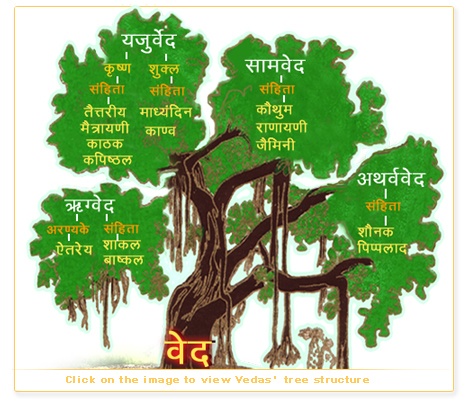         kaEwum zaoa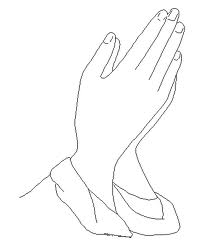 मन्त्रों पर जो (  ) आदि संख्या डली हुई है, ये अंङ्क क्रमशः संख्याएँ उदात्त, स्वरित और अनुदात्त के चिह्न हैं। ऋग्वेद आदि अन्य वेदों में अनुदात्त का चिह्न नीचे (-) रेखा से उसके लिए सामवेद में अंक ( ), ऋग्वेद आदि अन्य वेदों में स्वरित का चिह्न (।) रेखा से सामवेद में अंक ( ) ऋग्वेद आदि अन्य वेदों में उदात्त पर कोई चिह्न नही होता वह सामवेद में (  ) दिखाया जाता है। र,श,ष,स,ह, से पहले यदि अनुस्वार आ जाए तो वह अनुस्वार  चन्द्र बिन्दु त्रियका रूप में परवर्तित हो जाता है । ओ३म् अग्न॒ आ या॑हि वी॒तये॑ गृणा॒नो ह॒व्यदा॑तये । नि होता॑ सत्सि ब॒र्हिषि॑॥ ऋग्वेद ६.०१६.१०ओ३म् अग्न आ याहि वीतये गृणानो हव्यदातये। नि होता सत्सि बर्हिषि॥१सामवेदhmare yha< ved mNÇae< ke pQn paQn ke prMpragt pÏityae< pr Axairt nana àkar haete hE< jEse jqa paQ, "n paQ, mala paQ, ivsRg paQ, %daÄ AnudaÄ Aaid,उदात्तः उच्चै,   अनुदात्तः नीचै , स्वरित: समाहारः उदात्त की परिभाषाः- जहाँ उपयुक्त हो वहाँ गति तथा ऐसी शक्ति एवं वेग जिसकी समता संभव न हो। उदात्त की अनुभूति के अंतस्तत्व मन की ऊर्जा, उल्लास, संपूर्ण चेतना के अभिभूत हो जाने की अनुभूति, आदर तथा विस्मयमिश्रित संभ्रम बताए गए हैं।अनुदात्त की परिभाषाः- तटस्थ सामान्य न तो उच्च और न ही कम स्वरस्वरित  की परिभाषाः- तटस्थ सामान्य न तो उच्च और न ही कम स्वर।	सामवेद सहिंता को लिपिबद्ध करने के लिए पुरातन संस्कृत के उपलब्ध अक्षरों का उपयोग किया गया है। जैसे:- अ, ऋ, झ, ण, थ, ल, क्ष, श ।    सामवेद कौथुम शाखा में दो मुख्य विभाग हैं पूर्वार्चिक: व उत्तरार्चिक:। पूर्वार्चिक: आग्नेय काण्डम् १ से ११४, ऐन्द्र काण्डम् ११५ से ४६६, पावमान काण्डम् ४६७ से ४८५, आरण्य काण्डम् ४८६ से ६४०, महानाम्न्य आर्चिकः ६४१ से ६४९, पञ्च पुरीषपदानि ६५०, उत्तरार्चिक: ६५१ से १८७५ तक। 	वेद मन्त्रों का पाठ विशुद्ध रुप से उच्चारण कैसे किया जाये, इसके लिए शृङ्गी ऋषि वेद विक्षान प्रतिष्ठान की अन्तरजाल पर उपलब्ध वेद मन्त्रों का पठन-पाठन नामक ई-पुस्तक अवश्य अध्य्यन करें।zBd s<yaejk-ijteNÔ b<sl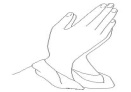 s&i:q sMvt!- 19360853113 mas- AiZvn zuKl p] àwmakjitender14@gmail.comसामवेद संहितापूर्वार्चिक:ओ३म् अग्न आ याहि वीतये गृणानो हव्यदातये। नि होता सत्सि बर्हिषि॥१ओ३म् त्वमग्ने यज्ञाना होता विश्वेषा हितः। देवेभिर्मानुषे जने॥२ ओ३म् अग्निं दूतं वृणीमहे होतारं विश्ववेदसम्। अस्य यज्ञस्य सुक्रतुम्॥३ओ३म् अग्निर्वृत्राणि जङ्घनद्द्रविणस्युर्विपन्यया। समिद्धः शुक्र आहुतः॥४ओ३म् प्रेष्ठं वो अतिथि स्तुषे मित्रमिव प्रियम्। अग्ने रथं न वेद्यम्॥५ओ३म् त्वं नो अग्ने महोभिः पाहि विश्वस्या अरातेः। उत द्विषो मर्त्यस्य॥६ओ३म् एह्यू षु ब्रवाणि तेऽग्न इत्थेतरा गिर। एभिर्वर्धास इन्दुभिः॥७ओ३म् आ ते वत्सो मनो यमत्परमाच्चित्सधस्थात्। अग्ने त्वां कामये गिरा॥८ओ३म् त्वामग्ने पुष्करादध्यथर्वा निरमन्थत। मूर्ध्नो विश्वस्य वाघत॥९ओ३म् अग्ने विवस्वदा भरास्मभ्यमूतये महे। देवो ह्यसि नो दृशे॥१०ओ३म् नमस्ते अग्न ओजसे गृणन्ति देव कृष्टय। अमैरमित्रमर्दय॥११ओ३म् दूतं वो विश्ववेदस हव्यवाहममर्त्यम्। यजिष्ठमृञ्जसे गिरा॥१२ओ३म् उप त्वा जामयो गिरो देदिशतीर्हविष्कृत। वायोरनीके अस्थिरन्॥१३ओ३म् उप त्वाग्ने दिवेदिवे दोषावस्तर्धिया वयम्। नमो भरन्त एमसि॥१४ओ३म् जराबोध तद्विविड्ढि विशेविशे यज्ञियाय। स्तोम रुद्राय दृशीकम्॥१५ओ३म् प्रति त्यं चारुमध्वरं गोपीथाय प्र हूयसे। मरुद्भिरग्न आ गहि॥१६ओ३म् अश्वं न त्वा वारवन्तं वन्दध्या अग्निं नमोभिः। सम्राजन्तमध्वराणाम्॥१७ओ३म् और्वभृगुवच्छुचिमप्नवानवदा हुवे। अग्नि समुद्रवाससम्॥१८ओ३म् अग्निमिन्धानो मनसा धिय सचेत मर्त्य। अग्निमिन्धे विवस्वभिः॥१९ओ३म् आदित्प्रत्नस्य रेतसो ज्योत पश्यन्ति वासरम्। परो यदिध्यते दिवि॥२०ओ३म् अग्निं वो वृधन्तमध्वराणां पुरूतमम्। अच्छा नप्त्रे सहस्वते॥२१ओ३म् अग्निस्तिग्मेन शोचिषा य सद्विश्वं न्या३त्रिणम्। अग्निर्नो वसते रयिम्॥२२ओ३म् अग्ने मृड महा अस्यय आ देवयुं जनम्। इयेथ बर्हिरासदम्॥२३ओ३म् अग्ने रक्षा णो अहस प्रति स्म देव रीषत। तपिष्ठैरजरो दह॥२४ओ३म् अग्ने युङ्क्ष्वा हि ये तवाश्वासो देव साधव। अरं वहन्त्याशव॥२५ओ३म् नि त्वा नक्ष्य विश्पते द्युमन्तं धीमहे वयम्। सुवीरमग्न आहुत॥२६ओ३म् अग्निर्मूर्धा दिव ककुत्पति पृथिव्या अयम्। अपा रेतासि जिन्वति॥२७ओ३म् इममू षु त्वमस्माक सनिं गायत्रं नव्यासम्। अग्ने देवेषु प्र वोचः॥२८ओ३म् तं त्वा गोपवनो गिरा जनिष्ठदग्ने अङ्गरः। स पावक श्रुधी हवम्॥२९ओ३म् परि वाजपतिः कविरग्निर्हव्यान्यक्रमीत्। दधद्रत्नानि दाशुषे॥३०ओ३म् उदु त्यं जातवेदसं देवं वहन्ति केतव। दृशे विश्वाय सूर्यम्॥३१ओ३म् कविमग्निमुप स्तुहि सत्यधर्माणमध्वरे। देवममीवचातनम्॥३२ओ३म् शं नो देवीरभिष्टये शं नो भवन्तु पीतये। शं योरभि स्रवन्तु नः॥३३ओ३म् कस्य नूनं परीणसि धियो जिन्वसि सत्पते। गोषाता यस्य ते गिर॥३४ओ३म् यज्ञायज्ञा वो अग्नये गिरागिरा च दक्षसे। प्रप्र वयममृतं जातवेदसं प्रियं मित्रं न शसिषम्॥३५ओ३म् पाहि नो अग्न एकया पाह्यू३त द्वितीयया। पाहि गीर्भिस्तिसृभिरूर्जां पते पाहि चतसृभिर्वसो॥३६ओ३म् बृहद्भिरग्ने अर्चिभि शुक्रेण देव शोचिषा। भरद्वाजे समिधानो यविष्ठ्य रेवत्पावक दीदिहि॥३७ओ३म् त्वे अग्ने स्वाहुत प्रियास सन्तु सूरय। यन्तारो ये मघवानो जनानामूर्वं दयन्त गोनाम्॥३८ओ३म् अग्ने जरितर्विश्पतिस्तपानो देव रक्षस। अप्रोषिवान्गृहपते महा असि दिवस्पायुर्दुरोणयु॥३९ओ३म् अग्ने विवस्वदुषसश्चित्र राधो अमर्त्य। आ दाशुषे जातवेदो वहा त्वमद्या देवा उषर्बुध॥४०ओ३म् त्वं नश्चित्र ऊत्या वसो राधासि चोदय। अस्य रायस्त्वमग्ने रथीरसि विदा गाधं तुचे तु न॥४१ओ३म् त्वमित्सप्रथा अस्यग्ने त्रातरृत कवि। त्वां विप्रासः समिधान दीदिव आ विवासन्ति वेधस॥४२ओ३म् आ नो अग्ने वयोवृध रयिं पावक शस्यम्। रास्वा च न उपमाते पुरुस्पृह सुनीती सुयशस्तरम्॥४३ओ३म् यो विश्वा दयते वसु होता मन्द्रो जनानाम्। मधोर्न पात्रा प्रथमान्यस्मै प्र स्तोमा यन्त्वग्नये॥४४ओ३म् एना वो अग्निं नमसोर्जो नपातमा हुवे। प्रियं चेतिष्ठमरति स्वध्वरं विश्वस्य दूतममृतम्॥४५ओ३म् शेषे वनेषु मातृषु सं त्वा मर्तास इन्धते। अतन्द्रो हव्यं वहसि हविष्कृत आदिद्देवेषु राजसि॥४६ओ३म् अदर्शि गातुवित्तमो यस्मिन्व्रतान्यादधु। उपो षु जातमार्यस्य वर्धनमग्निं नक्षन्तु नो गिर॥४७ओ३म् अग्निरुक्थे पुरोहितो ग्रावाणो बर्हिरध्वरे। ऋचा यामि मरुतो ब्रह्मणस्पते देवा अवो वरेण्यम्॥४८ओ३म् अग्निमीडिष्वावसे गाथाभिः शीरशोचिषम्। अग्नि राये पुरुमीढ श्रुतं नरोऽग्नि सुदीतये छर्दि॥४९ओ३म् श्रुधि श्रुत्कर्ण वह्निभिर्देवैरग्ने सयावभिः। आ सीदतु बर्हिषि मित्रो अर्यमा प्रातर्यावभिरध्वरे॥५०ओ३म् प्र दैवोदासो अग्निर्देव इन्द्रो न मज्मना। अनु मातरं पृथिवीं वि वावृते तस्थौ नाकस्य शर्मणि॥५१ओ३म् अध ज्मो अध वा दिवो बृहतो रोचनादधि। अया वर्धस्व तन्वा गिरा ममा जाता सुक्रतो पृण॥५२ओ३म् कायमानो वना त्वं यन्मातॄरजगन्नप। न तत्ते अग्ने प्रमृषे निवर्तनं यद्दूरे सन्निहाभुव॥५३ओ३म् नि त्वामग्ने मनुर्दधे ज्योतिर्जनाय शश्वते। दीदेथ कण्व ऋतजात उक्षितो यं नमस्यन्ति कृष्टय॥५४ओ३म् देवो वो द्रविणोदा पूर्णां विवष्ट्वासिचम्। उद्वा सिञ्चध्वमुप वा पृणध्वमादिद्वो देव ओहते॥५५ओ३म् प्रैतु ब्रह्मणस्पति प्र देव्येतु सूनृता। अच्छा वीरं नर्यं पङ्क्तिराधसं देवा यज्ञं नयन्तु नः॥५६ओ३म् ऊर्ध्व ऊ षु ण ऊतये तिष्ठा देवो न सविता। ऊर्ध्वो वाजस्य सनिता यदञ्जिभिर्वाघद्भिर्विह्वयामहे॥५७ओ३म् प्र यो राये निनीषति मर्तो यस्ते वसो दाशत्। स वीरं धत्ते अग्न उक्थशसिनं त्मना सहस्रपोषिणम्॥५८ओ३म् प्र वो यह्वं पुरूणां विशां देवयतीनाम्। अग्नि सूक्तेभिर्वचोभिर्वृणीमहे यसमिदन्य इन्धते॥५९ओ३म् अयमग्नि सुवीर्यस्येशे हि सौभगस्य। राय ईशे स्वपत्यस्य गोमत ईशे वृत्रहथानाम्॥६०ओ३म् त्वमग्ने गृहपतिस्त्व होता नो अध्वरे। त्वं पोता विश्ववार प्रचेता यक्षि यासि च वार्यम्॥६१ओ३म् सखायस्त्वा ववृमहे देवं मर्तास ऊतये। अपां नपात सुभग सुदसस सुप्रतूर्तिमनेहसम्॥६२ओ३म् आ जुहोता हविषा मर्जयध्वं नि होतारं गृहपतिं दधिध्वम्। इडस्पदे नमसा रातहव्य सपर्यता यजतं पस्त्यानाम्॥६३ओ३म् चित्र इच्छिशोस्तरुणस्य वक्षथो न यो मातरावन्वेति धातवे। अनूधा यदजीजनदधा चिदा ववक्षत्सद्यो महि दूत्यां३चरन्॥६४ओ३म् इदं त एकं पर उ त एकं तृतीयेन ज्योतिषा सं विशस्व। संवेशनस्तन्वे३चारुरेधि प्रियो देवानां परमे जनित्रे॥६५ओ३म् इम स्तोममर्हते जातवेदसे रथमिव सं महेमा मनीषया। भद्रा हि न प्रमतिरस्य ससद्यग्ने सख्ये मा रिषामा वयं तव॥६६ओ३म् मूर्धानं दिवो अरतिं पृथिव्या वैश्वानरमृत आ जातमग्निम्। कवि सम्राजमतिथिं जनानामासन्ना पात्रं जनयन्त देवा॥६७ओ३म् वि त्वदापो न पर्वतस्य पृष्ठादुक्थेभिरग्ने जनयन्त देवा। तं त्वा गिर सुष्टुतयो वाजयन्त्याजिं न गिर्ववाहो जिग्युरश्वा॥६८ओ३म् आ वो राजानमध्वरस्य रुद्र होतार सत्ययज रोदस्योः। अग्निं पुरा तनयित्नोरचित्ताद्धिरण्यरूपमवसे कृणुध्वम्॥६९ओ३म् इन्धे राजा समर्यो नमोभिर्यस्य प्रतीकमाहुतं घृतेन। नरो हव्येभिरीडते सबाध आग्निरग्रमुषसामशोचि॥७०ओ३म् प्र केतुना बृहता यात्यग्निरा रोदसी वृषभो रोरवीति। दिवश्चिदन्तादुपमामुदानडपामुपस्थे महिषो ववर्ध॥७१ओ३म् अग्निं नरो दीधितिभिररण्योर्हस्तच्युतं जनयत प्रशस्तम्। दूरेदृशं गृहपतिमथव्युम्॥७२ओ३म् अबोध्यग्नि समिधा जनानां प्रति धेनुमिवायतीमुषासम्। यह्वा इव प्र वयामुज्जिहाना प्र भानव सस्रते नाकमच्छ॥७३ओ३म् प्र भूर्जयन्तं महां विपोधां मूरैरमूरं पुरां दर्माणम्। नयन्तं गीर्भिर्वना धियं धा हरिश्मश्रुं न वार्मणा धनर्चिम्॥७४ओ३म् शुक्रं ते अन्यद्यजतं ते अन्यद्विषुरूपे अहनी द्यौरिवासि। विश्वा हि माया अवसि स्वधावन्भद्रा ते पूषन्निह रातिरस्तु॥७५ओ३म् इडामग्ने पुरुदस सनिं गोः शश्वत्तम हवमानाय साध। स्यान्न सूनुस्तनयो विजावाग्ने सा ते सुमतिर्भूत्वस्मे॥७६ओ३म् प्र होता जातो महान्नभोविन्नृषद्मा सीददपां विवर्ते। दधद्यो धायी सुते वयासि यन्ता वसूनि विधते तनूपा॥७७ओ३म् प्र सम्राजमसुरस्य प्रशस्तं पुस कृष्टीनामनुमाद्यस्य। इन्द्रस्येव प्र तवसस्कृतानि वन्दद्वारा वन्दमाना विवष्टु॥७८ओ३म् अरण्योर्निहितो जातवेदा गर्भ इवेत्सुभृतो गर्भिणीभिः। दिवेदिव ईड्यो जागृवद्भिर्हविष्मद्भिर्मनुष्येभिरग्नि॥७९ओ३म् सनादग्ने मृणसि यातुधानान्न त्वा रक्षासि पृतनासु जिग्युः। अनु दह सहमूरान्कयादो मा ते हेत्या मुक्षत दैव्यायाः॥८०ओ३म् अग्न ओजिष्ठमा भर द्युम्नमस्मभ्यमध्रिगो। प्र नो राये पनीयसे रत्सि वाजाय पन्थाम्॥८१ओ३म् यदि वीरो अनु ष्यादग्निमिन्धीत मर्त्य। आजुह्वद्धव्यमानुषक्शर्म भक्षीत दैव्यम्॥८२ओ३म् त्वेषस्ते धूम ऋण्वति दिवि सं च्छुक्र आततः। सूरो न हि द्युता त्वं कृपा पावक रोचसे॥८३ओ३म् त्वहि क्षैतवद्यशोऽग्ने मित्रो न पत्यसे। त्वं विचर्षणे श्रवो वसो पुष्टिं न पुष्यसि॥८४ओ३म् प्रातरग्नि पुरुप्रियो विष स्तवेतातिथिः। विश्वे यस्मिन्नमर्त्ये हव्यं मर्तास इन्धते॥८५ओ३म् यद्वाहिष्ठं तदग्नये बृहदर्च विभावसो। महिषीव त्वद्रयिस्त्वद्वाजा उदीरते॥८६ओ३म् विशोविशो वो अतिथिं वाजयन्त पुरुप्रियम्। अग्निं वो दुर्यं वच स्तुषे शूषस्य मन्मभिः॥८७ओ३म् बृहद्वयो हि भानवेऽर्चा देवायाग्नये। यं मित्रं न प्रशस्तये मर्तासो दधिरे पुर॥८८ओ३म् अगन्म वृत्रहन्तमं ज्येष्ठमग्निमानवम्। य स्म श्रुतर्वन्नार्क्षे बृहदनीक इध्यते॥८९ओ३म् जात परेण धर्मणा यत्सवृद्भि सहाभुवः। पिता यत्कश्यपस्याग्नि श्रद्धा माता मनु कवि॥९०ओ३म् सोम राजानं वरुणमग्निमन्वारभामहे। आदित्यं विष्णु सूर्यं ब्रह्मानं च बृहस्पतिम्॥९१ओ३म् इत एत उदारुहन्दिव पृष्ठान्या रुहन्। प्र भूर्जयो यथा पथोद्यामङ्गिरसो ययुः॥९२ओ३म् राये अग्ने महे त्वा दानाय समिधीमहि। ईडिष्वा हि महे वृषं द्यावा होत्राय पृथिवी॥९३ओ३म् दधन्वे वा यदीमनु वोचद्ब्रह्मेति वेरु तत्। परि विश्वानि काव्या नेमिश्चक्रमिवाभुवत्॥९४ओ३म् प्रत्यग्ने हरसा हर शृणाहि विश्वतस्परि। यातुधानस्य रक्षसो बलं न्युब्जवीर्यम्॥९५ओ३म् त्वमग्ने वसूरिह रुद्रा आदित्या उत। यजा स्वध्वरं जनं मनुजातं घृतप्रुषम्॥९६ओ३म् पुरु त्वा दाशिवा वोचेऽरिरग्ने तव स्विदा। तोदस्येव शरण आ महस्य॥९७ओ३म् प्र होत्रे पूर्व्यं वचोऽग्नये भरता बृहत्। विपां ज्योतीषि बिभ्रते न वेधसे॥९८ओ३म् अग्ने वाजस्य गोमत ईशानः सहसो यहो। अस्मे देहि जातवेदो महि श्रव॥९९ओ३म् अग्ने यजिष्ठो अध्वरे देवां देवयते यज। होता मन्द्रो वि राजस्यति स्रिध॥१००ओ३म् जज्ञान सप्त मातृभिर्मेधामाशासत श्रिये। अयं ध्रुवो रयीणां चिकेतदा॥१०१ओ३म् उत स्या नो दिवा मतिरदितिरूत्यागमत्। सा शन्ताता मयस्करदप स्रिध॥१०२ओ३म् ईडिष्वा हि प्रतीव्याँ३ यजस्व जातवेदसम्। चरिष्णुधूममगृभीतशोचिषम्॥१०३ओ३म् न तस्य मायया च न रिपुरीशीत मर्त्य। यो अग्नये ददाश हव्यदातये॥१०४ओ३म् अप त्यं वृजिन रिपु स्तेनमग्ने दुराध्यम्। दविष्ठमस्य सत्पते कृधी सुगम्॥१०५ओ३म् श्रुष्ट्यग्ने नवस्य मे स्तोमस्य वीर विश्पते। नि मायिनस्तपसा रक्षसो दह॥१०६ओ३म् प्र महिष्ठाय गायत ऋताव्ने बृहते शुक्रशोचिषे। उपस्तुतासो अग्नये॥१०७ओ३म् प्र सो अग्ने तवोतिभि सुवीराभिस्तरति वाजकर्मभिः। यस्य त्व सख्यमाविथ॥१०८ओ३म् तं गूर्धया स्वर्णरं देवासो देवमरतिं दधन्विरे। देवत्रा हव्यमूहिषे॥१०९ओ३म् मा नो हृणीथा अतिथिं वसुरग्नि पुरुप्रशस्त एष। य सुहोता स्वध्वर॥११०ओ३म् भद्रो नो अग्निराहुतो भद्रा राति सुभग भद्रो अध्वर। भद्रा उत प्रशस्तयः॥१११ओ३म् यजिष्ठं त्वा ववृमहे देवं देवत्रा होतारममर्त्यम्। अस्य यज्ञस्य सुक्रतुम्॥११२ओ३म् तदग्ने द्युम्नमा भर यत्सासाहा सदने कं चिदत्रिणम्। मन्युं जनस्य दूढ्यम्॥११३ओ३म् यद्वा उ विश्पति शित सुप्रीतो मनुषो विशे। विश्वेदग्नि प्रति रक्षासि सेधति॥११४ओ३म् तद्वो गाय सुते सचा पुरुहूताय सत्वने। शं यद्गवे न शाकिने॥११५ओ३म् यस्ते नून शतक्रतविन्द्र द्युम्नितमो मद। तेन नूनं मदे मदेः॥११६ ओ३म् गाव उप वदावटे महि यज्ञस्य रप्सुदा। उभा कर्णा हिरण्यया॥११७ओ३म् अरमश्वाय गायत श्रुतकक्षारं गवे। अरमिन्द्रस्य धाम्ने॥११८ओ३म् तमिन्द्रं वाजयामसि महे वृत्राय हन्तवे। स वृषा वृषभो भुवत्॥११९ओ३म् त्वमिन्द्र बलादधि सहसो जात ओजसः। त्व सन्वृषन्वृषेदसि॥१२०ओ३म् यज्ञ इन्द्रमवर्धयद्यद्भूमिं व्यवर्तयत्। चक्राण ओपशं दिवि॥१२१ओ३म् यदिन्द्राहं तथा त्वमीशीय वस्व एक इत्। स्तोता मे गोसखा स्यात्॥१२२ओ३म् पन्यंपन्यमित्सोतार आ धावत मद्याय। सोमं वीराय शूराय॥१२३ओ३म् इदं वसो सुतमन्ध पिबा सुपूर्णमुदरम्। अनाभयिन्ररिमा ते॥१२४ओ३म् उद्धेदभि श्रुतामघं वृषभं नर्यापसम्। अस्तारमेषि सूर्य॥१२५ओ३म् यदद्य कच्च वृत्रहन्नुदगा अभि सूर्य। सर्वं तदिन्द्र ते वशे॥१२६ओ३म् य आनयत्परावत सुनीती तुर्वशं यदुम्। इन्द्र स नो युवा सखा॥१२७ओ३म् मा न इन्द्राभ्या३दिश सूरो अक्तुष्वा यमत। त्वा युजा वनेम तत्॥१२८ओ३म् एन्द्र सानसि रयि सजित्वान सदासहम्। वर्षिष्ठमूतये भर॥१२९ओ३म् इन्द्रं वयं महाधन इन्द्रमर्भे हवामहे। युजं वृत्रेषु वज्रिणम्॥१३०ओ३म् अपिबत्कद्रुव सुतमिन्द्र सहस्रबाह्वे। तत्राददिष्ट पौस्यम्॥१३१ओ३म् वयमिन्द्र त्वायवोऽभि प्र नोनुमो वृषन्। विद्धी त्वा३स्य नो वसो॥१३२ओ३म् आ घा ये अग्निमिन्धते स्तृणन्ति बर्हिरानुषक्। येषामिन्द्रो युवा सखा॥१३३ओ३म् भिन्धि विश्वा अप द्विष परि बाधो जही मृध। वसु स्पार्हं तदा भर॥१३४ओ३म् इहेव शृण्व एषां कशा हस्तेषु यद्वदान्। नि यामं चित्रमृञ्जते॥१३५ओ३म् इम उ त्वा वि चक्षते सखाय इन्द्र सोमिन। पुष्टावन्तो यथा पशुम्॥१३६ओ३म् समस्य मन्यवे विशो विश्वा नमन्त कृष्टय। समुद्रायेव सिन्धवः॥१३७ओ३म् देवानामिदवो महत्तदा वृणीमहे वयम्। वृष्णामस्मभ्यमूतये॥१३८ओ३म् सोमाना स्वरणं कृणुहि ब्रह्मणस्पते। कक्षीवन्तं य औशिज॥१३९ओ३म् बोधन्मना इदस्तु नो वृत्रहा भूर्यासुतिः। शृणोतु शक्र आशिषम्॥१४०ओ३म् अद्य नो देव सवितः प्रजावत्सावी सौभगम्। परा दुष्वप्न्य सुव॥१४१ओ३म् क्वा३स्य वृषभो युवा तुविग्रीवो अनानतः। ब्रह्मा कस्त सपर्यति॥१४२ओ३म् उपह्वरे गिरीणा सङ्गमे च नदीनाम्। धिया विप्रो अजायत॥१४३ओ३म् प्र सम्राजं चर्षणीनामिन्द्र स्तोता नव्यं गीर्भि। नरं नृषाहं महिष्ठम्॥१४४ओ३म् अपादु शिप्रयन्धसः सुदक्षस्य प्रहोषिण। इन्द्रोरिन्द्रो यवाशिरः॥१४५ओ३म् इमा उ त्वा पुरुवसोऽभि प्र नोनवुर्गिर। गावो वत्सं न धेनव॥१४६ओ३म् अत्राह गोरमन्वत नाम त्वष्टुरपीच्यम्। इत्था चन्द्रमसो गृहे॥१४७ओ३म् यदिन्द्रो अनयद्रितो महीरपो वृषन्तमः। तत्र पूषाभुवत्सचा॥१४८ओ३म् गौर्धयति मरुता श्रवस्युर्माता मघोनाम्। युक्ता वह्नी रथानाम्॥१४९ओ३म् उप नो हरिभिः सुतं याहि मदानां पते। उप नो हरिभिः सुतम्॥१५०ओ३म् इष्टा होत्रा असृक्षतेन्द्रं वृधन्तो अध्वरे। अच्छावभृथमोजसा॥१५१ओ३म् अहमिद्धि पितुष्परि मेधामृतस्य जग्रह। अह सूर्य इवाजनि॥१५२ओ३म् रेवतीर्नः सधमाद इन्द्रे सन्तु तुविवाजाः। क्षुमन्तो याभिर्मदेम॥१५३ओ३म् सोम पूषा च चेततुर्विश्वासा सुक्षितीनाम्। देवत्रा रथ्योर्हिता॥१५४ओ३म् पान्तमा वो अन्धस इन्द्रमभि प्र गायत। विश्वासाह शतक्रतुं महिष्ठं चर्षणीनाम्॥१५५ओ३म् प्र व इन्द्राय मादन हर्यश्वाय गायत। सखायः सोमपाव्ने॥१५६ओ३म् वयमु त्वा तदिदर्था इन्द्र त्वायन्त सखायः। कण्वा उक्थेभिर्जरन्ते॥१५७ओ३म् इन्द्राय मद्वने सुतं परि ष्टोभन्तु नो गिर। अर्कमर्चन्तु कारव॥१५८ओ३म् अयं त इन्द्र सोमो निपूतो अधि बर्हिषि। एहीमस्य द्रवा पिब॥१५९ओ३म् सुरूपकृत्नुमूतये सुदुघामिव गोदुहे। जुहूमसि द्यविद्यवि॥१६०ओ३म् अभि त्वा वृषभा सुते सुत सृजामि पीतये। तृम्पा व्यश्नुही मदम्॥१६१ओ३म् य इन्द्र चमसेष्वा सोमश्चमूषु ते सुत। पिबेदस्य त्वमीशिषे॥१६२ओ३म् योगेयोगे तवस्तरं वाजेवाजे हवामहे। सखाय इन्द्रमूतये॥१६३ओ३म् आ त्वेता नि षीदतेन्द्रमभि प्र गायत। सखाय स्तोमवाहसः॥१६४ओ३म् इद ह्यन्वोजसा सुत राधानां पते। पिबा त्वा३स्य गिर्वणः॥१६५ओ३म् महा इन्द्र पुरश्च नो महित्वमस्तु वज्रिणे। द्यौर्न प्रथिना शव॥१६६ओ३म् आ तू न इन्द्र क्षुमन्तं चित्रं ग्राभ सं गृभाय। महाहस्ती दक्षिणेन॥१६७ओ३म् अभि प्र गोपतिं गिरेन्द्रमर्च यथा विदे। सूनु सत्यस्य सत्पतिम्॥१६८ओ३म् कया नश्चित्र आ भुवदूती सदावृध सखा। कया शचिष्ठया वृता॥१६९ओ३म् त्यमु वः सत्रासाहं विश्वासु गीर्ष्वायतम्। आ च्यावयस्यूतये॥१७०ओ३म् सदसस्पतिमद्भुतं प्रियमिन्द्रस्य काम्यम्। सनिं मेधामयासिषम्॥१७१ओ३म् ये ते पन्था अधो दिवो येभिर्व्यश्वमैरयः। उत श्रोषन्तु नो भुव॥१७२ओ३म् भद्रंभद्रं न आ भरेषमूर्ज शतक्रतो। यदिन्द्र मृडयासि नः॥१७३ओ३म् अस्ति सोमो अय सुत पिबन्त्यस्य मरुत। उत स्वराजो अश्विना॥१७४ओ३म् ईङ्खयन्तीरपस्युव इन्द्रं जातमुपासते। वन्वानास सुवीर्यम्॥१७५ओ३म् नकि देवा इनीमसि न क्या योपयामसि। मन्त्रश्रुत्यं चरामसि॥१७६ओ३म् दोषो आगाद्बृहद्गाय द्युमद्गामन्नाथर्वण। स्तुहि देव सवितारम्॥१७७ओ३म् एषो उषा अपूर्व्या व्युच्छति प्रिया दिव। स्तुषे वामश्विना बृहत्॥१७८ओ३म् इन्द्रो दधीचो अस्थभिर्वृत्राण्यप्रतिष्कुतः। जघान नवतीर्नव॥१७९ओ३म् इन्द्रेहि मत्स्यन्धसो विश्वेभिः सोमपर्वभिः। महा अभिष्टिरोजसा॥१८०ओ३म् आ तू न इन्द्र वृत्रहन्नस्माकमर्धमा गहि। महान्महीभिरूतिभि॥१८१ओ३म् ओजस्तदस्य तित्विष उभे यत्समवर्तयत्। इन्द्रश्चर्मेव रोदसी॥१८२ओ३म् अयमु ते समतसि कपोत इव गर्भधिम्। वचस्तच्चिन्न ओहसे॥१८३ओ३म् वात आ वातु भेषज शम्भु मयोभु नो हृदे। प्र न आयूषि तारिषत्॥१८४ओ३म् य रक्षन्ति प्रचेतसो वरुणो मित्रो अर्यमा। न कि स दभ्यते जन॥१८५ओ३म् गव्यो षु णो यथा पुराश्वयोत रथया। वरिवस्या महोनाम्॥१८६ओ३म् इमास्त इन्द्र पृश्नयो घृतं दुहत आशिरम्। एनामृतस्य पिप्युषी॥१८७ओ३म् अया धिया च गव्यया पुरुणामन्पुरुष्टुत। यत्सोमेसोम आभुवः॥१८८ओ३म् पावका न सरस्वती वाजेभिर्वाजिनीवती। यज्ञं वष्टु धियावसुः॥१८९ओ३म् क इमं नाहुषीष्वा इन्द्र सोमस्य तर्पयात्। स नो वसून्या भरात्॥१९०ओ३म् आ याहि सुषुमा हि त इन्द्र सोमं पिबा इमम्। एदं बर्हि सदो मम॥१९१ओ३म् महि त्रीणामवरस्तु द्युक्षं मित्रस्यार्यम्ण। दुराधर्षं वरुणस्य॥१९२ओ३म् त्वावतः पुरूवसो वयमिन्द्र प्रणेतः। स्मसि स्थातर्हरीणाम्॥१९३ओ३म् उत्त्वा मन्दन्तु सोमा कृणुष्व राधो अद्रिवः। अव ब्रह्मद्विषो जहि॥१९४ओ३म् गिर्वणः पाहि न सुतं मधोर्धाराभिरज्यसे। इन्द्र त्वादातमिद्यश॥१९५ओ३म् सदा व इन्द्रश्चर्कृषदा उपो नु स सपर्यन्। न देवो वृत शूर इन्द्र॥१९६ओ३म् आ त्वा विशन्त्विन्दवः समुद्रमिव सिन्धवः। न त्वामिन्द्राति रिच्यते॥१९७ओ३म् इन्द्रमिद्गाथिनो बृहदिन्द्रमर्केभिरर्किण। इन्द्रं वाणीरनूषत॥१९८ओ३म् इन्द्र इषे ददातु न ऋभुक्षणमृभु रयिम्। वाजी ददातु वाजिनम्॥१९९ओ३म् इन्द्रो अङ्ग महद्भयमभी षदप चुच्यवत्। स हि स्थिरो विचर्षणिः॥२००ओ३म् इमा उ त्वा सुतेसुते नक्षन्ते गिर्वणो गिर। गावो वत्सं न धेनव॥२०१ओ३म् इन्द्रा नु पूषणा वय सख्याय स्वस्तये। हुवेम वाजसातये॥२०२ओ३म् न कि इन्द्र त्वदुत्तरं न ज्यायो अस्ति वृत्रहन्। न क्येवं यथा त्वम्॥२०३ओ३म् तरणिं वो जनानां त्रदं वाजस्य गोमतः। समानमु प्र श सिषम्॥२०४ओ३म् असृग्रमिन्द्र ते गिर प्रति त्वामुदहासत। सजोषा वृषभं पतिम्॥२०५ओ३म् सुनीथो घा स मर्त्यो यं मरुतो यमर्यमा। मित्रास्पान्त्यद्रुह॥२०६ओ३म् यद्वीडाविन्द्र यत्स्थिरे यत्पर्शाने पराभृतम्। वसु स्पार्हं तदा भर॥२०७ओ३म् श्रुतं वो वृत्रहन्तमं प्र शर्धं चर्षणीनाम्। आशिषे राधसे महे॥२०८ओ३म् अरं त इन्द्र श्रवसे गमेम शूर त्वावतः। अर शक्र परेमणि॥२०९ओ३म् धानावन्तं करम्भिणमपूपवन्तमुक्थिनम्। इन्द्र प्रातर्जुषस्व नः॥२१०ओ३म् अपां फेनेन नमुचे शिर इन्द्रोदवर्तयः। विश्वा यदजय स्पृध॥२११ओ३म् इमे त इन्द्र सोमा सुतासो ये च सोत्वा। तेषां मत्स्व प्रभूवसो॥२१२ओ३म् तुभ्य सुतास सोमा स्तीर्णं बर्हिर्विभावसो। स्तोतृभ्य इन्द्र मृडय॥२१३ओ३म् आ व इन्द्र कृविं यथा वाजयन्त शतक्रतुम्। महिष्ठ सिञ्च इन्दुभिः॥२१४ओ३म् अतश्चिदिन्द्र न उपा याहि शतवाजया। इषा सहस्रवाजया॥२१५ओ३म् आ बुन्दं वृत्रहा ददे जात पृच्छाद्वि मातरम्। क उग्रा के ह शृण्विरे॥२१६ओ३म् बृबदुक्थ हवामहे सृप्रकरस्नमूतये। साध कृण्वन्तमवसे॥२१७ओ३म् ऋजुनीती नो वरुणो मित्रो नयति विद्वान्। अर्यमा देवै सजोषा॥२१८ओ३म् दूरादिहेव यत्सतोऽरुणप्सुरशिश्वितत्। वि भानुं विश्वथातनत्॥२१९ओ३म् आ नो मित्रावरुणा घृतैर्गव्यूतिमुक्षतम्। मध्वा रजासि सुक्रतू॥२२०ओ३म् उदु त्ये सूनवो गिर काष्ठा यज्ञेष्वत्नत। वाश्रा अभिज्ञु यातवे॥२२१ओ३म् इदं विष्णुर्वि चक्रमे त्रेधा नि दधे पदम्। समूढमस्य पासुले॥२२२ओ३म् अतीहि मन्युषाविण सुषुवासमुपेरय। अस्य रातौ सुतं पिब॥२२३ओ३म् कदु प्रचेतसे महे वचो देवाय शस्यते। तदिध्यस्य वर्धनम्॥२२४ओ३म् उक्थं च न शस्यमानं नागो रयिरा चिकेत। न गायत्रं गीयमानम्॥२२५ओ३म् इन्द्र उक्थेभिर्मन्दिष्ठो वाजानां च वाजपतिः। हरिवान्त्सुताना सखा॥२२६ओ३म् आ याह्युप नः सुतं वाजेभिर्मा हृणीयथाः। महा इव युवजानिः॥२२७ओ३म् कदा वसो स्तोत्र हर्यत आ अव श्मशा रुधद्वा। दीर्घ सुतं वाताप्याय॥२२८ओ३म् ब्राह्मणादिन्द्र राधस पिबा सोममृतू रनु। तवेद सख्यमस्तृतम्॥२२९ओ३म् वयं घा ते अपि स्मसि स्तोतार इन्द्र गिर्वणः। त्वं नो जिन्व सोमपाः॥२३०ओ३म् एन्द्र पृक्षु कासु चिन्नृम्णं तनूषु धेहि नः। सत्राजिदुग्र पौस्यम्॥२३१ओ३म् एवा ह्यसि वीरयुरेवा शूर उत स्थिर। एवा ते राध्यं मन॥२३२ओ३म् अभि त्वा शूर नोनुमोऽदुग्धा इव धेनव। ईशानमस्य जगतः स्वर्दृशमीशानमिन्द्र तस्थुष॥२३३ओ३म् त्वामिद्धि हवामहे सातौ वाजस्य कारव। त्वां वृत्रेष्विन्द्र सत्पतिं नरस्त्वां काष्ठास्वर्वतः॥२३४ओ३म् अभि प्र व सुराधसमिन्द्रमर्च यथा विदे। यो जरितृभ्यो मघवा पुरूवसु सहस्रेणेव शिक्षति॥२३५ओ३म् तं वो दस्ममृतीषहं वसोर्मन्दानमन्धसः। अभि वत्सं न स्वसरेषु धेनव इन्द्रं गीर्भिर्नवामहे॥२३६ओ३म् तरोभिर्वो विदद्वसुमिन्द्र सबाध ऊतये। बृहद्गायन्तः सुतसोमे अध्वरे हुवे भरं न कारिणम्॥२३७ओ३म् तरणिरित्सिषासति वाजं पुरन्ध्या युजा। आ व इन्द्रं पुरुहूतं नमे गिरा नेमिं तष्टेव सुद्रुवम्॥२३८ ओ३म् पिबा सुतस्य रसिनो मत्स्वा न इन्द्र गोमतः। आपिर्नो बोधि सधमाद्ये वृधे३ऽस्मा अवन्तु ते धिय॥२३९ओ३म् त्व ह्येहि चेरवे विदा भगं वसुत्तये। उद्वावृषस्व मघवन्गविष्टय उदिन्द्राश्वमिष्टये॥२४०ओ३म् न हि वश्चरमं च न वसिष्ठः परिमसते। अस्माकमद्य मरुत सुते सचा विश्वे पिबन्तु कामिन॥२४१ओ३म् मा चिदन्यद्वि शसत सखायो मा रिषण्यत। इन्द्रमित्स्तोता वृषण सचा सुते मुहुरुक्था च शसत॥२४२ओ३म् न किष्टं कर्मणा नशद्यश्चकार सदावृधम्। इन्द्रं न यज्ञैर्विश्वगूर्तमृभ्वसमधृष्टं धृष्णुमोजसा॥२४३ओ३म् य ऋते चिदभिश्रिष पुरा जत्रुभ्य आतृद। सन्धाता सन्धिं मघवा पुरूवसुर्निष्कर्ता विह्रुतं पुन॥२४४ओ३म् आ त्वा सहस्रमा शतं युक्ता रथे हिरण्यये। ब्रह्मयुजो हरय इन्द्र केशिनो वहन्तु सोमपीतये॥२४५ओ३म् आ मन्द्रैरिन्द्र हरिभिर्याहि मयूररोमभिः। मा त्वा के चिन्नि येमुरिन्न पाशिनोऽति धन्वेव ता इहि॥२४६ओ३म् त्वमङ्ग प्र श सिषो देव शविष्ठ मर्त्यम्। न त्वदन्यो मघवन्नस्ति मर्डितेन्द्र ब्रवीमि ते वच॥२४७ओ३म् त्वमिन्द्र यशा अस्यृजीषी शवसस्पति। त्वं वृत्राणि ह स्यप्रतीन्येक इत्पुर्वनुत्तश्चर्षणीधृति॥२४८ओ३म् इन्द्रमिद्देवतातय इन्द्रं प्रयत्यध्वरे। इन्द्र समीके वनिनो हवामह इन्द्रं धनस्य सातये॥२४९ओ३म् इमा उ त्वा पुरूवसो गिरो वर्धन्तु या मम। पावकवर्णा शुचयो विपश्चितोऽभि स्तोमैरनूषत॥२५०ओ३म् उदु त्ये मधुमत्तमा गिर स्तोमास ईरते। सत्राजितो धनसा अक्षितोतयो वाजयन्तो रथा इव॥२५१ओ३म् यथा गौरो अपा कृतं तृष्यन्नेत्यवेरिणम्। आपित्वे न प्रपित्वे तूयमा गहि कण्वेषु सु सचा पिब॥२५२ओ३म् शग्ध्यू३षु शचीपत इन्द्र विश्वाभिरूतिभि। भगं न हि त्वा यशसं वसुविदमनु शूर चरामसि॥२५३ओ३म् या इन्द्र भुज आभर स्वर्वा असुरेभ्यः। स्तोतारमिन्मघवन्नस्य वर्धय ये च त्वे वृक्तबर्हिषः॥२५४ओ३म् प्र मित्राय प्रार्यम्णे सचथ्यमृतावसो। वरूथ्ये३ वरुणे छन्द्यं वच स्तोत्र राजसु गायत॥२५५ओ३म् अभि त्वा पूर्वपीतय इन्द्र स्तोमेभिरायव। समीचीनास ऋभव समस्वरन्रुद्रा गृणन्त पूर्व्यम्॥२५६ओ३म् प्र व इन्द्राय बृहते मरुतो ब्रह्मार्चत। वृत्र हनति वृत्रहा शतक्रतुर्वज्रेण शतपर्वणा॥२५७ओ३म् बृहदिन्द्राय गायत मरुतो वृत्रहन्तमम्। येन ज्योतिरजनयन्नृतावृधो देवं देवाय जागृवि॥२५८ओ३म् इन्द्र क्रतुं न आ भर पिता पुत्रेभ्यो यथा। शिक्षा णो अस्मिन्पुरुहूत यामनि जीवा ज्योतिरशीमहि॥२५९ओ३म् मा न इन्द्र परा वृणग्भवा नः सधमाद्ये। त्वं न ऊती त्वमिन्न आप्यं मा न इन्द्र परा वृणक्॥२६०ओ३म् वयं घ त्वा सुतावन्त आपो न वृक्तबर्हिषः। पवित्रस्य प्रस्रवणेषु वृत्रहन्परि स्तोतार आसते॥२६१ओ३म् यदिन्द्र नाहुषीष्वा ओजो नृम्णं च कृष्टिषु। यद्वा पञ्च क्षितीनां द्युम्नमा भर सत्रा विश्वानि पौस्या॥२६२ओ३म् सत्यमित्था वृषेदसि वृषजूतिर्नोऽविता। वृषा ह्युग्र शृण्विषे परावति वृषो अर्वावति श्रुत॥२६३ओ३म् यच्छक्रासि परावति यदर्वावति वृत्रहन्। अतस्त्वा गीर्भिर्द्युगदिन्द्र केशिभि सुतावा आ विवासति॥२६४ओ३म् अभि वो वीरमन्धसो मदेषु गाय गिरा महा विचेतसम्। इन्द्रं नाम श्रुत्य शाकिनं वचो यथा॥२६५ओ३म् इन्द्र त्रिधातु शरणं त्रिवरूथ स्वस्तये। छर्दिर्यच्छ मघवद्भ्यश्च मह्यं च यावया दिद्युमेभ्यः॥२६६ओ३म् श्रायन्त इव सूर्यं विश्वेदिन्द्रस्य भक्षत। वसूनि जातो जनिमान्योजसा प्रति भागं न दीधिमः॥२६७ओ३म् न सीमदेव आप तदिषं दीर्घायो मर्त्य। एतग्वा चिद्या एतशो युयोजत इन्द्रो हरी युयोजते॥२६८ओ३म् आ नो विश्वासु हव्यमिन्द्र समत्सु भूषत। उप ब्रह्माणि सवनानि वृत्रहन्परमज्या ऋचीषम॥२६९ओ३म् तवेदिन्द्रावमं वसु त्वं पुष्यसि मध्यमम्। सत्रा विश्वस्य परमस्य राजसि न किष्ट्वा गोषु वृण्वते॥२७०ओ३म् क्वेयथ क्वेदसि पुरुत्रा चिद्धि ते मन। अलर्षि युध्म खजकृत्पुरन्दर प्र गायत्रा अगासिषुः॥२७१ओ३म् वयमेनमिदा ह्योपीपेमेह वज्रिणम्। तस्मा उ अद्य सवने सुतं भरा नूनं भूषत श्रुते॥२७२ओ३म् यो राजा चर्षणीनां याता रथेभिरध्रिगुः। विश्वासां तरुता पृतनानां ज्येष्ठं यो वृत्रहा गृणे॥२७३ओ३म् यत इन्द्र भयामहे ततो नो अभयं कृधि। मघवञ्छग्धि तव तन्न ऊतये वि द्विषो वि मृधो जहि॥२७४ओ३म् वास्तोष्पते ध्रुवा स्थूणा सत्र सोम्यानाम्। द्रप्स पुरां भेत्ता शश्वतीनामिन्द्रो मुनीना सखा॥२७५ओ३म् बण्महा असि सूर्य बडादित्य महा असि। महस्ते सतो महिमा पनिष्टम मह्ना देव महा असि॥२७६ओ३म् अश्वी रथी सुरूप इद्गोमा यदिन्द्र ते सखा। श्वात्रभाजा वयसा सचते सदा चन्द्रैर्याति सभामुप॥२७७ओ३म् यद्द्याव इन्द्र ते शत शतं भूमीरुत स्युः। न त्वा वज्रिन्त्सहस्र सूर्या अनु न जातमष्ट रोदसी॥२७८ओ३म् यदिन्द्र प्रागपागुदग्न्यग्वा हूयसे नृभि। सिमा पुरू नृषूतो अस्यानवेऽसि प्रशर्ध तुर्वशे॥२७९ओ३म् कस्तमिन्द्र त्वा वसवा मर्त्यो दधर्षति। श्रद्धा हि ते मघवन्पार्ये दिवि वाजी वाज सिषासति॥२८०ओ३म् इन्द्राग्नी अपादियं पूर्वागात्पद्वतीभ्यः। हित्वा शिरो जिह्वया रारपच्चरत्त्रिशत्पदा न्यक्रमीत्॥२८१ओ३म् इन्द्र नेदीय एदिहि मितमेधाभिरूतिभि। आ शंतम शंतमाभिरभिष्टिभिरा स्वापे स्वापिभि॥२८२ओ३म् इत ऊती वो अजरं प्रहेतारमप्रहितम्। आशुं जेतार हेतार रथीतममतूर्तं तुग्रियावृधम्॥२८३ओ३म् मो षु त्वा वाघतश्च नारे अस्मन्नि रीरमन्। आरात्ताद्वा सधमादं न आ गहीह वा सन्नुप श्रुधि॥२८४ओ३म् सुनोत सोमपाव्ने सोममिन्द्राय वज्रिणे। पचता पक्तीरवसे कृणुध्वमित्पृणन्नित्पृणते मय॥२८५ओ३म् य सत्राहा विचर्षणिरिन्द्रं त हूमहे वयम्। सहस्रमन्यो तुविनृम्ण सत्पते भवा समत्सु नो वृधे॥२८६ओ३म् शचीभिर्नः शचीवसू दिवानक्तं दिशस्यतम्। मा वा रातिरुप दसत्कदा चनास्मद्राति कदाचन॥२८७ओ३म् यदा कदा च मीढुषे स्तोता जरेत मर्त्य। आदिद्वन्देत वरुणं विपा गिरा धर्त्तारं विव्रतानाम्॥२८८ओ३म् पाहि गा अन्धसो मद इन्द्राय मेध्यातिथे। य सम्मिश्लो हर्योर्यो हिरण्यय इन्द्रो वज्री हिरण्यय॥२८९ओ३म् उभय शृणवच्च न इन्द्रो अर्वागिदं वच। सत्राच्या मघवान्त्सोमपीतये धिया शविष्ठ आ गमत्॥२९०ओ३म् महे च न त्वाद्रिव परा शुल्काय दीयसे। न सहस्राय नायुताये वज्रिवो न शताय शतामघ॥२९१ओ३म् वस्या इन्द्रासि मे पितुरुत भ्रातुरभुञ्जतः। माता च मे छदयथः समा वसो वसुत्वनाय राधसे॥२९२ओ३म् इम इन्द्राय सुन्विरे सोमासो दध्याशिरः। ता आ मदाय वज्रहस्त पीतये हरिभ्यां याह्योक आ॥२९३ओ३म् इम इन्द्र मदाय ते सोमाश्चिकित्र उक्थिन। मधो पपान उप नो गिर शृणु रास्व स्तोत्राय गिर्वणः॥२९४ओ३म् आ त्वा३द्य सबर्दुघा हुवे गायत्रवेपसम्। इन्द्रं धेनु सुदुघामन्यामिषमुरुधारामरङ्कृतम्॥२९५ओ३म् न त्वा बृहन्तो अद्रयो वरन्त इन्द्र वीडव। यच्छिक्षसि स्तुवते मावते वसु न किष्टदा मिनाति ते॥२९६ओ३म् क ईं वेद सुते सचा पिबन्तं कद्वयो दधे। अयं यः पुरो विभिनत्योजसा मन्दान शिप्र्यन्धसः॥२९७ओ३म् यदिन्द्र शासो अव्रतं च्यावया सदसस्परि। अस्माकमशुं मघवन्पुरुस्पृहं वसव्ये अधि बर्हय॥२९८ओ३म् त्वष्टा नो दैव्यं वच पर्जन्यो ब्रह्मणस्पति। पुत्रैर्भ्रातृभिरदितिर्नु पातु नो दुष्टरं त्रामणं वच॥२९९ओ३म् कदा चन स्तरीरसि नेन्द्र सश्चसि दाशुषे। उपोपेन्नु मघवन्भूय इन्नु ते दानं देवस्य पृच्यते॥३००ओ३म् युङ्क्ष्वा हि वृत्रहन्तम हरी इन्द्र परावत। अर्वाचीनो मघवन्त्सोमपीतय उग्र ऋष्वेभिरा गहि॥३०१ओ३म् त्वामिदा ह्यो नरोऽपीप्यन्वज्रिन्भूर्णयः। स इन्द्र स्तोमवाहस इह श्रुध्युप स्वसरमा गहि॥३०२ओ३म् प्रत्यु अदर्श्यायत्यू३च्छन्ती दुहिता दिव। अपो मही वृणुते चक्षुषा तमो ज्योतिष्कृणोति सूनरि॥३०३ओ३म् इमा उ वां दिविष्टय उस्रा हवन्ते अश्विना। अयं वामह्वेऽवसे शचीवसू विशं विश हि गच्छथः॥३०४ओ३म् कुष्ठ को वामश्विना तपानो देवा मर्त्य। घ्नता वामश्मया क्षपमाणोशुनेत्थमु आदुन्यथा॥३०५ओ३म् अयं वां मधुमत्तमः सुत सोमो दिविष्टिषु। तमश्विना पिबतं तिरोअह्न्यं धत्त रत्नानि दाशुषे॥३०६ओ३म् आ त्वा सोमस्य गल्दया सदा याचन्नहं ज्या। भूर्णिं मृगं न सवनेषु चुक्रुधं क ईशानं न याचिषत्॥३०७ओ३म् अध्वर्यो द्रावया त्व सोममिन्द्र पिपासति। उपो नूनं युयुजे वृषणा हरी आ च जगाम वृत्रहा॥३०८ओ३म् अभीषतस्तदा भरेन्द्र ज्याय कनीयसः। पुरूवसुर्हि मघवन्बभूविथ भरेभरे च हव्य॥३०९ओ३म् यदिन्द्र यावतस्त्वमेतावदहमीशीय। स्तोतारमिद्दधिषे रदावसो न पापत्वाय रसिषम्॥३१०ओ३म् त्वमिन्द्र प्रतूर्तिष्वभि विश्वा असि स्पृध। अशस्तिहा जनिता वृत्रतूरसि त्वं तूर्य तरुष्यत॥३११ओ३म् प्र यो रिरिक्ष ओजसा दिव सदोभ्यस्परि। न त्वा विव्याच रज इन्द्र पार्थिवमति विश्वं ववक्षिथ॥३१२ओ३म् असावि देवं गोऋजीकमन्धो न्यस्मिन्निन्द्रो जनुषेमुवोच। बोधामसि त्वा हर्यश्व यज्ञैर्बोधा न स्तोममन्धसो मदेषु॥३१३ओ३म् योनिष्ट इन्द्र सदने अकारि तमा नृभि पुरूहूत प्र याहि। असो यथा नोऽविता वृधश्चिद्ददो वसूनि ममदश्च सोमै॥३१४ओ३म् अदर्दरुत्समसृजो वि खानि त्वमर्णवान्बद्बधाना अरम्णाः। महान्तमिन्द्र पर्वतं वि यद्वः सृजद्धारा अव यद्दानवान्हन्॥३१५ओ३म् सुष्वाणास इन्द्र स्तुमसि त्वा सनिष्यन्तश्चित्तुविनृम्ण वाजम्। आ नो भर सुवितं यस्य कोना तना त्मना सह्यामात्वोता॥३१६ओ३म् जगृह्मा ते दक्षिणमिन्द्र हस्तं वसूयवो वसुपते वसूनाम्। विद्मा हि त्वा गोपति शूर गोनामस्मभ्यं चित्रं वृषण रयिं दा॥३१७ओ३म् इन्द्रं नरो नेमधिता हवन्ते यत्पार्या युनजते धियस्ता। शूरो नृषाता श्रवसश्च काम आ गोमति व्रजे भजा त्वं न॥३१८ओ३म् वय सुपर्णा उप सेदुरिन्द्रं प्रियमेधा ऋषयो नाधमानाः। अप ध्वान्तमूर्णुहि पूर्धि चक्षुर्मुमुग्ध्या३स्मान्निधयेव बद्धान्॥३१९ओ३म् नाके सुपर्णमुप यत्पतन्त हृदा वेनन्तो अभ्यचक्षत त्वा। हिरण्यपक्षं वरुणस्य दूतं यमस्य योनौ शकुनं भुरण्युम्॥३२०ओ३म् ब्रह्म जज्ञानं प्रथमं पुरस्ताद्वि सीमत सुरुचो वेन आवः। स बुध्न्या उपमा अस्य विष्ठा सतश्च योनिमसतश्च विव॥३२१ओ३म् अपूर्व्या पुरुतमान्यस्मै महे वीराय तवसे तुराय। विरप्शिने वज्रिणे शन्तमानि वचास्यास्मै स्थविराय तक्षुः॥३२२ओ३म् अव द्रप्सो अशुमतीमतिष्ठदीयान कृष्णो दशभि सहस्रै। आवत्तमिन्द्र शच्या धमन्तमप स्नीहितिं नृमणा अधद्रा॥३२३ओ३म् वृत्रस्य त्वा श्वसथादीषमाणा विश्वे देवा अजहुर्ये सखायः। मरुद्भिरिन्द्र सख्यं ते अस्त्वथेमा विश्वा: पृतना जयासि॥३२४ओ३म् विधुं दद्राण समने बहूना युवान सन्तं पलितो जगार। देवस्य पश्य काव्यं महित्वाद्या ममार स ह्यः समान॥३२५ओ३म् त्व ह त्यत्सप्तभ्यो जायमानोऽशत्रुभ्यो अभव शत्रुरिन्द्र। गूढे द्यावापृथिवी अन्वविन्दो विभुमद्भ्यो भुवनेभ्यो रणं धाः॥३२६ओ३म् मेडिं न त्वा वज्रिणं भृष्टिमन्तं पुरुधस्मानं वृषभ स्थिरप्स्नुम्। करोष्यर्यस्तरुषीर्दुवस्युरिन्द्र द्युक्षं वृत्रहणं गृणीषे॥३२७ओ३म् प्र वो महे महेवृधे भरध्वं प्रचेतसे प्र सुमतिं कृणुध्वम्। विश पूर्वी प्र चर चर्षणिप्रा॥३२८ओ३म् शुन हुवेम मघवानमिन्द्रमस्मिन्भरे नृतमं वाजसातौ। शृण्वन्तमुग्रमूतये समत्सु ध्नन्तं वृत्राणि सञ्जितं धनानि॥३२९ओ३म् उदु ब्रह्माण्यैरत श्रवस्येन्द्र समर्ये महया वसिष्ठ। आ यो विश्वानि श्रवसा ततानोपश्रोता म ईवतो वचासि॥३३०ओ३म् चक्रं यदस्याप्स्वा निषत्तमुतो तदस्मै मध्विच्चच्छद्यात्। पृथिव्यामतिषितं यदूध पयो गोष्वदधा ओषधीषु॥३३१ओ३म् त्यमू षु वाजिनं देवजूत सहोवानं तरुतार रथानाम्। अरिष्टनेमिं पृतनाजमाशु स्वस्तये तार्क्ष्यमिहा हुवेम॥३३२ओ३म् त्रातारमिन्द्रमवितारमिन्द्र हवेहवे सुहव शूरमिन्द्रम्। हुवे नु शक्रं पुरुहूतमिन्द्रमिद हविर्मघवा वेत्विन्द्र॥३३३ओ३म् यजामह इन्द्रं वज्रदक्षिण हरीणा रथ्या३विव्रतानाम्। प्र श्मश्रुभिर्दोधुवदूर्ध्वधा भुवद्वि सेनाभिर्भयमानो वि राधसा॥३३४ओ३म् सत्राहणं दाधृषिं तुम्रमिन्द्रं महामपारं वृशभ सुवज्रम्। हन्ता यो वृत्र सनितोत वाजं दाता मघानि मघवा सुराधा॥३३५ओ३म् यो नो वनुष्यन्नभिदाति मर्त उगणा वा मन्यमानस्तुरो वा। क्षिधी युधा शवसा वा तमिन्द्राभी ष्याम वृषमणस्त्वोता॥३३६ओ३म् यं वृत्रेषु क्षितय स्पर्धमाना यं युक्तेषु तुरयन्तो हवन्ते। य शूरसातौ यमपामुपज्मन्यं विप्रासो वाजयन्ते स इन्द्र॥३३७ओ३म् इन्द्रापर्वता बृहता रथेन वामीरिष आ वहत सुवीरा। वीत हव्यान्यध्वरेषु देवा वर्धेथां गीर्भीरिडया मदन्ता॥३३८ओ३म् इन्द्राय गिरो अनिशितसर्गा अप प्रैरयत्सगरस्य बुध्नात्। यो अक्षेणेव चक्रियौ शचीभिर्विष्वक्तस्तम्भ पृथिवीमुत द्याम्॥३३९ओ३म् आ त्वा सखायः सख्या ववृत्युस्तिर पुरू चिदर्णवां जगम्याः। पितुर्नपातमा दधित वेधा अस्मिन्क्षये प्रतरां दीद्यानः॥३४०ओ३म् को अद्य युङ्क्ते धुरि गा ऋतस्य शिमीवतो भामिनो दुर्हृणायून्। आसन्नेषामप्सुवाहो मयोभून्य एषां भृत्यामृणधत्स जीवात्॥३४१ओ३म् गायन्ति त्वा गायत्रिणोऽर्चन्त्यर्कमर्किण। ब्रह्माणस्त्वा शतक्रत उद्वशमिव येमिरे॥३४२ओ३म् इन्द्रं विश्वा अवीवृधन्त्समुद्रव्यचसं गिर। रथीतम रथीनां वाजाना सत्पतिं पतिम्॥३४३ओ३म् इममिन्द्र सुतं पिब ज्येष्ठममर्त्यं मदम्। शुक्रस्य त्वाभ्यक्षरन्धारा ऋतस्य सादने॥३४४ओ३म् यदिन्द्र चित्र म इह नास्ति त्वादातमद्रिवः। राधस्तन्नो विदद्वस उभयाहस्त्या भर॥३४५ओ३म् श्रुधी हवं तिरश्च्या इन्द्र यस्त्वा सपर्यति। सुवीर्यस्य गोमतो रायस्पूर्धि महा असि॥३४६ओ३म् असावि सोम इन्द्र ते शविष्ठ धृष्णवा गहि। आ त्वा पृणक्त्विन्द्रिय रज सूर्यो न रश्मिभि॥३४७ओ३म् एन्द्र याहि हरिभिरुप कण्वस्य सुष्टुतिम्। दिवो अमुष्य शासतो दिवं यय दिवावसो॥३४८ओ३म् आ त्वा गिरो रथीरिवास्थु सुतेषु गिर्वणः। अभि त्वा समनूषत गावो वत्सं न धेनव॥३४९ओ३म् एतो न्विन्द्र स्तवाम शुद्ध शुद्धेन साम्ना। शुद्धैरुक्थैर्वावृध्वास शुद्धैराशीर्वान्ममत्तु॥३५०ओ३म् यो रयिं वो रयिन्तमो यो द्युम्नैर्द्युम्नवत्तमः। सोम सुत स इन्द्र तेऽस्ति स्वधापते मद॥३५१ओ३म् प्रत्यस्मै पिपीषते विश्वानि विदुषे भर। अरङ्गमाय जग्मयेऽपश्चादध्वने नरः॥३५२ओ३म् आ नो वयोवयःशयं महान्तं गह्वरेष्ठां महान्तं पूर्विनेष्ठाम्। उग्रं वचो अपावधीः॥३५३ओ३म् आ त्वा रथं यथोतये सुम्नाय वर्तयामसि। तुविकूर्मिमृतीषहमिन्द्र शविष्ठ सत्पतिम्॥३५४ओ३म् स पूर्व्यो महोनां वेन क्रतुभिरानजे। यस्य द्वारा मनु पिता देवेषु धिय आनजे॥३५५ओ३म् यदी वहन्त्याशवो भ्राजमाना रथेष्वा। पिबन्तो मदिरं मधु तत्र श्रवासि कृण्वते॥३५६ओ३म् त्यमु वो अप्रहणं गृणीषे शवसस्पतिम्। इन्द्रं विश्वासाहं नर शचिष्ठं विश्ववेदसम्॥३५७ओ३म् दधिक्राव्णो अकारिषं जिष्णोरश्वस्य वाजिन। सुरभि नो मुखा करत्प्र न आयूषि तारिषत्॥३५८ओ३म् पुरां भिन्दुर्युवा कविरमितौजा अजायत। इन्द्रो विश्वस्य कर्मणो धर्त्ता वज्री पुरुष्टुत॥३५९ओ३म् प्रप्र वस्त्रिष्टुभमिषं वन्दद्वीरायेन्दवे। धिया वो मेधसातये पुरन्ध्या विवासति॥३६०ओ३म् कश्यपस्य स्वर्विदो यावाहु सयुजाविति। ययोर्विश्वमपि व्रतं यज्ञं धीरा निचाय्य॥३६१ओ३म् अर्चत प्रार्चता नर प्रियमेधासो अर्चत। अर्चन्तु पुत्रका उत पुरमिद्धृष्ण्वर्चत॥३६२ओ३म् उक्थमिन्द्राय शस्यं वर्धनं पुरुनि षिधे। शक्रो यथा सुतेषु नो रारणत्सख्येषु च॥३६३ओ३म् विश्वानरस्य वस्पतिमनानतस्य शवसः। एवैश्च चर्षणीनामूती हुवे रथानाम्॥३६४ओ३म् स घा यस्ते दिवो नरो धिया मर्तस्य शमतः। ऊती स बृहतो दिवो द्विषो अहो न तरति॥३६५ओ३म् विभोष्ट इन्द्र राधसो विभ्वी राति शतक्रतो। अथा नो विश्वचर्षणे द्युम्न सुदत्र महय॥३६६ओ३म् वयश्चित्ते पतत्रिणो द्विपाच्चतुष्पादर्जुनि। उष प्रारन्नृतूरनु दिवो अन्तेभ्यस्परि॥३६७ओ३म् अमी ये देवा स्थन मध्य आ रोचने दिव। कद्व ऋतं कदमृतं का प्रत्ना व आहुतिः॥३६८ओ३म् ऋच साम यजामहे याभ्यां कर्माणि कृण्वते। वि ते सदसि राजतो यज्ञं देवेषु वक्षतः॥३६९ओ३म् विश्वा पृतना अभिभूतरं नर सजूस्ततक्षुरिन्द्रं जजनुश्च राजसे। क्रत्वे वरे स्थेमन्यामुरीमुतोग्रमोजिष्ठं तरसं तरस्विनम्॥३७०ओ३म् श्रत्ते दधामि प्रथमाय मन्यवेऽहन्यद्दस्युं नर्यं विवेरप। उभे यत्वा रोदसी धावतामनु भ्यसात्ते शुष्मात्पृथिवी चिदद्रिवः॥३७१ओ३म् समेत विश्वा ओजसा पतिं दिवो य एक इद्भूरतिथिर्जनानाम्। स पूर्व्यो नूतनमाजिगीषं तं वर्त्तनीरनु वावृत एक इत्॥३७२ओ३म् इमे त इन्द्र ते वयं पुरुष्टुत ये त्वारभ्य चरामसि प्रभूवसो। न हि त्वदन्यो गिर्वणो गिर सघत्क्षोणीरिव प्रति तद्धर्य नो वच॥३७३ओ३म् चर्षणीधृतं मघवानमुक्थ्या३मिन्द्रं गिरो बृहतीरभ्यनूषत। वावृधानं पुरुहूत सुवृक्तिभिरमर्त्यं जरमाणं दिवेदिवे॥३७४ओ३म् अच्छा व इन्द्रं मतय स्वर्युव सध्रीचीर्विश्वा उशतीरनूषत। परि ष्वजन्त जनयो यथा पतिं मर्यं न शुन्ध्युं मघवानमूतये॥३७५ओ३म् अभि त्यं मेषं पुरुहूतमृग्मियमिन्द्रं गीर्भिर्मदता वस्वो अर्णवम्। यस्य द्यावो न विचरन्ति मानुषं भुजे महिष्ठमभि विप्रमर्चत॥३७६ओ३म् त्यसु मेषं महया स्वर्विद शतं यस्य सुभुव साकमीरते। अत्यं न वाज हवनस्यद रथमेन्द्रं ववृत्यामवसे सुवृक्तिभि॥३७७ओ३म् घृतवती भुवनानामभिश्रियोर्वी पृथ्वी मधुदुघे सुपेशसा। द्यावापृथिवी वरुणस्य धर्मणा विष्कभिते अजरे भूरिरेतसा॥३७८ओ३म् उभे यदिन्द्र रोदसी आपप्राथोषा इव। महान्तं त्वा महीना सम्राजं चर्षणीनाम्। देवी जनित्र्यजीजनद्भद्रा जनित्र्यजीजनत्॥३७९ओ३म् प्र मन्दिने पितुमदर्चता वचो य कृष्णगर्भा निरहन्नृजिश्वना। अवस्यवो वृषणं वज्रदक्षिणं मरुत्वन्त सख्याय हुवेमहि॥३८०ओ३म् इन्द्र सुतेषु सोमेषु क्रतुं पुनीष उक्थ्यम्। विदे वृधस्य दक्षस्य महा हि षः॥३८१ओ३म् तमु अभि प्र गायत पुरुहूतं पुरुष्टुतम्। इन्द्रं गीर्भिस्तवीषमा विवासत॥३८२ओ३म् तं ते मदं गृणीमसि वृषणं पृक्षु सासहिम्। उ लोककृत्नुमद्रिवो हरिश्रियम्॥३८३ओ३म् यत्सोममिन्द्र विष्णवि यद्वा घ त्रित आप्त्ये। यद्वा मरुत्सु मन्दसे समिन्दुभिः॥३८४ओ३म् एदु मधोर्मदिन्तर सिञ्चाध्वर्यो अन्धसः। एवा हि वीरस्तवते सदावृधः॥३८५ओ३म् एन्दुमिन्द्राय सिञ्चत पिबाति सोम्यं मधु। प्र राधासि चोदयते महित्वना॥३८६ओ३म् एतो न्विन्द्र स्तवाम सखाय स्तोम्यं नरम्। कृष्टीर्यो विश्वा अभ्यस्त्येक इत्॥३८७ओ३म् इन्द्राय साम गायत विप्राय बृहते बृहत्। ब्रह्मकृते विपश्चिते पनस्यवे॥३८८ओ३म् य एक इद्विदयते वसु मर्ताय दाशुषे। ईशानो अप्रतिष्कुत इन्द्रो अङ्ग॥३८९ओ३म् सखाय आ शिषामहे ब्रह्मेन्द्राय वज्रिणे। स्तुष ऊ षु वो नृतमाय धृष्णवे॥३९०ओ३म् गृणे तदिन्द्र ते शव उपमां देवतातये। यद्धसि वृत्रमोजसा शचीपते॥३९१ओ३म् यस्य त्यच्छम्बरं मदे दिवोदासाय रन्धयन्। अय स सोम इन्द्र ते सुत पिब॥३९२ओ३म् एन्द्र नो गधि प्रिय सत्राजिदगोह्य। गिरिर्न विश्वत पृथु पतिर्दिव॥३९३ओ३म् य इन्द्र सोमपातमो मद शविष्ठ चेतति। येना हसि न्या३त्रिणं तमीमहे॥३९४ओ३म् तुचे तुनाय तत्सु नो द्राधीय आयुर्जीवसे। आदित्यासः समहसः कृणोतन॥३९५ओ३म् वेत्था हि निरृतीनां वज्रहस्त परिवृजम्। अहरहः शुन्ध्यु परिपदामिव॥३९६ओ३म् अपामीवामप स्त्रिधमप सेधत दुर्मतिम्। आदित्यासो युयोतना नो अहसः॥३९७ओ३म् पिबा सोममिन्द्र मन्दतु त्वा यं ते सुषाव हर्यश्वाद्रि। सोतुर्बाहुभ्या सुयतो नार्वा॥३९८ओ३म् अभ्रातृव्यो अना त्वमनापिरिन्द्र जनुषा सनादसि। युधेदापित्वमिच्छसे॥३९९ओ३म् यो न इदमिदं पुरा प्र वस्य आनिनाय तमु व स्तुषे। सखाय इन्द्रमूतये॥४००ओ३म् आ गन्ता मा रिषण्यत प्रस्थावानो माप स्थात समन्यवः। दृढा चिद्यमयिष्णवः॥४०१ओ३म् आ याह्ययमिन्दवेऽश्वपते गोपत उर्वरापते। सोम सोमपते पिब॥४०२ओ३म् त्वया ह स्विद्युजा वयं प्रति श्वसन्तं वृषभ ब्रुवीमहि। सस्थे जनस्य गोमतः॥४०३ओ३म् गावश्चिद्धा समन्यवः सजात्येन मरुत सबन्धवः। रिहते ककुभो मिथ॥४०४ओ३म् त्वं न इन्द्रा भर ओजो नृम्ण शतक्रतो विचर्षणे। आ वीरं पृतनासहम्॥४०५ओ३म् अधा हीन्द्र गिर्वण उप त्वा काम ईमहे ससृग्महे। उदेव ग्मन्त उदभि॥४०६ओ३म् सीदन्तस्ते वयो यथा गोश्रीते मधौ मदिरे विवक्षणे। अभि त्वामिन्द्र नोनुमः॥४०७ओ३म् वयमु त्वामपूर्व्य स्थूरं न कच्चिद्भरन्तोऽवस्यव। वज्रिञ्चित्र हवामहे॥४०८ओ३म् स्वादोरित्था विषूवतो मधो पिबन्ति गौर्य। या इन्द्रेण सयावरीर्वृष्णा मदन्ति शोभथा वस्वीरनु स्वराज्यम्॥४०९ओ३म् इत्था हि सोम इन्मदो ब्रह्म चकार वर्धनम्। शविष्ठ वज्रिन्नोजसा पृथिव्या निः शशा अहिमर्चन्ननु स्वराज्यम्॥४१० ओ३म् इन्द्रो मदाय वावृधे शवसे वृत्रहा नृभि। तमिन्महत्स्वाजिषूतिमर्भे हवामहे स वाजेषु प्र नोऽविषत्॥४११ओ३म् इन्द्र तुभ्यमिदद्रिवोऽनुत्तं वज्रिन्वीर्यम्। यद्ध त्यं मायिनं मृगं तव त्यन्माययावधीरर्चन्ननु स्वराज्यम्॥४१२ ओ३म् प्रेह्यभीहि धृष्णुहि न ते वज्रो नि यसते। इन्द्र नृम्णहि ते शवो हनो वृत्रं जया अपोऽर्चन्ननु स्वराज्यम्॥४१३ओ३म् यदुदीरत आजयो धृष्णवे धीयते धनम्। युङ्क्ष्वा मदच्युता हरी क हन कं वसौ दधोऽस्मा इन्द्र वसौ दधः॥४१४ओ३म् अक्षन्नमीमदन्त ह्यव प्रिया अधूषत। अस्तोषत स्वभानवो विप्रा नविष्ठया मती योजा न्विन्द्र ते हरी॥४१५ओ३म् उपो षु शृणुही गिरो मघवन्मातथा इव। कदा न सूनृतावत कर इदर्थयास इद्योजा न्विन्द्र ते हरी॥४१६ओ३म् चन्द्रमा अप्स्वां३न्तरा सुपर्णो धावते दिवि। न वो हिरण्यनेमयः पदं विन्दन्ति विद्युतो वित्तं मे अस्य रोदसी॥४१७ओ३म् प्रति प्रियतम रथं वृषणं वसुवाहनम्। स्तोता वामश्विनावृशि स्तोमेभिर्भूषति प्रति माध्वी मम श्रुत हवम्॥४१८ओ३म् आ ते अग्न इधीमहि द्युमन्तं देवाजरम्। युद्ध स्या ते पनीयसी समिद्दीदयति द्यवीष स्तोतृभ्य आ भर॥४१९ओ३म् आग्निं न स्ववृक्तिभिर्होतारं त्वा वृणीमहे। शीरं पावकशोचिषं वि वो मदे यज्ञेषु स्तीर्णबर्हिषं विवक्षसे॥४२०ओ३म् महे नो अद्य बोधयोषो राये दिवित्मती। यथा चिन्नो अबोधयः सत्यश्रवसि वाय्ये सुजाते अश्वसूनृते॥४२१ओ३म् भद्रं नो अपि वातय मनो दक्षमुत क्रतुम्। अथा ते सख्ये अन्धसो वि वो मदे रणा गावो न यवसे विवक्षसे॥४२२ओ३म् क्रत्वा महा अनुष्वधं भीम आ वावृते शव। श्रिय ऋष्व उपाकयोर्नि शिप्री हरिवां दधे हस्तयोर्वज्रमायसम्॥४२३ओ३म् स घा तं वृषण रथमधि तिष्ठाति गोविदम्। य पात्र हारियोजनं पूर्णमिन्द्राचिकेतति योजा न्विन्द्र ते हरी॥४२४ओ३म् अग्निं तं मन्ये यो वसुरस्तं यं यन्ति धेनव। अस्तमर्वन्त आशवोऽस्तं नित्यासो वाजिन इष स्तोतृभ्य आ भर॥४२५ओ३म् न तमहो न दुरितं देवासो अष्ट मर्त्यम्। सजोषसो यमर्यमा मित्रो नयति वरुणो अति द्विष॥४२६ओ३म् परि प्र धन्वेन्द्राय सोम स्वादुर्मित्राय पूष्णे भगाय॥४२७ओ३म् पर्यू षु प्र धन्व वाजसातये परि वृत्राणि सक्षणि। द्विषस्तरध्या ऋणया न ईरसे॥४२८ओ३म् पवस्व सोम महान्त्समुद्र पिता देवानां विश्वाभि धाम॥४२९ ओ३म् पवस्व सोम महे दक्षायाश्वो न निक्तो वाजी धनाय॥४३०ओ३म् इन्दु पविष्ट चारुर्मदायापामुपस्थे कविर्भगाय॥४३१ओ३म् अनु हि त्वा सुत सोम मदामसि महे समर्यराज्ये। वाजा अभि पवमान प्र गाहसे॥४३२ओ३म् क ईं व्यक्ता नर सनीडा रुद्रस्य मर्या अथा स्वश्वा॥४३३ओ३म् अग्ने तमद्याश्वं न स्तोमै क्रतुं न भद्र हृदिस्पृशम्। ऋध्यामा त ओहै॥४३४ओ३म् आविर्मर्या आ वाजं वाजिनो अग्मं देवस्य सवितु सवम्। स्वर्गा अर्वन्तो जयत॥४३५ओ३म् पवस्व सोम द्युम्नी सुधारो महा अवीनामनुपूर्व्य॥४३६ओ३म् विश्वतोदावन्विश्वतो न आ भर यं त्वा शविष्ठमीमहे॥४३७ओ३म् एष ब्रह्मा य ऋत्विय इन्द्रो नाम श्रुतो गृणे॥४३८ओ३म् ब्रह्माण इन्द्रं महयन्तो अर्कैरवर्धयन्नहये हन्तवा उ॥४३९ओ३म् अनवस्ते रथमश्वाय तक्षुस्त्वष्टा वज्रं पुरुहूत द्युमन्तम्॥४४०ओ३म् शं पदं मघ रयीषिणो न काममव्रतो हिनोति न स्पृशद्रयिम्॥४४१ओ३म् सदा गाव शुचयो विश्वधायस सदा देवा अरेपसह॥४४२ओ३म् आ याहि वनसा सह गाव सचन्त वर्तनिं यदूधभिः॥४४३ओ३म् उप प्रक्षे मधुमति क्षियन्त पुष्येम रयिं धीमहे त इन्द्र॥४४४ओ३म् अर्चन्त्यर्कं मरुत स्वर्का आ स्तोभति श्रुतो युवा स इन्द्र॥४४५ओ३म् प्र व इन्द्राय वृत्रहन्तमाय विप्राय गाथं गायत यं जुजोषते॥४४६ओ३म् अचेत्यग्निश्चिकितिर्हव्यवाड्न सुमद्रथः॥४४७ओ३म् अग्ने त्वं नो अन्तम उत त्राता शिवो भुवो वरूथ्य॥४४८ओ३म् भगो न चित्रो अग्निर्महोनां दधाति रत्नम्॥४४९ओ३म् विश्वस्य प्र स्तोभ पुरो वा सन्यदि वेह नूनम्॥४५०ओ३म् उषा अप स्वसुष्टम सं वर्त्तयति वर्तनि सुजातता॥४५१ओ३म् इमा नु कं भुवना सीषधेमेन्द्रश्च विश्वे च देवा॥४५२ओ३म् वि स्रुतयो यथा पथ इन्द्र त्वद्यन्तु रातय॥४५३ओ३म् अया वाजं देवहित सनेम मदेम शतहिमाः सुवीरा॥४५४ओ३म् ऊर्जा मित्रो वरुणः पिन्वतेडा पीवरीमिषं कृणुही न इन्द्र॥४५५ओ३म् इन्द्रो विश्वस्य राजति॥४५६ओ३म् त्रिकद्रुकेषु महिषो यवाशिरं तुविशुष्मस्तृम्पत्सोममपिबद्विष्णुना सुतं यथावशम्। स ईं ममाद महि कर्म कर्त्तवे महामुरु सैन सश्चद्देवो देव सत्य इन्दु सत्यमिन्द्रम्॥४५७ओ३म् अय सहस्रमानवो दृश कवीनां मतिर्ज्योतिर्विधर्म। ब्रध्न समीचीरुषस समैरयदरेपस सोचेतसः स्वसरे मन्युमन्तश्चिता गोः॥४५८ओ३म् एन्द्र याह्युप नः परावतो नायमच्छा विदथानीव सत्पतिरस्ता राजेव सत्पतिः। हवामहे त्वा प्रयस्वन्तः सुतेष्वा पुत्रासो न पितरं वाजसातये महिष्ठं वाजसातये॥४५९ओ३म् तमिन्द्रं जोहवीमि मघवानमुग्र सत्रा दधानमप्रतिष्कुत श्रवासि भूरि। महिष्ठो गीर्भिरा च यज्ञियो ववर्त्त राये नो विश्वा सुपथा कृणोतु वज्री॥४६०ओ३म् अस्तु श्रौषट्पुरो अग्निं धिया दध आ नु त्यच्छर्धो दिव्यं वृणीमह इन्द्रवायू वृणीमहे। यद्ध क्राणा विवस्वते नाभा सन्दाय नव्यसे। अध प्र नूनमुप यन्ति धीतयो देवाअच्छा न धीतय॥४६१ओ३म् प्र वो महे मतयो यन्तु विष्णवे मरुत्वते गिरिजा एवयामरुत्। प्र शर्धाय प्र यज्यवे सुखादये तवसे भन्ददिष्टये धुनिव्रताय शवसे॥४६२ओ३म् अया रुचा हरिण्या पुनानो विश्वा द्वेषासि तरति सयुग्वभि सूरो न सयुग्वभिः। धारा पृष्ठस्य रोचते पुनानो अरुषो हरि। विश्वा यद्रूपा परियास्यृक्वभिः सप्तास्येभिरृक्वभिः॥४६३ओ३म् अभि त्यं देव सवितारमोण्यो कविक्रतुमर्चामि सत्यसव रत्नधामभि प्रियं मतिम् ऊर्ध्वा यस्यामतिर्भा अदिद्युतत्सवीमनि हिरण्यपाणिरमिमीत सुक्रतु कृपा स्व॥४६४ओ३म् अग्नि होतारं मन्ये दास्वन्तं वसो सूनु सहसो जातवेदसं विप्रं न जातवेदसम्। य ऊर्ध्वया स्वध्वरो देवो देवाच्या कृपा। घृतस्य विभ्राष्टिमनु शुक्रशोचिष आजुह्वानस्य सर्पिष॥४६५ओ३म् तव त्यन्नर्यं नृतोऽप इन्द्र प्रथमं पूर्व्यं दिवि प्रवाच्यं कृतम्। यो देवस्य शवसा प्रारिणा असु रिणन्नप। भुवो विश्वमभ्यदेवमोजसा विदेदूर्ज शतक्रतुर्विदेदिषम्॥४६६ओ३म् उच्चा ते जातमन्धसो दिवि सद्भूम्या ददे। उग्र शर्म महि श्रव॥४६७ओ३म् स्वादिष्ठया मदिष्ठया पवस्व सोम धारया। इन्द्राय पातवे सुत॥४६८ओ३म् वृषा पवस्व धारया मरुत्वते च मत्सर। विश्वा दधान ओजसा॥४६९ओ३म् यस्ते मदो वरेण्यस्तेना पवस्वान्धसा। देवावीरघशसहा॥४७०ओ३म् तिस्रो वाच उदीरते गावो मिमन्ति धेनव। हरिरेति कनिक्रदत्॥४७१ओ३म् इन्द्रायेन्दो मरुत्वते पवस्व मधुमत्तमः। अर्कस्य योनिमासदम्॥४७२ओ३म् असाव्यशुर्मदायाप्सु दक्षो गिरिष्ठा। श्येनो न योनिमासदत्॥४७३ओ३म् पवस्व दक्षसाधनो देवेभ्य पीतये हरे। मरुद्भ्यो वायवे मद॥४७४ओ३म् परि स्वानो गिरिष्ठा पवित्रे सोमो अक्षरत्। मदेषु सर्वधा असि॥४७५ओ३म् परि प्रिया दिव कविर्वयासि नप्त्योर्हित। स्वानैर्याति कविक्रतुः॥४७६ओ३म् प्र सोमासो मदच्युत श्रवसे नो मघोन। सुता विदथे अक्रमुः॥४७७ओ३म् प्र सोमासो विपश्चितोऽपो नयन्त ऊर्मय। वनानि महिषा इव॥४७८ओ३म् पवस्वेन्दो वृषा सुत कृधी नो यशसो जने। विश्वा अप द्विषो जहि॥४७९ओ३म् वृषा ह्यसि भानुना द्युमन्तं त्वा हवामहे। पवमान स्वर्दृशम्॥४८०ओ३म् इन्दु पविष्ट चेतनः प्रिय कवीनां मति। सृजदश्व रथीरिव॥४८१ओ३म् असृक्षत प्र वाजिनो गव्या सोमासो अश्वया। शुक्रासो वीरयाशव॥४८२ओ३म् पवस्व देव आयुषगिन्द्रं गच्छतु ते मद। वायुमा रोह धर्मणा॥४८३ओ३म् पवमानो अजीजनद्दिवश्चित्रं न तन्यतुम्। ज्योतिर्वैश्वानरं बृहत्॥४८४ओ३म् परि स्वानास इन्दवो मदाय बर्हणा गिरा। मधो अर्षन्ति धारया॥४८५ओ३म् परि प्रासिष्यदत्कवि सिन्धोरूर्मावधि श्रित। कारुं बिभ्रत्पुरुस्पृहम्॥४८६ओ३म् उपो षु जातमप्तुरं गोभिर्भङ्गं परिष्कृतम्। इन्दुं देवा अयासिषुः॥४८७ओ३म् पुनानो अक्रमीदभि विश्वा मृधो विचर्षणिः। शुम्भन्ति विप्रं धीतिभि॥४८८ओ३म् आविशन्कलश सुतो विश्वा अर्षन्नभि श्रिय। इन्दुरिन्द्राय धीयते॥४८९ओ३म् असर्जि रथ्यो यथा पवित्रे चम्वो सुत। कार्ष्मन्वाजी न्यक्रमीत्॥४९०ओ३म् प्र यद्गावो न भूर्णयस्त्वेषा अयासो अक्रमुः। घ्नन्त कृष्णामप त्वचम्॥४९१ओ३म् अपघ्नन्पवसे मृध क्रतुवित्सोम मत्सर। नुदस्वादेवयुं जनम्॥४९२ओ३म् अया पवस्व धारया यया सूर्यमरोचयः। हिन्वानो मानुषीरप॥४९३ओ३म् स पवस्व य आविथेन्द्रं वृत्राय हन्तवे। वव्रिवासं महीरप॥४९४ओ३म् अया वीती परि स्रव यस्त इन्दो मदेष्वा। अवाहन्नवतीर्नव॥४९५ओ३म् परि द्युक्ष सनद्रायिं भरद्वाजं नो अन्धसा। स्वानो अर्ष पवित्र आ॥४९६ओ३म् अचिक्रदद्वृषा हरिर्महान्मित्रो न दर्शत। स सूर्येण दिद्युते॥४९७ओ३म् आ ते दक्षं मयोभुवं वह्निमद्या वृणीमहे। पान्तमा पुरुस्पृहम्॥४९८ओ३म् अध्वर्यो अद्रिभिः सुत सोमं पवित्र आ नय। पुनीहीन्द्राय पातवे॥४९९ओ३म् तरत्स मन्दी धावति धारा सुतस्यान्धसः। तरत्स मन्दी धावति॥५००ओ३म् आ पवस्व सहस्रिण रयि सोम सुवीर्यम्। अस्मे श्रवासि धारय॥५०१ओ३म् अनु प्रत्नास आयव पदं नवीयो अक्रमुः। रुचे जनन्त सूर्यम्॥५०२ओ३म् अर्षा सोम द्युमत्तमोऽभि द्रोणानि रोरुवत्। सीदन्योनौ वनेष्वा॥५०३ओ३म् वृषा सोम द्युमा असि वृषा देव वृषव्रतः। वृषा धर्माणि दध्रिषे॥५०४ओ३म् इषे पवस्व धारया मृज्यमानो मनीषिभि। इन्दो रुचाभि गा इहि॥५०५ओ३म् मन्द्रया सोम धारया वृषा पवस्व देवयु। अव्यो वारेभिरस्मयु॥५०६ओ३म् अया सोम सुकृत्यया महान्त्सन्नभ्यवर्धथाः। हिन्दान इद्वृषायसे॥५०७ओ३म् अयं विचर्षणिर्हित पवमान स चेतति। हिन्वान आप्यं बृहत्॥५०८ओ३म् प्र न इन्दो महे तु न ऊर्मिं न बिभ्रदर्षसि। अभि देवा अयास्य॥५०९ओ३म् अपघ्नन्पवते मृधोऽप सोमो अराव्णः। गच्छन्निन्द्रस्य निष्कृतम्॥५१०ओ३म् पुनान सोम धारयापो वसानो अर्षसि। आ रत्नधा योनिमृतस्य सीदस्युत्सो देवो हिरण्यय॥५११ओ३म् परीतो षिञ्चता सुत सोमो य उत्तम हवि। दधन्वा यो नर्यो अप्स्वा३न्तरा सुषाव सोममद्रिभिः॥५१२ओ३म् आ सोम स्वानो अद्रिभिस्तिरो वाराण्यव्यया। जनो न पुरि चम्वोर्विशद्धरि सदो वनेषु दध्रिषे॥५१३ओ३म् प्र सोम देववीतये सिन्धुर्न पिप्ये अर्णसा। अशो पयसा मदिरो न जागृविरच्छा कोशं मधुश्चुतम्॥५१४ओ३म् सोम उ ष्वाण सोतृभिरधि ष्णुभिरवीनाम्। अश्वयेव हरिता याति धारया मन्द्रया याति धारया॥५१५ओ३म् तवाह सोम रारण सख्य इन्दो दिवेदिवे। पुरूणि बभ्रो नि चरन्ति मामव परिधीरति ता इहि॥५१६ओ३म् मृज्यमानः सुहस्त्या समुद्रे वाचमिन्वसि। रयिं पिशङ्गं बहुलं पुरुस्पृहं पवमानाभ्यर्षसि॥५१७ओ३म् अभि सोमास आयव पवन्ते मद्यं मदम्। समुद्रस्याधि विष्टपे मनीषिणो मत्सरासो मदच्युत॥५१८ओ३म् पुनान सोम जागृविरव्या वारै परि प्रिय। त्वं विप्रो अभवोऽङ्गिरस्तम मध्वा यज्ञं मिमिक्ष णः॥५१९ओ३म् इन्द्राय पवते मद सोमो मरुत्वते सुत। सहस्रधारो अत्यव्यमर्षति तमी मृजन्त्यायव॥५२०ओ३म् पवस्व वाजसातमोऽभि विश्वानि वार्या। त्व समुद्र प्रथमे विधर्मं देवेभ्य सोम मत्सर॥५२१ओ३म् पवमाना असृक्षत पवित्रमति धारया। मरुत्वन्तो मत्सरा इन्द्रिया हया मेधामभि प्रयासि च॥५२२ओ३म् प्र तु द्रव परि कोशं नि षीद नृभि पुनानो अभि वाजमर्ष। अश्वं न त्वा वाजिनं मर्जयन्तोऽच्छा बर्ही रशनाभिर्नयन्ति॥५२३ओ३म् प्र काव्यमुशनेव ब्रुवाणो देवो देवानां जनिमा विवक्ति। महिव्रत शुचिबन्धुः पावक पदा वराहो अभ्येति रेभन्॥५२४ओ३म् तिस्रो वाच ईरयति प्र वह्निरृतस्य धीतिं ब्रह्मणो मनीषाम्। गावो यन्ति गोपतिं पृच्छमाना सोमं यन्ति मतयो वावशाना॥५२५ओ३म् अस्य प्रेषा हेमना पूयमानो देवो देवेभि समपृक्त रसम्। सुत पवित्रं पर्येति रेभन्मितेव सद्म पशुमन्ति होता॥५२६ओ३म् सोम पवते जनिता मतीनां जनिता दिवो जनिता पृथिव्या। जनिताग्नेर्जनिता सूर्यस्य जनितेन्द्रस्य जनितोत विष्णो॥५२७ओ३म् अभि त्रिपृष्ठं वृषणं वयोधामाङ्गोषिणमवावशन्त वाणी। वना वसानो वरुणो न सिन्धूर्वि रत्नधा दयते वार्याणि॥५२८ओ३म् अक्रान्त्समुद्र प्रथमे विधर्मं जनयन्प्रजा भुवनस्य गोपा। वृषा पवित्रे अधि सानो अव्ये बृहत्सोमो वावृधे स्वानो अद्रि॥५२९ओ३म् कनिक्रन्ति हरिरा सृज्यमान सीदन्वनस्य जठरे पुनान। नृभिर्यत कृणुते निर्णिजं गामतो मतिं जनयत स्वधाभि॥५३०ओ३म् एष स्य ते मधुमा इन्द्र सोमो वृषा वृष्ण परि पवित्रे अक्षाः। सहस्रदा शतदा भूरिदावा शश्वत्तमं बर्हिरा वाज्यस्थात्॥५३१ओ३म् पवस्व सोम मधुमा ऋतावापो वसानो अधि सानो अव्ये। अव द्रोणानि घृतवन्ति रोह मदिन्तमो मत्सर इन्द्रपान॥५३२ओ३म् प्र सेनानी शूरो अग्रे रथानां गव्यन्नेति हर्षते अस्य सेना। भद्रान्कृण्वन्निन्द्रहवान्त्सखिभ्य आ सोमो वस्त्रा रभसानि दत्ते॥५३३ओ३म् प्र ते धारा मधुमतीरसृग्रन्वारं यत्पूतो अत्येष्यव्यम्। पवमान पवसे धाम गोनां जनयन्त्सूर्यमपिन्वो अर्कै॥५३४ओ३म् प्र गायताभ्यर्चाम देवान्त्सोम हिनोत महते धनाय। स्वादु पवतामति वारमव्यमा सीदतु कलशं देव इन्दु॥५३५ओ३म् प्र हिन्वानो जनिता रोदस्यो रथो न वाज सनिषन्नयासीत्। इन्द्रं गच्छन्नायुधा सशिशानो विश्वा वसु हस्तयोरादधानः॥५३६ओ३म् तक्षद्यदी मनसो वेनतो वाग्ज्येष्ठस्य धर्मं द्युक्षोरनीके। आदीमायन्वरमा वावशाना जुष्टं पतिं कलशे गाव इन्दुम्॥५३७ओ३म् साकमुक्षो मर्जयन्त स्वसारो दश धीरस्य धीतयो धनुत्रीः। हरि पर्यद्रवज्जा सूर्यस्य द्रोणं ननक्षे अत्यो न वाजी॥५३८ओ३म् अधि यदस्मिन्वाजिनीव शुभ स्पर्धन्ते धिय सूरे न विश। अपो वृणान पवते कवीयन्व्रजं न पशुवर्धनाय मन्म॥५३९ओ३म् इन्दुर्वाजी पवते गोन्योघा इन्द्रे सोम सह इन्वन्मदाय। हन्ति रक्षो बाधते पर्यरातिं वरिवस्कृण्वन्वृजनस्य राजा॥५४०ओ३म् अया पवा पवस्वैना वसूनि माश्चत्व इन्द्रो सरसि प्र धन्व। ब्रघ्नश्चिद्यस्य वातो न जूतिं पुरुमेधाश्चित्तकवे नरं धात्॥५४१ओ३म् महत्तत्सोमो महिषश्चकारापां यद्गर्भोऽवृणीत देवान्। अदधादिन्द्रे पवमान ओजोऽजनयत्सूर्ये ज्योतिरिन्दु॥५४२ओ३म् असर्जि वक्वा रथ्ये यथाजौ धिया मनोता प्रथमा मनीष। दश स्वसारो अधि सानो अव्ये मृजन्ति वह्नि सदनेष्वच्छ॥५४३ओ३म् अपामिवेदूर्मयस्तर्त्तुराणा प्र मनीषा ईरते सोममच्छ। नमस्यन्तीरुप च यन्ति सं चाच विशन्त्युशतीरुशन्तम्॥५४४ओ३म् पुरोजिती वो अन्धसः सुताय मादयित्नवे। अप श्वानश्नथिष्टन सखायो दीर्घजिह्व्यम्॥५४५ओ३म् अयं पूषा रयिर्भग सोम पुनानो अर्षति। पतिर्विश्वस्य भूमनो व्यख्यद्रोदसी उभे॥५४६ओ३म् सुतासो मधुमत्तमा सोमा इन्द्राय मन्दिन। पवित्रवन्तो अक्षरन्देवान्गच्छन्तु वो मदा॥५४७ओ३म् सोमा पवन्त इन्दवोऽस्मभ्यं गातुवित्तमाः। मित्रा स्वाना अरेपस स्वाध्य स्वर्विद॥५४८ओ३म् अभी नो वाजसातम रयिमर्ष शतस्पृहम्। इन्दो सहस्रभर्णसं तुविद्युम्नं विभासहम्॥५४९ओ३म् अभी नवन्ते अद्रुह प्रियमिन्द्रस्य काम्यम्। वत्सं न पूर्व आयुनि जात रिहन्ति मातर॥५५०ओ३म् आ हर्यताय धृष्णवे धनुष्टन्वन्ति पौस्यम्। शुक्रा वि यन्त्यसुराय निर्णिजे विपामग्रे महीयुव॥५५१ओ३म् परि त्य हर्यत हरिं बभ्रुं पुनन्ति वारेण। यो देवान्विश्वा इत्परि मदेन सह गच्छति॥५५२ओ३म् प्र सुन्वानास्यान्धसो मर्तो न वष्ट तद्वच। अप श्वानमराधस हता मखं न भृगवः॥५५३ओ३म् अभि प्रियाणि पवते चनोहितो नामानि यह्वो अधि येषु वर्धते। आ सूर्यस्य बृहतो बृहन्नधि रथं विष्वञ्चमरुहद्विचक्षण॥५५४ओ३म् अचोदसो नो धन्वन्त्विन्दव प्र स्वानासो बृहद्देवेषु हरयः। वि चिदश्नाना इषयो अरातयोऽर्यो न सन्तु सनिषन्तु नो धिय॥५५५ओ३म् एष प्र कोशे मधुमा अचिक्रददिन्द्रस्य वज्रो वपुषो वपुष्टमः। अभ्यॄ३तस्य सुदुश्चा घृतश्चुतो वाश्रा अर्षन्ति पयसा च घेनव॥५५६ओ३म् प्रो अयासीदिन्दुरिन्द्रस्य निष्कृत सखा सख्युर्न प्र मिनाति सङ्गिरम्। मर्य इव युवतिभि समर्षति सोम कलशे शतयामना पथा॥५५७ओ३म् धर्ता दिव पवते कृत्व्यो रसो दक्षो देवानामनुमाद्यो नृभि। हरि सृजानो अत्यो न सत्वभिर्वृथा पाजासि कृणुषे नदीष्वा॥५५८ओ३म् वृषा मतीनां पवते विचक्षण सोमो अह्नां प्रतरीतोषसा दिव। प्राणा सिन्धूना कलशा अचिक्रददिन्द्रस्य हार्द्याविशन्मनीषिभि॥५५९ओ३म् त्रिरस्मै सप्त धेनवो दुदुह्रिरे सत्यामाशिरं परमे व्योमनि। चत्वार्यन्या भुवनानि निर्णिजे चारूणि चक्रे यदृतैरवर्धत॥५६०ओ३म् इन्द्राय सोम सुषुत परि स्रवापामीवा भवतु रक्षसा सह। मा ते रसस्य मत्सत द्वयाविनो द्रविणस्वन्त इह सन्त्विन्दवः॥५६१ओ३म् असावि सोमो अरुषो वृषा हरी राजेव दस्मो अभि गा अचिक्रदत्। पुनानो वारमत्येष्यव्यय श्येनो न योनिं घृतवन्तमासदत्॥५६२ओ३म् प्र देवमच्छा मधुमन्त इन्दवोऽसिष्यदन्त गाव आ न धेनव। बर्हिषदो वचनावन्त ऊधभिः परिस्रुतमुस्रिया निर्णिजं धिरे॥५६३ओ३म् अञ्जते व्यञ्जते समञ्जते क्रतु रिहन्ति मघ्वाभ्यञ्जते। सिन्धोरुऽच्छ्वासे पतयन्तमुक्षण हिरण्यपावा पशुमप्सु गृभ्णते॥५६४ओ३म् पवित्रं ते विततं ब्रह्मणस्पते प्रभुर्गात्राणि पर्येषि विश्वत। अतप्ततनूर्न तदामो अश्नुते शृतास इद्वहन्त सं तदाशत॥५६५ओ३म् इन्द्रमच्छ सुता इमे वृषणं यन्तु हरयः। श्रुष्टे जातास इन्दवः स्वर्विद॥५६६ओ३म् प्र धन्वा सोम जागृविरिन्द्रायेन्दो परि स्रव। द्युमन्त शुष्ममा भर स्वर्विदम्॥५६७ओ३म् सखाय आ नि षीदत पुनानाय प्र गायत। शिशुं न यज्ञै परि भूषत श्रिये॥५६८ओ३म् तं व सखायो मदाय पुनानमभि गायत। शिशुं न हव्यै स्वदयन्त गूर्तिभि॥५६९ओ३म् प्राणा शिशुर्महीना हिन्वन्नृतस्य दीधितिम्। विश्वा परि प्रिया भुवदध द्विता॥५७०ओ३म् पवस्व देववीतय इन्दो धाराभिरोजसा। आ कलशं मधुमान्त्सोम नः सदः॥५७१ओ३म् सोम पुनान ऊर्मिणाव्यं वारं वि धावति। अग्रे वाच पवमान कनिक्रदत्॥५७२ओ३म् प्र पुनानाय वेधसे सोमाय वच उच्यते। भृतिं न भरा मतिभिर्जुजोषते॥५७३ओ३म् गोमन्न इन्दो अश्ववत्सुत सुदक्ष धनिव। शुचिं च वर्णमधि गोषु धारय॥५७४ओ३म् अस्मभ्यं त्वा वसुविदमभि वाणीरनूषत। गोभिष्टे वर्णमभि वासयामसि॥५७५ओ३म् पवते हर्यतो हरिरति ह्वरासि रह्या। अभ्यर्ष स्तोतृभ्यो वीरवद्यश॥५७६ओ३म् परि कोशं मधुश्चुत सोम पुनानो अर्षति। अभि वाणीरृषीणा सप्ता नूषत॥५७७ओ३म् पवस्व मधुमत्तम इन्द्राय सोम क्रतुवित्तमो मद। महि द्युक्षतमो मद॥५७८ओ३म् अभि द्युम्नं बृहद्यश इषस्पते दिदीहि देव देवयुम्। वि कोशं मध्यमं युव॥५७९ओ३म् आ सोता परि षिञ्चताश्वं न स्तोममप्तुर रजस्तुरम्। वनप्रक्षमुदप्रुतम्॥५८०ओ३म् एतमु त्यं मदच्युत सहस्रधारं वृषभं दिवोदुहम्। विश्वा वसूनि बिभ्रतम्॥५८१ओ३म् स सुन्वे यो वसूनां यो रायामानेता य इडानाम्। सोमो य सुक्षितीनाम्॥५८२ओ३म् त्वं ह्या३ङ्ग दैव्या पवमान जनिमानि द्युमत्तमः। अमृतत्वाय घोषयन्॥५८३ओ३म् एष स्य धारया सुतोऽव्या वारेभिः पवते मदिन्तमः। क्रीडन्नूर्मिरपामिव॥५८४ओ३म् य उस्रिया अपि या अन्तरश्मनि निर्गा अकृन्तदोजसा। अभि व्रजं तत्निषे गव्यमश्व्यं वर्मीव धृष्णवा रुज। ओ३म् वर्मीव धृष्णवा रुज॥५८५ओ३म् इन्द्र ज्येष्ठं न आ भर ओजिष्ठं पुपुरि श्रव। यद्दिधृक्षेम वज्रहस्त रोदसी उभे सुशिप्र पप्राः॥५८६ओ३म् इन्द्रो राजा जगतश्चर्षणीनामधिक्षमा विश्वरूपं यदस्य। ततो ददाति दाशुषे वसूनि चोदद्राध उपस्तुतं चिदर्वाक्॥५८७ओ३म् यस्येदमा रजोयुजस्तुजे जने वन स्व। इन्द्रस्य रन्त्यं बृहत्॥५८८ओ३म् उदुत्तमं वरुण पाशमस्मदवाधमं वि मध्यम श्रथाय। अथादित्य व्रते वयं तवानागसो अदितये स्याम॥५८९ओ३म् त्वया वयं पवमानेन सोम भरे कृतं वि चिनुयाम शश्वत्। तन्नो मित्रो वरुणो मामहन्तामदिति सिन्धु पृथिवी उत द्यौः॥५९०ओ३म् इमं वृषणं कृणुतैकमिन्माम्॥५९१ओ३म् स न इन्द्राय यज्यवे वरुणाय मरुद्भ्य। वरिवोवित्परिस्रव॥५९२ओ३म् एना विश्वान्यर्य आ द्युम्नानि मानुषाणाम्। सिषासन्तो वनामहे॥५९३ओ३म् अहमस्मि प्रथमजा ऋतस्य पूर्वं देवेभ्यो अमृतस्य नाम। यो मा ददाति स इदेवमावदहमन्नमन्नमदन्तमद्मि॥५९४ओ३म् त्वमेतदधारयः कृष्णासु रोहिणीषु च। परुष्णीषु रुशत्पय॥५९५ओ३म् अरूरुचदुषस पृश्निरग्रिय उक्षा मिमेति भुवनेषु वाजयु। मायाविनो ममिरे अस्य मायया नृचक्षसः पितरो गर्भमादधुः॥५९६ओ३म् इन्द्र इद्धर्यो सचा सम्मिश्ल आ वचोयुजा। इन्द्रो वज्री हिरण्यय॥५९७ओ३म् इन्द्र वाजेषु नोऽव सहस्रप्रधनेषु च। उग्र उग्राभिरूतिभि॥५९८ओ३म् प्रथश्च यस्य सप्रथश्च नामानुष्टुभस्य हविषो हविर्यत्। धातुर्द्युतानात्सवितुश्च विष्णो रथन्तरमा जभारा वसिष्ठः॥५९९ओ३म् नियुत्वान्वायवा गह्यय शुक्रो अयामि ते। गन्तासि सुन्वतो गृहम्॥६००ओ३म् यज्जायथा अपूर्व्य मघवन्वृत्रहत्याय। तत्पृथिवीमप्रथयस्तदस्तभ्ना उतो दिवम्॥६०१ओ३म् मयि वर्चो अथो यशोऽथो यज्ञस्य यत्पयः। परमेष्ठी प्रजापतिर्दिवि द्यामिव दृहतु॥६०२ओ३म् सं ते पयासि समु यन्तु वाजा सं वृष्ण्यान्यभिमातिषाह। आप्यायमानो अमृताय सोम दिवि श्रवास्युत्तमानि धिष्व॥६०३ओ३म् त्वमिमा ओषधीः सोम विश्वास्त्वमपो अजनयस्त्वं गाः। त्वमातनोरुर्वा३न्तरिक्षं त्वं ज्योतिषा वि तमो ववर्थ॥६०४ओ३म् अग्निमीडे पुरोहितं यज्ञस्य देवमृत्विजम्। होतार रत्नधातमम्॥६०५ओ३म् ते मन्वत प्रथमं नाम गोनां त्रि सप्त परमं नाम जनान्। ता जानतीरभ्यनूषत क्षा आविर्भुवन्नरुणीर्यशसा गाव॥६०६ओ३म् समन्या यन्त्युपयन्त्यन्या समानमूर्वं नद्यस्पृणन्ति। तमू शुचि शुचयो दीदिवासमपान्नपातमुप यन्त्याप॥६०७ओ३म् आ प्रागाद्भद्रा युवतिरह्न केतून्त्समीर्त्सति। अभूद्भद्रा निवेशनी विश्वस्य जगतो रात्री॥६०८ओ३म् प्रक्षस्य वृष्णो अरुषस्य नू मह प्र नो वचो विदथा जातवेदसे। वैश्वानराय मतिर्नव्यसे शुचि सोम इव पवते चारुरग्नये॥६०९ओ३म् विश्वे देवा मम शृण्वन्तु यज्ञमुभे रोदसी अपां नपाच्च मन्म। मा वो वचासि परिचक्ष्याणि वोच सुम्नेष्विद्वो अन्तमा मदेम॥६१०ओ३म् यशो मा द्यावापृथिवी यशो मेन्द्रबृहस्पती। यशो भगस्य विन्दतु यशो मा प्रतिमुच्यताम्। यशसा३स्या स सदोऽहं प्रवदिता स्याम्॥६११ओ३म् इन्द्रस्य नु वीर्याणि प्रवोचं यानि चकार प्रथमानि वज्री। अहन्नहिमन्वपस्ततर्द प्र वक्षणा अभिनत्पर्वतानाम्॥६१२ओ३म् अग्निरस्मि जन्मना जातवेदा घृतं मे चक्षुरमृतं म आसन्। त्रिधातुरर्को रजसो विमानोऽजस्रं ज्योतिर्हविरस्मि सर्वम्॥६१३ओ३म् पात्यग्निर्विपो अग्रं पदं वेः पाति यह्वश्चरण सूर्यस्य। पाति नाभा सप्तशीर्षाणमग्नि पाति देवानामुपमादमृष्व॥६१४ओ३म् भ्राजन्त्यग्ने समिधान दीदिवो जिह्वा चरत्यन्तरासनि। स त्वं नो अग्ने पयसा वसुविद्रयिं वर्चो दृशेऽदाह॥६१५ओ३म् वसन्त इन्नु रन्त्यो ग्रीष्म इन्नु रन्त्य। वर्षाण्यनु शरदो हेमन्त शिशिर इन्नु रन्त्य॥६१६ओ३म् सहस्रशीर्षा पुरुषः सहस्राक्ष सहस्रपात्। स भूमि सर्वतो वृत्वात्यतिष्ठद्दशाङ्गुलम्॥६१७ओ३म् त्रिपादूर्ध्व उदैत्पुरुष पादोऽस्येहाभवत्पुन। तथा विष्वङ् व्यक्रामदशनानशने अभि॥६१८ओ३म् पुरुष एवेद सर्वं यद्भूतं यच्च भाव्यम्। पादोऽस्य सर्वा भूतानि त्रिपादस्यामृतं दिवि॥६१९ओ३म् तावानस्य महिमा ततो ज्यायाश्च पूरुषः। उतामृतत्वस्येशानो यदन्नेनातिरोहति॥६२०ओ३म् ततो विराडजायत विराजो अधि पूरुषः। स जातो अत्यरिच्यत पश्चाद्भूमिमथो पुर॥६२१ओ३म् मन्ये वं द्यावापृथिवी सुभोजसौ ये अप्रथेथाममितमभि योजनम्। द्यावापृथिवी भवत स्योने ते नो मुञ्चतमहसः॥६२२ओ३म् हरी त इन्द्र श्मश्रूण्युतो ते हरितौ हरी। तं त्वा स्तुवन्ति कवय पुरुषासो वनर्गवः॥६२३ओ३म् यद्वर्चो हिरण्यस्य यद्वा वर्चो गवामुत। सत्यस्य ब्रह्मणो वर्चस्तेन मा स सृजामसि॥६२४ओ३म् सहस्तन्न इन्द्र दद्ध्योज ईशे ह्यस्य महतो विरप्शिन्। क्रतुं न नृम्ण स्थविरं च वाजं वृत्रेषु शत्रून्त्सुहना कृधी नः॥६२५ओ३म् सहर्षभाः सहवत्सा उदेत विश्वा रूपाणी बिभ्रतीर्द्व्यूध्नीः। उरु पृथुरयं वो अस्तु लोक इमा आप सुप्रपाणा इह स्त॥६२६ओ३म् अग्न आयूषि पवस आसुवोर्जमिषं च नः। आरे बाधस्व दुच्छुनाम्॥६२७ओ३म् विभ्राङ्बृहत्पिबतु सोम्यं मध्वायुर्दधद्यज्ञपतावविह्रुतम्। वातजूतो यो अभिरक्षति त्मना प्रजा पिपर्ति बहुधा वि राजति॥६२८ओ३म् चित्रं देवानामुदगादनीकं चक्षुर्मित्रस्य वरुणस्याग्ने। आप्रा द्यावापृथिवी अन्तरिक्ष सूर्य आत्मा जगतस्तस्थुषश्च॥६२९ओ३म् आयं गौः पृश्निरक्रमीदसदन्मातरं पुर। पितरं च प्रयन्त्स्व॥६३०ओ३म् अन्तश्चरति रोचनास्य प्राणादपानती। व्यख्यन्महिषो दिवम्॥६३१ओ३म् त्रिशद्धाम वि राजति वाक्पतङ्गाय धीयते। प्रति वस्तोरह द्युभि॥६३२ओ३म् अप त्ये तायवो यथा नक्षत्रा यन्त्यक्तुभि। सूराय विश्वचक्षसे॥६३३ओ३म् अदृश्रन्नस्य केतवो वि रश्मयो जना अनु। भ्राजन्तो अग्नयो यथा॥६३४ओ३म् तरणिर्विश्वदर्शतो ज्योतिष्कृदसि सूर्य। विश्वमाभासि रोचनम्॥६३५ओ३म् प्रत्यङ् देवानां विश प्रत्यङ्ङुदेषि मानुषान्। प्रत्यङ् विश्व स्वर्दृशे॥६३६ओ३म् येना पावक चक्षसा भुरण्यन्तं जना अनु। त्वं वरुण पश्यसि॥६३७ओ३म् उद्द्यामेषि रज पृथ्वहा मिमानो अक्तुभि। पश्यञ्जन्मानि सूर्य॥६३८ओ३म् अयुक्त सप्त शुन्ध्युव सूरो रथस्य नप्त्र्य। ताभिर्याति स्वयुक्तिभिः॥६३९ओ३म् सप्त त्वा हरितो रथे वहन्ति देव सूर्य। शोचिष्केशं विचक्षण॥६४०ओ३म् विदा मघवन् विदा गातुमनुशसिषो दिश। शिक्षा शचीनां पते पूर्वीणां पुरूवसो॥६४१ओ३म् आभिष्ट्वमभिष्टिभि स्वाऽ३र्न्नाशुः। प्रचेतन प्रचेतयेन्द्र द्युम्नाय न इषे॥६४२ओ३म् एवा हि शक्रो राये वाजाय वज्रिवः। शविष्ठ वज्रिन्नृञ्जसे महिष्ठ वज्रिन्नृञ्जस। आ याहि पिब मत्स्व॥६४३ओ३म् विदा राये सुवीर्यं भवो वाजानां पतिर्वशा अनु। महिष्ठ वज्रिन्नृञ्जसे य शविष्ठ शूराणाम्॥६४४ओ३म् यो महिष्ठो मघोनामजुर्न्न शोचिः। चिकित्वो अभि नो नयेन्द्रो विदे तमु स्तुहि॥६४५ओ३म् ईशे हि शक्रस्तमूतये हवामहे जेतारमपराजितम्। स न स्वर्षदति द्विष क्रतुश्छन्द ऋतं बृहत्॥६४६ओ३म् इन्द्रं धनस्य सातये हवामहे जेतारमपराजितम्। स न स्वर्षदति द्विष स न स्वर्षदति द्विष॥६४७ओ३म् पूर्वस्य यत्ते अद्रिवोऽशुर्मदाय। सुम्न आ धेहि नो वसो पूर्ति शविष्ठ शस्यते। वशी हि शक्रो नूनं तन्नव्य संन्यसे॥६४८ओ३म् प्रभो जनस्य वृत्रहन्त्समर्येषु ब्रवावहै। शूरो यो गोषु गच्छति सखा सुशेवो अद्वयुः॥६४९ओ३म् एवाह्योऽ३ऽ३ऽ३वा। एवा ह्यग्ने। एवाहीन्द्र। एवा हि पूषन्। एवा हि देवाः ॐ एवाहि देवाः॥६५०ओ३म् उपास्मै गायता नर पवमानायेन्दवे। अभि देवा इयक्षते॥६५१ओ३म् अभि ते मधुना पयोऽथर्वाणो अशिश्रयुः। देवं देवाय देवयु॥६५२ओ३म् स न पवस्व शं गवे शं जनाय शमर्वते। श राजन्नोषधीभ्यः॥६५३ओ३म् दविद्युतत्या रुचा परिष्टोभन्त्या कृपा। सोमा शुक्रा गवाशिरः॥६५४ओ३म् हिन्वानो हेतृभिर्हित आ वाजं वाज्यक्रमीत्। सीदन्तो वनुषो यथा॥६५५ओ३म् ऋधक्सोम स्वस्तये संजग्मानो दिवा कवे। पवस्व सूर्यो दृशे॥६५६ओ३म् पवमानस्य ते कवे वाजिन्त्सर्गा असृक्षत। अर्वन्तो न श्रवस्यव॥६५७ओ३म् अच्छा कोशं मधुश्चुतमसृग्रं वारे अव्यये। अवावशन्त धीतय॥६५८ओ३म् अच्छा समुद्रमिन्दवोऽस्तं गावो न धेनव। अग्मन्नृतस्य योनिमा॥६५९ओ३म् अग्न आ याहि वीतये गृणानो हव्यदातये। नि होता सत्सि बर्हिषि॥६६०ओ३म् तं त्वा समिद्भिरङ्गिरो घृतेन वर्धयामसि। बृहच्छोचा यविष्ठ्य॥६६१ओ३म् स न पृथु श्रवाय्यमच्छा देव विवाससि। बृहदग्ने सुवीर्यम्॥६६२ओ३म् आ नो मित्रावरुणा घृतैर्गव्यूतिमुक्षतम्। मध्वा रजासि सुक्रतू॥६६३ओ३म् उरुशसा नमोवृधा मह्ना दक्षस्य राजथः। द्राघिष्ठाभिः शुचिव्रता॥६६४ओ३म् गृणाना जमदग्निना योनावृतस्य सीदतम्। पात सोममृतावृधा॥६६५ओ३म् आ याहि सुषुमा हि त इन्द्र सोमं पिबा इमम्। एदं बर्हि सदो मम॥६६६ओ३म् आ त्वा ब्रह्मयुजा हरी वहतामिन्द्र केशिना। उप ब्रह्माणि नः शृणु॥६६७ओ३म् ब्रह्माणस्त्वा युजा वय सोमपामिन्द्र सोमिन। सुतावन्तो हवामहे॥६६८ओ३म् इन्द्राग्नी आ गत सुतं गीर्भिर्नभो वरेण्यम्। अस्य पातं धियेषिता॥६६९ओ३म् इन्द्राग्नी जरितु सचा यज्ञो जिगाति चेतनः। अया पातमिम सुतम्॥६७०ओ३म् इन्द्रमग्निं कविच्छदा यज्ञस्य जूत्या वृणे। ता सोमस्येह तृम्पताम्॥६७१ओ३म् उच्चा ते जातमन्धसो दिवि सद्भूम्या ददे। उग्र शर्म महि स्रव॥६७२ओ३म् स न इन्द्राय यज्यवे वरुणाय मरुद्भ्य। वरिवोवित्परि स्रव॥६७३ओ३म् एना विश्वान्यर्य आ द्युम्नानि मानुषाणाम्। सिषासन्तो वनामहे॥६७४ओ३म् पुनान सोम धारयापो वसानो अर्षसि। आ रत्नधा योनिमृतस्य सीदस्युत्सो देवो हिरण्यय॥६७५ओ३म् दुहान ऊधर्दिव्यं मधु प्रियं प्रत्न सधस्थमासदत्। आपृच्छ्यं धरुणं वाज्यर्षसि नृभिर्धौतो विचक्षण॥६७६ओ३म् प्र तु द्रव परि कोशं नि षीद नृभि पुनानो अभि वाजमर्ष। अश्वं न त्वा वाजिनं मर्जयन्तोऽच्छा बर्ही रशनाभिर्नयन्ति॥६७७ओ३म् स्वायुध पवते देव इन्दुरशस्तिहा वृजना रक्षमाणः। पिता देवानां जनिता सुदक्षो विष्टम्भो दिवो धरुण पृथिव्या॥६७८ओ३म् ऋषिर्विप्र पुरएता जनानामृभुर्धीर उशना काव्येन। स चिद्विवेद निहितं यदासामपीच्यां३गुह्यं नाम गोनाम्॥६७९ओ३म् अभि त्वा शूर नोनुमोऽदुग्धा इव धेनव। ईशानमस्य जगतः स्वर्दृशमीशानमिन्द्र तस्थुष॥६८०ओ३म् न त्वावा अन्यो दिव्यो न पार्थिवो न जातो न जनिष्यते। अश्वायन्तो मघवन्निन्द्र वाजिनो गव्यन्तस्त्वा हवामहे॥६८१ओ३म् कया नश्चित्र आ भुवदूती सदावृध सखा। कया शचिष्ठया वृता॥६८२ओ३म् कस्त्वा सत्यो मदानां महिष्ठो मत्सदन्धसः। दृढा चिदारुजे वसु॥६८३ओ३म् अभी षु ण सखीनामविता जरितॄणाम्। शतं भवास्यूतये॥६८४ओ३म् तं वो दस्ममृतीषहं वसोर्मन्दानमन्धसः। अभि वत्सं न स्वसरेषु धेनव इन्द्रं गीर्भिर्नवामहे॥६८५ओ३म् द्युक्ष सुदानुं तविषीभिरावृतं गिरिं न पुरुभोजसम्। क्षुमन्तं वाज शतिन सहस्रिणं मक्षू गोमन्तमीमहे॥६८६ओ३म् तरोभिर्वो विदद्वसुमिन्द्र सबाध ऊतये। बृहद्गायन्तः सुतसोमे अध्वरे हुवे भरं न कारिणम्॥६८७ओ३म् न यं दुध्रा वरन्ते न स्थिरा मुरो मदेषु शिप्रमन्धसः। य आदृत्या शशमानाय सुन्वते दाता जरित्र उक्थ्यम्॥६८८ओ३म् स्वादिष्ठया मदिष्ठया पवस्व सोम धारया। इन्द्राय पातवे सुत॥६८९ओ३म् रक्षोहा विश्वचर्षणिरभि योनिमयोहते। द्रोणे सधस्थमासदत्॥६९०ओ३म् वरिवोधातमो भुवो महिष्ठो वृत्रहन्तमः। पर्षि राधो मघोनाम्॥६९१ओ३म् पवस्व मधुमत्तम इन्द्राय सोम क्रतुवित्तमो मद। महि द्युक्षतमो मद॥६९२ओ३म् यस्य ते पीत्वा वृषभो वृषायतेऽस्य पीत्वा स्वर्विद। स सुप्रकेतो अभ्यक्रमीदिषोऽच्छा वाजं नैतशः॥६९३ओ३म् इन्द्रमच्छ सुता इमे वृषणं यन्तु हरयः। श्रुष्टे जातास इन्दवः स्वर्विद॥६९४ओ३म् अयं भराय सानसिरिन्द्राय पवते सुत। सोमो जैत्रस्य चेतति यथा विदे॥६९५ओ३म् अस्येदिन्द्रो मदेष्वा ग्राभं गृभ्णाति सानसिम्। वज्रं च वृषणं भरत्समप्सुजित्॥६९६ओ३म् पुरोजिती वो अन्धसः सुताय मादयित्नवे। अप श्वान श्नथिष्टन सखायो दीर्घजिह्व्यम्॥६९७ओ३म् यो धारया पावकया परिप्रस्यन्दते सुत। इन्दुरश्वो न कृत्व्य॥६९८ओ३म् तं दुरोषमभी नर सोमं विश्वाच्या धिया। यज्ञाय सन्त्वद्रयः॥६९९ओ३म् अभि प्रियाणि पवते चनोहितो नामानि यह्वो अधि येषु वर्धते। आ सूर्यस्य बृहतो बृहन्नधि रथं विष्वञ्चमरुहद्विचक्षण॥७००ओ३म् ऋतस्य जिह्वा पवते मधु प्रियं वक्ता पतिर्धियो अस्या अदाभ्यः। दधाति पुत्र पित्रोरपीच्यां३नाम तृतीयमधि रोचनं दिव॥७०१ओ३म् अव द्युतान कलशा अचिक्रदन्नृभिर्येमाण कोश आ हिरण्यये। अभी ऋतस्य दोहना अनूषताधि त्रिपृष्ठ उषसो वि राजसि॥७०२ ओ३म् यज्ञायज्ञा वो अग्नये गिरागिरा च दक्षसे। प्रप्र वयममृतं जातवेदसं प्रियं मित्रं न शसिषम्॥७०३ओ३म् ऊर्जो नपात स हिनायमस्मयुर्दाशेम हव्यदातये। भुवद्वाजेष्वविता भुवद्वृध उत त्राता तनूनाम्॥७०४ओ३म् एह्यू षु ब्रवाणि तेऽग्न इत्थेतरा गिर। एभिर्वर्धास इन्दुभिः॥७०५ओ३म् यत्र क्व च ते मनो दक्षं दधस उत्तरम्। तत्रा योनिं कृणवसे॥७०६ओ३म् न हि ते पूर्तमक्षिपद्भुवन्नेमानां पते। अथा दुवो वनवसे॥७०७ओ३म् वयमु त्वामपूर्व्य स्थूरं न कच्चिद्भरन्तोऽवस्यव। वज्रिञ्चित्र हवामहे॥७०८ओ३म् उप त्वा कर्मन्नूतये स नो युवोग्रश्चक्राम यो धृषत्। त्वामिध्यवितारं ववृमहे सखाय इन्द्र सानसिम्॥७०९ओ३म् अधा हीन्द्र गिर्वण उप त्वा काम ईमहे ससृग्महे। उदेव ग्मन्त उदभि॥७१०ओ३म् वार्ण त्वा यव्याभिर्वर्धन्ति शूर ब्रह्माणि। वावृध्वासं चिदद्रिवो दिवेदिवे॥७११ओ३म् युञ्जन्ति हरी इषिरस्य गाथयोरौ रथ उरुयुगे वचोयुजा। इन्द्रवाहा स्वर्विदा॥७१२ओ३म् पान्तमा वो अन्धस इन्द्रमभि प्र गायत। विश्वासाह शतक्रतुं महिष्ठं चर्षणीनाम्॥७१३ओ३म् पुरुहूतं पुरुष्टुतं गाथान्या३सनश्रुतम्। इन्द्र इति ब्रवीतन॥७१४ओ३म् इन्द्र इन्नो महोनां दाता वाजानां नृतु। महा अभिज्ञ्वा यमत्॥७१५ओ३म् प्र व इन्द्राय मादन हर्यश्वाय गायत। सखायः सोमपाव्ने॥७१६ओ३म् शसेदुक्थ सुदानव उत द्युक्षं यथा नर। चकृमा सत्यराधसे॥७१७ओ३म् त्वं न इन्द्र वाजयुस्त्वं गव्यु शतक्रतो। त्व हिरण्ययुर्वसो॥७१८ओ३म् वयमु त्वा तदिदर्था इन्द्र त्वायन्त सखायः। कण्वा उक्थेभिर्जरन्ते॥७१९ओ३म् न घेमन्यदा पपन वज्रिन्नपसो नविष्टौ। तवेदु स्तोमैश्चिकेत॥७२०ओ३म् इच्छन्ति देवा सुन्वन्तं न स्वप्नाय स्पृहयन्ति। यन्ति प्रमादमतन्द्राः॥७२१ओ३म् इन्द्राय मद्व्ने सुतं परि ष्टोभन्तु नो गिर। अर्कमर्च्चन्तु कारव॥७२२ओ३म् यस्मिन्विश्वा अधि श्रियो रणन्ति सप्त ससद। इन्द्र सुते हवामहे॥७२३ओ३म् त्रिकद्रुकेषु चेतनं देवासो यज्ञमत्नत। तमिद्वर्धन्तु नो गिर॥७२४ओ३म् अयं त इन्द्र सोमो निपूतो अधि बर्हिषि। एहीमस्य द्रवा पिब॥७२५ओ३म् शाचिगो शाचिपूजनाय रणाय ते सुत। आखण्डल प्र हूयसे॥७२६ओ३म् यस्ते शृङ्गवृषो णपात्प्रणपात्कुण्डपाय्य। न्यस्मिं दध्र आ मन॥७२७ओ३म् आ तू न इन्द्र क्षुमन्तं चित्रं ग्राभ सं गृभाय। महाहस्ती दक्षिणेन॥७२८ओ३म् विद्मा हि त्वा तुविकूर्मिं तुविदेष्णं तुवीमघम्। तुविमात्रमवोभिः॥७२९ओ३म् न हि त्वा शूर देवा न मर्तासो दित्सन्तम्। भीमं न गां वारयन्ते॥७३०ओ३म् अभि त्वा वृषभा सुते सुत सृजामि पीतये। तृम्पा व्यश्नुही मदम्॥७३१ओ३म् मा त्वा मूरा अविष्यवो मोपहस्वान आ दभन्। मा कीं ब्रह्मद्विषं वनः॥७३२ओ३म् इह त्वा गोपरीणसं महे मन्दन्तु राधसे। सरो गौरो यथा पिब॥७३३ओ३म् इदम् वसो सुतमन्ध पिबा सुपूर्णमुदरम्। अनाभयिन्ररिमा ते॥७३४ओ३म् नृभिर्धौत सुतो अश्नैरव्या वारै परिपूतः। अश्वो न निक्तो नदीषु॥७३५ओ३म् तं ते यवं यथा गोभि स्वादुमकर्म श्रीणन्त। इन्द्र त्वास्मिंत्सधमादे॥७३६ओ३म् इद ह्यन्वोजसा सुत राधानां पते। पिबा त्वा३स्य गिर्वणः॥७३७ओ३म् यस्ते अनु स्वधामसत्सुते नि यच्छ तन्वम्। स त्वा ममत्तु सोम्य॥७३८ओ३म् प्र ते अश्नोतु कुक्ष्यो प्रेन्द्र ब्रह्मणा शिर। प्र बाहू शूर राधसा॥७३९ओ३म् आ त्वेता नि षीदतेन्द्रमभि प्र गायत। सखाय स्तोमवाहसः॥७४०ओ३म् पुरूतमं पुरूणामीशानं वार्याणाम्। इन्द्र सोमे सचा सुते॥७४१ओ३म् स घा नो योग आ भुवत्स राये स पुरन्ध्या। गमद्वाजेभिरा स न॥७४२ओ३म् योगेयोगे तवस्तरं वाजेवाजे हवामहे। सखाय इन्द्रमूतये॥७४३ओ३म् अनु प्रत्नस्यौकसो हुवे तुविप्रतिं नरम्। यं ते पूर्वं पिता हुवे॥७४४ओ३म् आ घा गमद्यदि श्रवत्सहस्रिणीभिरूतिभि। वाजेभिरुप नो हवम्॥७४५ओ३म् इन्द्र सुतेषु सोमेषु क्रतुं पुनीष उक्थ्यम्। विदे वृधस्य दक्षस्य महा हि षः॥७४६ओ३म् स प्रथमे व्योमनि देवाना सदने वृध। सुपार सुश्रवस्तम समप्सुजित्॥७४७ओ३म् तमु हुवे वाजसातय इन्द्रं भराय शुष्मिणम्। भवा नः सुम्ने अन्तम सखा वृधे॥७४८ओ३म् एना वो अग्निं नमसोर्जो नपातमा हुवे। प्रियं चेतिष्ठमरति स्वध्वरं विश्वस्य दूतममृतम्॥७४९ओ३म् स योजते अरुषा विश्वभोजसा स दुद्रवत्स्वाहुतः। सुब्रह्मा यज्ञ सुशमी वसूनां देव राधो जनानाम्॥७५०ओ३म् प्रत्यु अदर्श्यायत्यू३च्छन्ती दुहिता दिव। अपो मही वृणुते चक्षुषा तमो ज्योतिष्कृणोति सूनरी॥७५१ओ३म् उदुस्रिया सृजते सूर्य सचा उद्यन्नक्षत्रमर्चिवत्। तवेदुषो व्युषि सूर्यस्य च सं भक्तेन गमेमहि॥७५२ओ३म् इमा उ वां दिविष्टय उस्रा हवन्ते अश्विना। अयं वामह्वेऽवसे शचीवसू विशंविश हि गच्छथः॥७५३ओ३म् युवं चित्रं ददथुर्भोजनं नरा चोदेथा सूनृतावते। अर्वाग्रथ समनसा नि यच्छतं पिबत सोम्यं मधु॥७५४ओ३म् अस्य प्रत्नामनु द्युत शुक्रं दुदुह्रे अह्रयः। पय सहस्रसामृषिम्॥७५५ओ३म् अय सूर्य इवोपदृगय सरासि धावति। सप्त प्रवत आ दिवम्॥७५६ओ३म् अयं विश्वानि तिष्ठति पुनानो भुवनोपरि। सोमो देवो न सूर्य॥७५७ओ३म् एष प्रत्नेन जन्मना देवो देवेभ्य सुत। हरि पवित्रे अर्षति॥७५८ओ३म् एष प्रत्नेन मन्मना देवो देवेभ्यस्परि। कविर्विप्रेण वावृधे॥७५९ओ३म् दुहान प्रत्नमित्पय पवित्रे परि षिच्यसे। क्रन्दं देवा अजीजनः॥७६०ओ३म् उप शिक्षापतस्थुषो भियसमा धेहि शत्रवे। पवमान विदा रयिम्॥७६१ओ३म् उपो षु जातमप्तुरं गोभिर्भङ्गं परिष्कृतम्। इन्दुं देवा अयासिषुः॥७६२ओ३म् उपास्मै गायता नर पवमानायेन्दवे। अभि देवा इयक्षते॥७६३ओ३म् प्र सोमासो विपश्चितोऽपो नयन्त ऊर्मय। वनानि महिषा इव॥७६४ओ३म् अभि द्रोणानि बभ्रव शुक्रा ऋतस्य धारया। वाजं गोमन्तमक्षरन्॥७६५ओ३म् सुता इन्द्राय वायवे वरुणाय मरुद्भ्य। सोमा अर्षन्तु विष्णवे॥७६६ओ३म् प्र सोम देववीतये सिन्धुर्न पिप्ये अर्णसा। अशो पयसा मदिरो न जागृविरच्छा कोशं मधुश्चुतम्॥७६७ओ३म् आ हर्यतो अर्जुनो अत्के अव्यत प्रिय सूनुर्न मर्ज्य। तमी हिन्वन्त्यपसो यथा रथं नदीष्वा गभस्त्योः॥७६८ओ३म् प्र सोमासो मदच्युतः श्रवसे नो मघोनाम्। सुता विदथे अक्रमुः॥७६९ओ३म् आदी हसो यथा गणं विश्वस्यावीवशन्मतिम्। अत्यो न गोभिरज्यते॥७७०ओ३म् आदीं त्रितस्य योषणो हरि हिन्वन्त्यद्रिभिः। इन्दुमिन्द्राय पीतये॥७७१ओ३म् अया पवस्व देवयु रेभन्पवित्रं पर्येषि विश्वत। मधोर्धारा असृक्षत॥७७२ओ३म् पवते हर्यतो हरिरति ह्वरासि रह्या। अभ्यर्ष स्तोतृभ्यो वीरवद्यशः॥७७३ओ३म् प्र सुन्वानास्यान्धसो मर्तो न वष्ट तद्वचः। अप श्वानमराधसँ हता मखं न भृगवः॥७७४ओ३म् पवस्व वाचो अग्रिय सोम चित्राभिरूतिभि। अभि विश्वानि काव्या॥७७५ओ३म् त्व समुद्रिया अपोऽग्रियो वाच ईरयन्। पवस्व विश्वचर्षणे॥७७६ओ३म् तुभ्येमा भुवना कवे महिम्ने सोम तस्थिरे। तुभ्यं धावन्ति धेनव॥७७७ओ३म् पवस्वेन्दो वृषा सुत कृधी नो यशसो जने। विश्वा अप द्विषो जहि॥७७८ओ३म् यस्य ते सख्ये वय सासह्याम पृतन्यत। तवेन्दो द्युम्न उत्तमे॥७७९ओ३म् या ते भीमान्यायुधा तिग्मानि सन्ति धूर्वणे। रक्षा समस्य नो निद॥७८०ओ३म् वृषा सोम द्युमा असि वृषा देव वृषव्रतः। वृषा धर्माणि दध्रिषे॥७८१ओ३म् वृष्णस्ते वृष्ण्य शवो वृषा वनं वृषा सुत। स त्वं वृषन्वृषेदसि॥७८२ओ३म् अश्वो न चक्रदो वृषा सं गा इन्दो समर्वतः। वि नो राये दुरो वृधि॥७८३ओ३म् वृषा ह्यसि भानुना द्युमन्तं त्वा हवामहे। पवमान स्वर्दृशम्॥७८४ओ३म् यदद्भि परिषिच्यसे मर्मृज्यमान आयुभि। द्रोणे सधस्थमश्नुषे॥७८५ओ३म् आ पवस्व सुवीर्यं मन्दमानः स्वायुध। इहो ष्विन्दवा गहि॥७८६ओ३म् पवमानस्य ते वयं पवित्रमभ्युन्दत। सखित्वमा वृणीमहे॥७८७ओ३म् ये ते पवित्रमूर्मयोऽभिक्षरन्ति धारया। तेभिर्नः सोम मृडय॥७८८ओ३म् स न पुनान आ भर रयिं वीरवतीमिषम् ईशानः सोम विश्वत॥७८९ओ३म् अग्निं दूतं वृणीमहे होतारं विश्ववेदसम्। अस्य यज्ञस्य सुक्रतुम्॥७९०ओ३म् अग्निमग्नि हवीमभि सदा हवन्त विश्पतिम्। हव्यवाहं पुरुप्रियम्॥७९१ओ३म् अग्ने देवा इहा वह जज्ञानो वृक्तबर्हिषे। असि होता न ईड्य॥७९२ओ३म् मित्रं वय हवामहे वरुण सोमपीतये। या जाता पूतदक्षसा॥७९३ओ३म् ऋतेन यावृतावृधावृतस्य ज्योतिषस्पती। ता मित्रावरुणा हुवे॥७९४ओ३म् वरुणः प्राविता भुवन्मित्रो विश्वाभिरूतिभि। करतां नः सुराधसः॥७९५ओ३म् इन्द्रमिद्गाथिनो बृहदिन्द्रमर्केभिरर्किण। इन्द्रं वाणीरनूषत॥७९६ओ३म् इन्द्र इद्धर्यो सचा सम्मिश्ल आ वचोयुजा। इन्द्रो वज्री हिरण्यय॥७९७ओ३म् इन्द्र वाजेषु नोऽव सहस्रप्रधनेषु च। उग्र उग्राभिरूतिभि॥७९८ओ३म् इन्द्रो दीर्धाय चक्षस आ सूर्य रोहयद्दिवि। वि गोभिरद्रिमैरयत्॥७९९ओ३म् इन्द्रे अग्ना नमो बृहत्सुवृक्तिमेरयामहे। धिया धेना अवस्यव॥८००ओ३म् ता हि शश्वन्त ईडत इत्था विप्रास ऊतये। सबाधो वाजसातये॥८०१ओ३म् ता वां गीर्भिर्विपन्युव प्रयस्वन्तो हवामहे। मेधसाता सनिष्यव॥८०२ओ३म् वृषा पवस्व धारया मरुत्वते च मत्सर। विश्वा दधान ओजसा॥८०३ओ३म् तं त्वा धर्त्तारमोण्यो३: पवमान स्वर्दृशम्। हिन्वे वाजेषु वाजिनम्॥८०४ओ३म् अया चित्तो विपानया हरि पवस्व धारया। युजं वाजेषु चोदय॥८०५ओ३म् वृषा शोणो अभिकनिक्रदद्गा नदयन्नेषि पृथिवीमुत द्याम्। इन्द्रस्येव वग्नुरा शृण्व आजौ प्रचोदयन्नर्षसि वाचमेमाम्॥८०६ओ३म् रसाय्य पयसा पिन्वमान ईरयन्नेषि मधुमन्तमशुम्। पवमान सन्तनिमेषि कृण्वन्निन्द्राय सोम परिषिच्यमानः॥८०७ओ३म् एवा पवस्व मदिरो मदायोदग्राभस्य नमयन्वधस्नुम्। परि वर्णं भरमाणो रुशन्तं गव्युर्नो अर्ष परि सोम सिक्त॥८०८ओ३म् त्वामिद्धि हवामहे सातौ वाजस्य कारव। त्वां वृत्रेष्विन्द्र सत्पतिं नरस्त्वां काष्ठास्वर्वतः॥८०९ओ३म् स त्वं नश्चित्र वज्रहस्त धृष्णुया मह स्तवानो अद्रिवः। गामश्व रथ्यमिन्द्र सं किर सत्रा वाजं न जिग्युषे॥८१०ओ३म् अभि प्र व सुराधसमिन्द्रमर्च यथा विदे। यो जरितृभ्यो मघवा पुरूवसु सहस्रेणेव शिक्षति॥८११ओ३म् शतानीकेव प्र जिगाति धृष्णुया हन्ति वृत्राणि दाशुषे। गिरेरिव प्र रसा अस्य पिन्विरे दत्राणि पुरुभोजसः॥८१२ओ३म् त्वामिदा ह्यो नरोऽपीप्यन्वज्रिन्भूर्णयः। स इन्द्र स्तोमवाहस इह श्रुध्युप स्वसरमा गहि॥८१३ओ३म् मत्स्वा सुशिप्रिन्हरिवस्तमीमहे त्वया भूषन्ति वेधस। तव श्रवास्युपमान्युक्थ्य सुतेष्विन्द्र गिर्वणः॥८१४ओ३म् यस्ते मदो वरेण्यस्तेना पवस्वान्धसा। देवावीरघशसहा॥८१५ओ३म् जघ्निर्वृत्रममित्रिय सस्निर्वाजं दिवेदिवे। गोषातिरश्वसा असि॥८१६ओ३म् सम्मिश्लो अरुषो भुवः सूपस्थाभिर्न धेनुभि। सीदं च्छ्येनो न योनिमा॥८१७ओ३म् अयं पूषा रयिर्भग सोम पुनानो अर्षति। पतिर्विश्वस्य भूमनो व्यख्यद्रोदसी उभे॥८१८ओ३म् समु प्रिया अनूषत गावो मदाय घृष्वयः। सोमासः कृण्वते पथ पवमानास इन्दवः॥८१९ओ३म् य ओजिष्ठस्तमा भर पवमान श्रवाय्यम्। य पञ्च चर्षणीरभि रयिं येन वनामहे॥८२०ओ३म् वृषा मतीनां पवते विचक्षण सोमो अह्नां प्रतरीतोषसां दिव। प्राणा सिन्धूनां कलशा अचिक्रददिन्द्रस्य हार्द्याविशन्मनीषिभि॥८२१ओ३म् मनीषिभि पवते पूर्व्य कविर्नृभिर्यत परि कोशा असिष्यदत्। त्रितस्य नाम जनयन्मधु क्षरन्निन्द्रस्य वायु सख्याय वर्धयन्॥८२२ ओ३म् अयं पुनान उषसो अरोचयदय सिन्धुभ्यो अभवदु लोककृत्। अयं त्रिः सप्त दुदुहान आशिर सोमो हृदे पवते चारु मत्सर॥८२३ओ३म् एवा ह्यसि वीरयुरेवा शूर उत स्थिर। एवा ते राध्यं मन॥८२४ओ३म् एवा रातिस्तुवीमघ विश्वेभिर्धायि धातृभि। अधा चिदिन्द्र न सचा॥८२५ओ३म् मो षु ब्रह्मेव तदिन्द्रयुर्भुवो वाजानां पते। मत्स्वा सुतस्य गोमतः॥८२६ओ३म् इन्द्रं विश्वा अवीवृधन्त्समुद्रव्यचसं गिर। रथीतम रथीनां वाजाना सत्पतिं पतिम्॥८२७ओ३म् सख्ये त इन्द्र वाजिनो मा भेम शवसस्पते। त्वामभि प्र नोनुमो जेतारमपराजितम्॥८२८ओ३म् पूर्वीरिन्द्रस्य रातयो न वि दस्यन्त्यूतय। यदा वाजस्य गोमत स्तोतृभ्यो महते मघम्॥८२९ओ३म् एत असृग्रमिन्दवस्तिर पवित्रमाशव। विश्वान्यभि सौभगा॥८३०ओ३म् विघ्नन्तो दुरिता पुरु सुगा तोकाय वाजिन। त्मना कृण्वन्तो अर्वतः॥८३१ओ३म् कृण्वन्तो वरिवो गवेऽभ्यर्षन्ति सुष्टुतिम्। इडामस्मभ्य संयतम्॥८३२ओ३म् राजा मेधाभिरीयते पवमानो मनावधि। अन्तरिक्षेण यातवे॥८३३ओ३म् आ न सोम सहो जुवो रूपं न वर्चसे भर। सुष्वाणो देववीतये॥८३४ओ३म् आ न इन्दो शातग्विनं गवां पोष स्वश्व्यम्। वहा भगत्तिमूतये॥८३५ओ३म् तं त्वा नृम्णानि बिभ्रत सधस्थेषु महो दिव। चारु सुकृत्ययेमहे॥८३६ओ३म् संवृक्तधृष्णुमुक्थ्यं महामहिव्रतं मदम्। शतं पुरो रुरुक्षणिम्॥८३७ओ३म् अतस्त्वा रयिरभ्ययद्राजान सुक्रतो दिव। सुपर्णो अव्यथी भरत्॥८३८ओ३म् अधा हिन्वान इन्द्रियं ज्यायो महित्वमानशे। अभिष्टिकृद्विचर्षणिः॥८३९ओ३म् विश्वस्मा इत्स्वर्दृशे साधारण रजस्तुरम्। गोपामृतस्य विर्भरत्॥८४०ओ३म् इषे पवस्व धारया मृज्यमानो मनीषिभि। इन्दो रुचाभि गा इहि॥८४१ओ३म् पुनानो वरिवस्कृध्यूर्जं जनाय गिर्वणः। हरे सृजान आशिरम्॥८४२ओ३म् पुनानो देववीतय इन्द्रस्य याहि निष्कृतम्। द्युतानो वाजिभिर्हित॥८४३ओ३म् अग्निनाग्नि समिध्यते कविर्गृहपतिर्युवा। हव्यवाड्जुह्वास्यः॥८४४ओ३म् यस्त्वामग्ने हविष्पतिर्दूतं देव सपर्यति। तस्य स्म प्राविता भव॥८४५ओ३म् यो अग्निं देववीतये हविष्मा आविवासति। तस्मै पावक मृडय॥८४६ओ३म् मित्र हुवे पूतदक्षं वरुणं च रिशादसम्। धियं घृताची साधन्ता॥८४७ओ३म् ऋतेन मित्रावरुणावृतावृधावृतस्पृशा। क्रतुं बृहन्तमाशाथे॥८४८ओ३म् कवी नो मित्रावरुणा तुविजाता उरुक्षया। दक्षं दधाते अपसम्॥८४९ओ३म् इन्द्रेण स हि दृक्षसे संजग्मानो अबिभ्युषा। मन्दू समानवर्च्चसा॥८५०ओ३म् आदह स्वधामनु पुनर्गर्भत्वमेरिरे। दधाना नाम यज्ञियम्॥८५१ओ३म् वीडु चिदारुजत्नुभिर्गुहा चिदिन्द्र वह्निभिः। अविन्द उस्रिया अनु॥८५२ओ३म् ता हुवे ययोरिदं पप्ने विश्वं पुरा कृतम्। इन्द्राग्नी न मर्धतः॥८५३ओ३म् उग्रा विघनिना मृध इन्द्राग्नी हवामहे। ता नो मृडात ईदृशे॥८५४ओ३म् हथो वृत्राण्यार्या हथो दासानि सत्पती। हथो विश्वा अप द्विष॥८५५ओ३म् अभि सोमास आयव पवन्ते मद्यं मदम्। समुद्रस्याधि विष्टपे मनीषिणो मत्सरासो मदच्युत॥८५६ओ३म् तरत्समुद्रं पवमान ऊर्मिणा राजा देव ऋतं बृहत्। अर्षा मित्रस्य वरुणस्य धर्मणा प्र हिन्वान ऋतं बृहत्॥८५७ओ३म् नृभिर्येमाणो हर्यतो विचक्षणो राजा देव समुद्र्य॥८५८ओ३म् तिस्रो वाच ईरयति प्र वह्निरृतस्य धीतिं ब्रह्मणो मनीषाम्। गावो यन्ति गोपतिं पृच्छमाना सोमं यन्ति मतयो वावशाना॥८५९ओ३म् सोमं गावो धेनवो वावशाना सोमं विप्रा मतिभि पृच्छमानाः। सोम सुत ऋच्यते पवमान सोमे अर्कास्त्रिष्टुभ सं नवन्ते॥८६०ओ३म् एवा न सोम परिषिच्यमान आ पवस्व पूयमानः स्वस्ति। इन्द्रमा विश बृहता मदेन वर्धया वाचं जनया पुरन्धिम्॥८६१ओ३म् यद्याव इन्द्र ते शतशतं भूमीरुत स्युः। न त्वा वज्रिन्त्सहस्र सूर्या अनु न जातमष्ट रोदसी॥८६२ओ३म् आ पप्राथ महिना वृष्ण्या वृषन्विश्वा शविष्ठ शवसा। अस्मा अव मघवन्गोमति व्रजे वज्रिञ्चित्राभिरूतिभि॥८६३ओ३म् वयं घ त्वा सुतावन्त आपो न वृक्तबर्हिषः। पवित्रस्य प्रस्रवणेषु वृत्रहन्परि स्तोतार आसते॥८६४ओ३म् स्वरन्ति त्वा सुते नरो वसो निरेक उक्थिन। कदा सुतं तृषाण ओक आ गमदिन्द्र स्वब्दीव वसगः॥८६५ओ३म् कण्वेभिर्धृष्णवा धृषद्वाजं दर्षि सहस्रिणम्। पिशङ्गरूपं मघवन्विचर्षणे मक्षू गोमन्तमीमहे॥८६६ओ३म् तरणिरित्सिषासति वाजं पुरन्ध्या युजा। आ व इन्द्रं पुरुहूतं नमे गिरा नेमिं तष्टेव सुद्रुवम्॥८६७ओ३म् न दुष्टुतिर्द्रविणोदेषु शस्यते न स्रेधन्त रयिर्नशत्। सुशक्तिरिन्मघवं तुभ्यं मावते देष्णं यत्पार्ये दिवि॥८६८ओ३म् तिस्रो वाच उदीरते गावो मिमन्ति धेनव। हरिरेति कनिक्रदत्॥८६९ओ३म् अभि ब्रह्मीरनूषत यह्वीरृतस्य मातर। मर्जयन्तीर्दिव शिशुम्॥८७०ओ३म् राय समुद्राश्चतुरोऽस्मभ्य सोम विश्वत। आ पवस्व सहस्रिण॥८७१ओ३म् सुतासो मधुमत्तमा सोमा इन्द्राय मन्दिन। पवित्रवन्तो अक्षरं देवान्गच्छन्तु वो मदा॥८७२ओ३म् इन्दुरिन्द्राय पवत इति देवासो अब्रुवन्। वाचस्पतिर्मखस्यते विश्वस्येशान ओजस॥८७३ओ३म् सहस्रधारः पवते समुद्रो वाचमीङ्खय। सोमस्पती रयीणा सखेन्द्रस्य दिवेदिवे॥८७४ओ३म् पवित्रं ते विततं ब्रह्मणस्पते प्रभुर्गात्राणि पर्येषि विश्वत। अतप्ततनूर्न तदामो अश्नुते शृतास इद्वहन्त सं तदाशत॥८७५ओ३म् तपोष्पवित्रं विततं दिवस्पदेऽर्चन्तो अस्य तन्तवो व्यस्थिरन्। अवन्त्यस्य पवितारमाशवो दिव पृष्ठमधि रोहन्ति तेजसा॥८७६ओ३म् अरूरुचदुषस पृश्निरग्रिय उक्षा मिमेति भुवनेषु वाजयु। मायाविनो ममिरे अस्य मायया नृचक्षसः पितरो गर्भमा दधुः॥८७७ओ३म् प्र महिष्ठाय गायत ऋताव्ने बृहते शुक्रशोचिषे। उपस्तुतासो अग्नये॥८७८ओ३म् आ वसते मघवा वीरवद्यश समिद्धो द्युम्न्याहुतः। कुविन्नो अस्य सुमतिर्भवीयस्यच्छा वाजेभिरागमत्॥८७९ओ३म् तं ते मदं गृणीमसि वृषणं पृक्षु सासहिम्। उ लोककृत्नुमद्रिवो हरिश्रियम्॥८८०ओ३म् येन ज्योतीष्यायवे मनवे च विवेदिथ। मन्दानो अस्य बर्हिषो वि राजसि॥८८१ओ३म् तदद्या चित्त उक्थिनोऽनु ष्टुवन्ति पूर्वथा। वृषपत्नीरपो जया दिवेदिवे॥८८२ओ३म् श्रुधी हवं तिरश्च्या इन्द्र यस्त्वा सपर्यति। सुवीर्यस्य गोमतो रायस्पूर्धि महा असि॥८८३ओ३म् यस्त इन्द्र नवीयसीं गिरं मन्द्रामजीजनत्। चिकित्विन्मनसं धियं प्रत्नामृतस्य पिप्युषीम्॥८८४ ओ३म् तमु ष्टवाम यं गिर इन्द्रमुक्थानि वावृधु। पुरूण्यस्य पौस्या सिषासन्तो वनामहे॥८८५ओ३म् प्र त आश्विनीः पवमान धेनवो दिव्या असृग्रन्पयसा धरीमणि। प्रान्तरिक्षात्स्थाविरीस्ते असृक्षत ये त्वा मृजन्त्यृषिषाण वेधस॥८८६ओ३म् उभयत पवमानस्य रश्मयो ध्रुवस्य सत परि यन्ति केतव। यदी पवित्रे अधि मृज्यते हरि सत्ता नि योनौ कलशेषु सीदति॥८८७ओ३म् विश्वा धामानि विश्वचक्ष ऋभ्वसः प्रभोष्टे सत परि यन्ति केतव। व्यानशी पवसे सोम धर्मणा पतिर्विश्वस्य भुवनस्य राजसि॥८८८ओ३म् पवमानो अजीजनद्दिवश्चित्रं न तन्यतुम्। ज्योतिर्वैश्वानरं बृहत्॥८८९ओ३म् पवमान रसस्तव मदो राजन्नदुच्छुन। वि वारमव्यमर्षति॥८९०ओ३म् पवमानस्य ते रसो दक्षो वि राजति द्युमान्। ज्योतिर्विश्व स्वर्दृशे॥८९१ओ३म् प्र यद्गावो न भूर्णयस्त्वेषा अयासो अक्रमुः। घ्नन्त कृष्णामप त्वचम्॥८९२ओ३म् सुवितस्य मनामहेऽति सेतुं दुराय्यम्। साह्याम दस्युमव्रतम्॥८९३ओ३म् शृण्वे वृष्टेरिव स्वन पवमानस्य शुष्मिण। चरन्ति विद्युतो दिवि॥८९४ओ३म् आ पवस्व महीमिषं गोमदिन्दो हिरण्यवत्। अश्ववत्सोम वीरवत्॥८९५ओ३म् पवस्व विश्वचर्षण आ मही रोदसी पृण। उषा सूर्यो न रश्मिभि॥८९६ओ३म् परि ण शर्मयन्त्या धारया सोम विश्वत। सरा रसेव विष्टपम्॥८९७ओ३म् आशुरर्ष बृहन्मते परि प्रियेण धाम्ना। यत्र देवा इति ब्रुवन्॥८९८ओ३म् परिष्कृण्वन्ननिष्कृतं जनाय यातयन्निष। वृष्टिं दिव परि स्रव॥८९९ओ३म् अय स यो दिवस्परि रघुयामा पवित्र आ। सिन्धोरूर्मा व्यक्षरत्॥९००ओ३म् सुत एति पवित्र आ त्विषिं दधान ओजसा। विचक्षाणो विरोचयन्॥९०१ओ३म् आविवासन्परावतो अथो अर्वावत सुत। इन्द्राय सिच्यते मधु॥९०२ओ३म् समीचीना अनूषत हरि हिन्वन्त्यद्रिभिः। इन्दुमिन्द्राय पीतये॥९०३ओ३म् हिन्वन्ति सूरमुस्रय स्वसारो जामयस्पतिम्। महामिन्दुं महीयुव॥९०४ओ३म् पवमान रुचारुचा देवो देवेभ्य सुत। विश्वा वसून्या विश॥९०५ओ३म् आ पवमान सुष्टुतिं वृष्टिं देवेभ्यो दुव। इषे पवस्व संयतम्॥९०६ओ३म् जनस्य गोपा अजनिष्ट जागृविरग्नि सुदक्ष सुविताय नव्यसे। घृतप्रतीको बृहता दिविस्पृषा द्युमद्वि भाति भरतेभ्य शुचि॥९०७ओ३म् त्वामग्ने अङ्गिरसो गुहा हितमन्वविन्दञ्छिश्रियाणं वनेवने। स जायसे मथ्यमान सहो महत्वामाहु सहसस्पुत्रमङ्गिरः॥९०८ ओ३म् यज्ञस्य केतुं प्रथमं पुरोहितमग्निं नरस्त्रिषधस्थे समिन्धते। इन्द्रेण देवै सरथस बर्हिषि सीदन्नि होता यजथाय सुक्रतु॥९०९ओ३म् अयं वां मित्रावरुणा सुत सोम ऋतावृधा। ममेदिह श्रुत हवम्॥९१०ओ३म् राजानावनभिद्रुहा ध्रुवे सदस्युत्तमे। सहस्रस्थूण आशाते॥९११ओ३म् ता सम्राजा घृतासुती आदित्या दानुनस्पती। सचेते अनवह्वरम्॥९१२ओ३म् इन्द्रो दधीचो अस्थभिर्वृत्राण्यप्रतिष्कुतः। जघान नवतीर्नव॥९१३ओ३म् इच्छन्नश्वस्य यच्छिर पर्वतेष्वपश्रितम्। तद्विदच्छर्यणावति॥९१४ओ३म् अत्राह गोरमन्वत नाम त्वष्टुरपीच्यम्। इत्था चन्द्रमसो गृहे॥९१५ओ३म् इयं वामस्य मन्मन इन्द्राग्नी पूर्व्यस्तुतिः। अभ्राद्वृष्टिरिवाजनि॥९१६ओ३म् शृणुतं जरितुर्हवमिन्द्राग्नी वनतं गिर। ईशाना पिप्यतं धिय॥९१७ओ३म् मा पापत्वाय नो नरेन्द्राग्नी माभिशस्तये। मा नो रीरधतं निदे॥९१८ओ३म् पवस्व दक्षसाधनो देवेभ्य पीतये हरे। मरुद्भ्यो वायवे मद॥९१९ओ३म् सं देवै शोभते वृषा कविर्योनावधि प्रिय। पवमानो अदाभ्यः॥९२०ओ३म् पवमान धिया हितो३ऽभि योनिं कनिक्रदत्। धर्मणा वायुमारुहः॥९२१ओ३म् तवाह सोम रारण सख्य इन्दो दिवेदिवे। पुरूणि बभ्रो नि चरन्ति मामव परिधी रति ताइहि॥९२२ओ३म् तवाहं नक्तमुत सोम ते दिवा दुहानो बभ्र ऊधनि। घृणा तपन्तमति सूर्यं पर शकुना इव पप्तिम॥९२३ओ३म् पुनानो अक्रमीदभि विश्वा मृधो विचर्षणिः। शुम्भन्ति विप्रं धीतिभि॥९२४ओ३म् आ योनिमरुणो रुहद्गमदिन्द्रं वृषा सुतम्। ध्रुवे सदसि सीदतु॥९२५ओ३म् नू नो रयिं महामिन्दोऽस्मभ्य सोम विश्वत। आ पवस्व सहस्रिणम्॥९२६ओ३म् पिबा सोममिन्द्र मदन्तु त्वा यं ते सुषाव हर्यश्वाद्रि। सोतुर्बाहुभ्या सुयतो नार्वा॥९२७ओ३म् यस्ते मदो युज्यश्चारुरस्ति येन वृत्राणि हर्यश्व हसि। स त्वामिन्द्र प्रभूवसो ममत्तु॥९२८ओ३म् बोधा सु मे मघवन्वाचमेमां यां ते वसिष्ठो अर्चति प्रशस्तिम्। इमा ब्रह्म सधमादे जुषस्व॥९२९ओ३म् विश्वा पृतना अभिभूतरं नर सजूस्ततक्षुरिन्द्रं जजनुश्च राजसे। क्रत्वे वरे स्थेमन्यामुरीमुतोग्रमोजिष्ठं तरसं तरस्विनम्॥९३०ओ३म् नेमिं नमन्ति चक्षसा मेषं विप्रा अभिस्वरे। सुदीतयो वो अद्रुहोऽपि कर्णे तरस्विन समृक्वभिः॥९३१ओ३म् समु रेभसो अस्वरन्निन्द्र सोमस्य पीतये। स्व पतिर्यदी वृधे धृतव्रतो ह्योजसा समूतिभि॥९३२ओ३म् यो राजा चर्षणीनां याता रथेभिरध्रिगुः। विश्वासां तरुता पृतनानां ज्येष्ठं यो वृत्रहा गृणे॥९३३ओ३म् इन्द्रं त शुम्भ्य पुरुहन्मन्नवसे यस्य द्विता विधर्त्तरि। हस्तेन वज्र प्रति धायि दर्शतो महां देवो न सूर्य॥९३४ओ३म् परि प्रिया दिव कविर्वयासि नप्त्योर्हित। स्वानैर्याति कविक्रतुः॥९३५ओ३म् स सूनुर्मातरा शुचिर्जातो जाते अरोचयत्। महान्मही ऋतावृधा॥९३६ओ३म् प्रप्र क्षयाय पन्यसे जनाय जुष्टो अद्रुह। वीत्यर्ष पनिष्टये॥९३७ओ३म् त्व ह्या३ङ्ग दैव्या पवमान जनिमानि द्युमत्तमः। अमृतत्वाय घोषयन्॥९३८ओ३म् येना नवग्वो दध्यङ्ङपोर्णुते येन विप्रास आपिरे। देवाना सुम्ने अमृतस्य चारुणो येन श्रवास्याशत॥९३९ओ३म् सोम पुनान ऊर्मिणाव्यं वारं वि धावति। अग्रे वाच पवमान कनिक्रदत्॥९४०ओ३म् धीभिर्मृजन्ति वाजिनं वने क्रीडन्तमत्यविम्। अभि त्रिपृष्ठं मतय समस्वरन्॥९४१ओ३म् असर्जि कलशा अभि मीढ्वान्त्सप्तिर्न वाजयु। पुनानो वाचं जनयन्नसिष्यदत्॥९४२ओ३म् सोम पवते जनिता मतीनां जनिता दिवो जनिता पृथिव्या। जनिताग्नेर्जनिता सूर्यस्य जनितेन्द्रस्य जनितोत विष्णो॥९४३ओ३म् ब्रह्मा देवानां पदवी कवीनां ऋषिर्विप्राणां महिषो मृगाणाम्। श्येनो गृध्राणा स्वधितिर्वनाना सोम पवित्रमत्येति रेभन्॥९४४ओ३म् प्रावीविपद्वाच ऊर्मिं न सिन्धुर्गिर स्तोमान्पवमानो मनीषा। अन्त पश्यन्वृजनेमावराण्या तिष्ठति वृषभो गोषु जानन्॥९४५ओ३म् अग्निं वो वृधन्तमध्वराणां पुरूतमम्। अच्छा नप्त्रे सहस्वते॥९४६ओ३म् अयं यथा न आभुवत्त्वष्टा रूपेव तक्ष्या। अस्य क्रत्वा यशस्वतः॥९४७ओ३म् अयं विश्वा अभि श्रियोऽग्निर्देवेषु पत्यते। आ वाजैरुप नो गमत्॥९४८ओ३म् इममिन्द्र सुतं पिब ज्येष्ठममर्त्यं मदम्। शुक्रस्य त्वाभ्यक्षरन्धारा ऋतस्य सादने॥९४९ओ३म् न किष्ट्वद्रथीतरो हरी यदिन्द्र यच्छसे। न किष्ट्वानु मज्मना न कि स्वश्व आनशे॥९५०ओ३म् इन्द्राय नूनमर्चतोक्थानि च ब्रवीतन। सुता अमत्सुरिन्दवो ज्येष्ठं नमस्यता सह॥९५१ओ३म् इन्द्र जुषस्व प्र वहा याहि शूर हरिह। पिबा सुतस्य मतिर्न मधोश्चकानश्चारुर्मदाय॥९५२ओ३म् इन्द्र जठरं नव्यं न पृणस्व मधोर्दिवो न। अस्य सुतस्य स्वा३र्नोप त्वा मदा सुवाचो अस्थुः॥९५३ओ३म् इन्द्रस्तुराषाण्मित्रो न जघान वृत्रं यतिर्न। बिभेद वलं भृगुर्न ससाहे शत्रून्मदे सोमस्य॥९५४ ओ३म् गोवित्पवस्व वसुविद्धिरण्यविद्रेतोधा इन्दो भुवनेष्वर्पितः। त्व सुवीरो असि सोम विश्ववित्तं त्वा नर उप गिरेम आसते॥९५५ओ३म् त्वं नृचक्षा असि सोम विश्वत पवमान वृषभ ता वि धावसि। स न पवस्व वसुमद्धिरण्यवद्वय स्याम भुवनेषु जीवसे॥९५६ओ३म् ईशान इमा भुवनानि ईयसे युजान इन्दो हरित सुपर्ण्य। तास्ते क्षरन्तु मधुमद्घृतं पयस्तव व्रते सोम तिष्ठन्तु कृष्टय॥९५७ओ३म् पवमानस्य विश्ववित्प्र ते सर्गा असृक्षत। सूर्यस्येव न रश्मय॥९५८ओ३म् केतुं कृण्वं दिवस्परि विश्वा रूपाभ्यर्षसि। समुद्र सोम पिन्वसे॥९५९ओ३म् जज्ञानो वाचमिष्यसि पवमान विधर्मणि। क्रन्दं देवो न सूर्य॥९६०ओ३म् प्र सोमासो अधन्विषु पवमानास इन्दवः। श्रीणाना अप्सु वृञ्जते॥९६१ओ३म् अभि गावो अधन्विषुरापो न प्रवता यती। पुनाना इन्द्रमाशत॥९६२ओ३म् प्र पवमान धन्वसि सोमेन्द्राय मादनः। नृभिर्यतो वि नीयसे॥९६३ओ३म् इन्दो यदद्रिभिः सुत पवित्रं परिदीयसे। अरमिन्द्रस्य धाम्ने॥९६४ओ३म् त्व सोम नृमादन पवस्व चर्षणीधृति। सस्निर्यो अनुमाद्य॥९६५ओ३म् पवस्व वृत्रहन्तम उक्थेभिरनुमाद्य। शुचि पावको अद्भुतः॥९६६ओ३म् शुचि पावक उच्यते सोम सुत स मधुमान्। देवावीरघशसहा॥९६७ओ३म् प्र कविर्देववीतयेऽव्या वारेभिरव्यत। साह्वान्विश्वा अभि स्पृध॥९६८ओ३म् स हि ष्मा जरितृभ्य आ वाजं गोमन्तमिन्वति। पवमानः सहस्रिणम्॥९६९ओ३म् परि विश्वानि चेतसा मृज्यसे पवसे मती। स न सोम श्रवो विदः॥९७०ओ३म् अभ्यर्ष बृहद्यशो मघवद्भ्यो ध्रुव रयिम्। इष स्तोतृभ्य आ भर॥९७१ओ३म् त्व राजेव सुव्रतो गिर सोमाविवेशिथ। पुनानो वह्ने अद्भुत॥९७२ओ३म् स वह्निरप्सु दुष्टरो मृज्यमानो गभस्त्योः। सोमश्चमूषु सीदति॥९७३ओ३म् क्रीडुर्मखो न महयु पवित्र सोम गच्छसि। दधत्स्तोत्रे सुवीर्यम्॥९७४ओ३म् यवंयवं नो अन्धसा पुष्टंपुष्टं परि स्रव। विश्वा च सोम सौभगा॥९७५ओ३म् इन्दो यथा तव स्तवो यथा ते जातमन्धसः। नि बर्हिषि प्रिये सद॥९७६ओ३म् उत नो गोविदश्ववित्पवस्व सोमान्धसा। मक्षूतमेभिरहभिः॥९७७ओ३म् यो जिनाति न जीयते हन्ति शत्रुमभीत्य। स पवस्व सहस्रजित्॥९७८ओ३म् यास्ते धारा मधुश्चुतोऽसृग्रमिन्द ऊतये। ताभि पवित्रमासदः॥९७९ओ३म् सो अर्षेन्द्राय पीतये तिरो वाराण्यव्यया। सीदन्नृतस्य योनिमा॥९८०ओ३म् त्व सोम परि स्रव स्वादिष्ठो अङ्गिरोभ्यः। वरिवोविद्धृतं पय॥९८१ओ३म् तव श्रियो वर्ष्यस्येव विद्युतोग्नेश्चिकित्र उषसामिवेतयः। यदोषधीरभिसृष्टो वनानि च परि स्वयं चिनुषे अन्नमासनि॥९८२ओ३म् वातोपजूत इषितो वशा अनु तृषु यदन्ना वेविषद्वितिष्ठसे। आ ते यतन्ते रथ्यो३यथा पृथक्शर्धास्यग्ने अजरस्य धक्षतः॥९८३ओ३म् मेधाकारं विदथस्य प्रसाधनमग्नि होतारं परिभूतरं मतिम्। त्वामर्भस्य हविष समानमित्तवां महो वृणते नान्यं त्वत्॥९८४ओ३म् पुरूरुणा चिद्ध्यस्त्यवो नूनं वां वरुण। मित्र वसि वा सुमतिम्॥९८५ओ३म् ता वा सम्यगद्रुह्वाणेषमश्याम धाम च। वयं वां मित्रा स्याम॥९८६ओ३म् पातं नो मित्रा पायुभिरुत त्रायेथा सुत्रात्रा। साह्याम दस्यूं तनूभि॥९८७ओ३म् उत्तिष्ठन्नोजसा सह पीत्वा शिप्रे अवेपयः। सोममिन्द्र चमू सुतम्॥९८८ओ३म् अनु त्वा रोदसी उभे स्पर्धमानमददेताम्। इन्द्र यद्दस्युहाभवः॥९८९ओ३म् वाचमष्टापदीमहं नवस्रक्तिमृतावृधम्। इन्द्रात्परितन्वं ममे॥९९०ओ३म् इन्द्राग्नी युवामिमे३ऽभि स्तोमा अनूषत। पिबत शम्भुवा सुतम्॥९९१ओ३म् या वा सन्ति पुरुस्पृहो नियुतो दाशुषे नरा। इन्द्राग्नी ताभिरा गतम्॥९९२ओ३म् ताभिरा गच्छतं नरोपेद सवन सुतम्। इन्द्राग्नी सोमपीतये॥९९३ओ३म् अर्षा सोम द्युमत्तमोऽभि द्रोणानि रोरुवत्। सीदन्योनौ वनेष्वा॥९९४ओ३म् अप्सा इन्द्राय वायवे वरुणाय मरुद्भ्य। सोमा अर्षन्तु विष्णवे॥९९५ओ३म् इषं तोकाय नो दधदस्मभ्य सोम विश्वत। आ पवस्व सहस्रिणम्॥९९६ओ३म् सोम उ ष्वाण सोतृभिरधि ष्णुभिरवीनाम्। अश्वयेव हरिता याति धारया मन्द्रया याति धारया॥९९७ओ३म् अनूपे गोमान्गोभिरक्षा सोमो दुग्धाभिरक्षाः। समुद्रं न संवरणान्यग्मन्मन्दी मदाय तोशते॥९९८ओ३म् यत्सोम चित्रमुक्थ्यं दिव्यं पार्थिवं वसु। तन्न पुनान आ भर॥९९९ओ३म् वृषा पुनान आयुषि स्तनयन्नधि बर्हिषि। हरि सन्योनिमासदः॥१०००ओ३म् युव हि स्थः स्वपती इन्द्रश्च सोम गोपती। ईशाना पिप्यतं धिय॥१००१ओ३म् इन्द्रो मदाय वावृधे शवसे वृत्रहा नृभिः। तमिन्महत्स्वाजिषूतिमर्भे हवामहे स वाजेषु प्र नोऽविषत्॥१००२ओ३म् असि हि वीर सेन्योऽसि भूरि पराददि। असि दभ्रस्य चिद्वृधो यजमानाय शिक्षसि सुन्वते भूरि ते वसु॥१००३ओ३म् यदुदीरत आजयो धृष्णवे धीयते धनाम्। युङ्क्ष्वा मदच्युता हरी कं हनः कं वसौ दधोऽस्मां इन्द्र वसौ दधः॥१००४ओ३म् स्वादोरित्था विषूवतो मध्वः पिबन्ति गौर्यः। या इन्द्रेण सयावरीर्वृष्णा मदन्ति शोभसे वस्वीरनु स्वराज्यम्॥१००५ओ३म् ता अस्य पृशनायुव सोम श्रीणन्ति पृश्नयः। प्रिया इन्द्रस्य धेनवो वज्र हिन्वन्ति सायकं वस्वीरनु स्वराज्यम्॥१००६ओ३म् ता अस्य नमसा सह सपर्यन्ति प्रचेतसः। व्रतान्यस्य सश्चिरे पुरूणि पूर्वचित्तये वस्वीरनु स्वराज्यम्॥१००७ओ३म् असाव्यशुर्मदायाप्सु दक्षो गिरिष्ठा। श्येनो न योनिमासदत्॥१००८ओ३म् शुभ्रमन्धो देववातमप्सु धौतं नृभि सुतम्। स्वदन्ति गाव पयोभिः॥१००९ओ३म् आदीमश्वं न हेतारमशूशुभन्नमृताय। मधो रस सधमादे॥१०१०ओ३म् अभि द्युभ्नं बृहद्यश इषस्पते दीदिहि देव देवयुम्। वि कोशं मध्यमं युव॥१०११ओ३म् आ वच्यस्व सुदक्ष चम्वो सुतो विशां वह्निर्न विश्पति। वृष्टिं दिव पवस्व रीतिमपो जिन्वन्गविष्टये धिय॥१०१२ओ३म् प्राणा शिशुर्महीना हिन्वन्नृतस्य दीधितिम्। विश्वा परि प्रिया भुवदध द्विता॥१०१३ओ३म् उप त्रितस्य पाष्यो३रभक्त यद्गुहा पदम्। यज्ञस्य सप्त धामभिरध प्रियम्॥१०१४ओ३म् त्रीणि त्रितस्य धारया पृष्टेष्वैरयद्रयिम्। मिमीते अस्य योजना वि सुक्रतु॥१०१५ओ३म् पवस्व वाजसातये पवित्रे धारया सुत। इन्द्राय सोम विष्णवे देवेभ्यो मधुमत्तरः॥१०१६ओ३म् त्वा रिहन्ति धीतयो हरिं पवित्रे अद्रुह। वत्सं जातं न मातर पवमान विधर्मणि॥१०१७ओ३म् त्वं द्यां च महिव्रत पृथिवीं चाति जभ्रिषे। प्रति द्रापिममुञ्चथाः पवमान महित्वना॥१०१८ओ३म् इन्दुर्वाजी पवते गोन्योघा इन्द्रे सोम सह इन्वन्मदाय। हन्ति रक्षो बाधते पर्यरातिं वरिवस्कृण्वन्वृजनस्य राजा॥१०१९ओ३म् अध धारया मध्वा पृचानस्तिरो रोम पवते अद्रिदुग्धः। इन्दुरिन्द्रस्य सख्यं जुषाणो देवो देवस्य मत्सरो मदाय॥१०२०ओ३म् अभि व्रतानि पवते पुनानो देवो देवान्त्स्वेन रसेन पृञ्चन्। इन्दुर्धर्माण्यृतुथा वसानो दश क्षिपो अव्यत सानो अव्ये॥१०२१ओ३म् आ ते अग्न इधीमहि द्युमन्तं देवाजरम्। युद्ध स्या ते पनीयसी समिद्दीदयति द्यवीष स्तोतृभ्य आ भर॥१०२२ओ३म् आ ते अग्न ऋचा हवि शुक्रस्य ज्योतिषस्पते। सुश्चन्द्र दस्म विश्पते हव्यवाट्तुभ्य हूयत इष स्तोतृभ्य आ भर॥१०२३ओ३म् ओभे सुश्चन्द्र विश्पते दर्वी श्रीणीष आसनि। उतो न उत्पुपूर्या उक्थेषु शवसस्पत इष स्तोतृभ्य आ भर॥१०२४ओ३म् इन्द्राय साम गायत विप्राय बृहते बृहत्। ब्रह्माकृते विपश्चिते पनस्यवे॥१०२५ओ३म् त्वमिन्द्राभिभूरसि त्व सूर्यमरोचयः। विश्वकर्मा विश्वदेवो महा असि॥१०२६ओ३म् विभ्राजं ज्योतिषा त्व३रगच्छो रोचनं दिव। देवास्त इन्द्र सख्याय येमिरे॥१०२७ओ३म् असावि सोम इन्द्र ते शविष्ठ धृष्णवा गहि। आ त्वा पृणक्त्विन्द्रिय रज सूर्यो न रश्मिभि॥१०२८ओ३म् आ तिष्ठ वृत्रहन्रथं युक्ता ते ब्रह्मणा हरी। अर्वाचीन सु ते मनो ग्रावा कृणोतु वग्नुना॥१०२९ओ३म् इन्द्रमिद्धरी वहतोऽप्रतिधृष्टशवसम्। ऋषीणा सुष्टुतीरुप यज्ञं च मानुषाणाम्॥१०३० ओ३म् ज्योतिर्यज्ञस्य पवते मधु प्रियं पिता देवानां जनिता विभूवसुः। दधाति रत्न स्वधयोरपीच्यं मदिन्तमो मत्सर इन्द्रियो रस॥१०३१ओ३म् अभिक्रन्दन्कलशं वाज्यर्षति पतिर्दिव शतधारो विचक्षण। हरिर्मित्रस्य सदनेषु सीदति मर्मृजानोऽविभि सिन्धुभिर्वृषा॥१०३२ओ३म् अग्रे सिन्धूनां पवमानो अर्षत्यग्रे वाचो अग्रियो गोषु गच्छसि। अग्रे वाजस्य भजसे महद्धन स्वायुध सोतृभि सोम सूयसे॥१०३३ओ३म् असृक्षत प्र वाजिनो गव्या सोमासो अश्वया। शुक्रासो वीरयाशव॥१०३४ओ३म् शुम्भमानो ऋतायुभिर्मृज्यमाना गभस्त्योः। पवन्ते वारे अव्यये॥१०३५ओ३म् ते विश्वा दाशुषे वसु सोमा दिव्यानि पार्थिवा। पवन्तामान्तरिक्ष्या॥१०३६ओ३म् पवस्व देववीरति पवित्र सोम रह्या। इन्द्रमिन्दो वृषा विश॥१०३७ओ३म् आ वच्यस्व महि प्सरो वृषेन्दो द्युम्नवत्तमः। आ योनिं धर्णसि सदः॥१०३८ओ३म् अधुक्षत प्रियं मधु धारा सुतस्य वेधस। अपो वसिष्ट सुक्रतु॥१०३९ओ३म् महान्तं त्वा महीरन्वापो अर्षन्ति सिन्धवः। यद्गोभिर्वासयिष्यसे॥१०४०ओ३म् समुद्रो अप्सु मामृजे विष्टम्भो धरुणो दिव। सोम पवित्रे अस्मयु॥१०४१ओ३म् अचिक्रदद्वृषा हरिर्महान्मित्रो न दर्शत। स सूर्येण दिद्युते॥१०४२ओ३म् गिरस्त इन्द ओजसा मर्मृज्यन्ते अपस्युव। याभिर्मदाय शुम्भसे॥१०४३ओ३म् तं त्वा मदाय घृष्वय उ लोककृत्नुमीमहे। तव प्रशस्तये महे॥१०४४ओ३म् गोषा इन्दो नृषा अस्यश्वसा वाजसा उत। आत्मा यज्ञस्य पूर्व्य॥१०४५ओ३म् अस्मभ्यमिन्दविन्द्रियं मधो पवस्व धारया। पर्जन्यो वृष्टिमा इव॥१०४६ओ३म् सना च सोम जेषि च पवमान महि श्रव। अथा नो वस्यसस्कृधि॥१०४७ओ३म् सना ज्योति सना स्वा३र्विश्वा च सोम सौभगा। अथा नो वस्यसस्कृधि॥१०४८ओ३म् सना दक्षमुत क्रतुमप सोम मृधो जहि। अथा नो वस्यसस्कृधि॥१०४९ओ३म् पवीतारः पुनीतन सोममिन्द्राय पातवे। अथा नो वस्यसस्कृधि॥१०५०ओ३म् त्व सूर्ये न आ भज तव क्रत्वा तवोतिभि। अथा नो वस्यसस्कृधि॥१०५१ओ३म् तव क्रत्वा तवोतिभिर्ज्योक्पश्येम सूर्यम्। अथा नो वस्यसस्कृधि॥१०५२ओ३म् अभ्यर्ष स्वायुध सोम द्विबर्हस रयिम्। अथा नो वस्यसस्कृधि॥१०५३ओ३म् अभ्य३र्षानपच्युतो वाजिन्त्समत्सु सासहिः। अथा नो वस्यसस्कृधि॥१०५४ओ३म् त्वां यज्ञैरवीवृधन्पवमान विधर्मणि। अथा नो वस्यसस्कृधि॥१०५५ओ३म् रयिं नश्चित्रमश्विनमिन्दो विश्वायुमा भर। अथा नो वस्यसस्कृधि॥१०५६ओ३म् तरत्स मन्दी धावति धारा सुतस्यान्धसः। तरत्स मन्दी धावति॥१०५७ओ३म् उस्रा वेद वसूनां मर्त्तस्य देव्यवसः। तरत्स मन्दी धावति॥१०५८ओ३म् ध्वस्रयो पुरुषन्त्योरा सहस्राणि दद्महे। तरत्स मन्दी धावति॥१०५९ओ३म् आ ययोस्त्रिशतं तना सहस्राणि च दद्महे। तरत्स मन्दी धावति॥१०६०ओ३म् एते सोमा असृक्षत गृणाना शवसे महे। मदिन्तमस्य धारया॥१०६१ओ३म् अभि गव्यानि वीतये नृम्णा पुनानो अर्षसि। सनद्वाज परि स्रव॥१०६२ओ३म् उत नो गोमतीरिषो विश्वा अर्ष परिष्टुभ। गृणानो जमदग्निना॥१०६३ओ३म् इम स्तोममर्हते जातवेदसे रथमिव सं महेमा मनीषया। भद्रा हि न प्रमतिरस्य ससद्यग्ने सख्ये मा रिषामा वयं तव॥१०६४ओ३म् भरामेध्मं कृणवामा हवीषि ते चितयन्त पर्वणापर्वणा वयम्। जीवातवे प्रतर साधया धियोऽग्ने सख्ये म रिषामा वयं तव॥१०६५ओ३म् शकेम त्वा समिध साधया धियस्त्वे देवा हविरदन्त्याहुतम्। त्वमादित्याआ वह तान्ह्यू३श्मस्यग्ने सख्ये मा रिषामा वयं तव॥१०६६ओ३म् प्रति वासूर उदिते मित्रं गृणीषे वरुणम्। अर्यमण रिशादसम्॥१०६७ओ३म् राया हिरण्यया मतिरियमवृकाय शवसे। इयं विप्रामेधसातये॥१०६८ओ३म् ते स्याम देव वरुण ते मित्र सूरिभि सह। इष स्वश्च धीमहि॥१०६९ओ३म् भिन्धि विश्वा अप द्विष परि बाधो जही मृध। वसु स्पार्हं तदा भर॥१०७०ओ३म् यस्य ते विश्वमानुषग्भूरेर्दत्तस्य वेदति। वसु स्पार्हं तदाभर॥१०७१ओ३म् यद्वीडाविन्द्र यत्स्थिरे यत्पर्शाने पराभृतम्। वसु स्पार्हं तदा भर॥१०७२ओ३म् यज्ञस्य हि स्थ ऋत्विजा सस्नी वाजेषु कर्मसु। इन्द्राग्नी तस्य बोधतम्॥१०७३ओ३म् तोशासा रथयावाना वृत्रहणापराजिता। इन्द्राग्नी तस्य बोधतम्॥१०७४ओ३म् इदं वां मदिरं मध्वधुक्षन्नद्रिभिर्नर। इन्द्राग्नी तस्य बोधतम्॥१०७५ओ३म् इन्द्रायेन्दो मरुत्वते पवस्व मधुमत्तमः। अर्कस्य योनिमासदम्॥१०७६ओ३म् तं त्वा विप्रा वचोविद परिष्कृण्वन्ति धर्णसिम्। सं त्वा मृजन्त्यायव॥१०७७ओ३म् रसं ते मित्रो अर्यमा पिबन्तु वरुणः कवे। पवमानस्य मरुत॥१०७८ओ३म् मृज्यमानः सुहस्त्य समुद्रे वाचमिन्वसि। रयिं पिशङ्गं बहुलं पुरुस्पृहं पवमानाभ्यर्षसि॥१०७९ओ३म् पुनानो वारे पवमनो अव्यये वृषो अचिक्रदद्वने। देवाना सोम पवमान निष्कृतं गोभिरञ्जानो अर्षसि॥१०८०ओ३म् एतमु त्यं दश क्षिपो मृजन्ति सिन्धुमातरम्। समादित्येभिरख्यत॥१०८१ओ३म् समिन्द्रेणोत वायुना सुत एति पवित्र आ। स सूर्यस्य रश्मिभि॥१०८२ओ३म् स नो भगाय वायवे पूष्णे पवस्व मधुमान्। चारुर्मित्रे वरुणे च॥१०८३ओ३म् रेवतीर्नः सधमाद इन्द्रे सन्तु तुविवाजाः। क्षुमन्तो याभिर्मदेम॥१०८४ओ३म् आ घ त्वावां त्मना युक्त स्तोतृभ्यो धृष्णवीयान। ऋणोरक्षं न चक्रयो॥१०८५ ओ३म् आ यद्दुव शतक्रतवा कामं जरितॄणाम्। ऋणोरक्षं न शचीभिः॥१०८६ओ३म् सुरूपकृत्नुमूतये सुदुघामिव गोदुहे। जुहूमसि द्यविद्यवि॥१०८७ओ३म् उप न सवना गहि सोमस्य सोमपाः पिब। गोदा इद्रेवतो मद॥१०८८ओ३म् अथा ते अन्तमानां विद्याम सुमतीनाम्। मा नो अति ख्य आ गहि॥१०८९ओ३म् उभे यदिन्द्र रोदसी आपप्राथोषा इव। महान्तं त्वा महीना सम्राजं चर्षणीनाम्। देवी जनित्र्यजीजनद्भद्रा जनित्र्यजीजनत्॥१०९०ओ३म् दीर्घ ह्यङ्कुशं यथा शक्तिं बिभर्षि मन्तुमः। पूर्वेण मघवन्पदा वयामजो यथा यमः। देवी जनित्र्यजीजनद्भद्रा जनित्र्यजीजनत्॥१०९१ओ३म् अव स्म दुर्हृणायतो मर्त्तस्य तनुहि स्थिरम्। अधस्पदं तमीं कृधि यो अस्मा अभिदासति। देवी जनित्र्यजीजनद्भद्रा जनित्र्यजीजनत्॥१०९२ओ३म् परि स्वानो गिरिष्ठा पवित्रे सोमो अक्षरत्। मदेषु सर्वधा असि॥१०९३ओ३म् त्वं विप्रस्त्वं कविर्मधु प्र जातमन्धसः। मदेषु सर्वधा असि॥१०९४ओ३म् त्वे विश्वे सजोषसो देवास पीतिमाशत। मदेषु सर्वधा असि॥१०९५ओ३म् स सुन्वे यो वसूनां यो रायामानेता य इडानाम्। सोमो य सुक्षितीनाम्॥१०९६ओ३म् यस्य त इन्द्र पिबाद्यस्य मरुतो यस्य वार्यमणा भग। आ येन मित्रावरुणा करामह एन्द्रमवसे महे॥१०९७ओ३म् तं व सखायो मदाय पुनानमभि गायत। शिशुं न हव्यै स्वदयन्त गूर्तिभि॥१०९८ओ३म् सं वत्स इव मातृभिरिन्दुर्हिन्वानो अज्यते। देवावीर्मदो मतिभि परिष्कृतः॥१०९९ओ३म् अयं दक्षाय साधनोऽय शर्धाय वीतये। अयं देवेभ्यो मधुमत्तरः सुत॥११००ओ३म् सोमा पवन्त इन्दवोऽस्मभ्यं गातुवित्तमाः। मित्रा सुवाना अरेपस स्वाध्य स्वर्विद॥११०१ओ३म् ते पूतासो विपश्चित सोमासो दध्याशिरः। सूरासो न दर्शतासो जिगत्नवो ध्रुवा घृते॥११०२ओ३म् सुष्वाणासो व्यद्रिभिश्चिताना गोरधि त्वचि। इषमस्मभ्यमभित समस्वरन्वसुविद॥११०३ओ३म् अया पवा पवस्वैना वसूनि माश्चत्व इन्दो सरसि प्र धन्व। ब्रघ्नश्चिद्यस्य वातो न जूतिं पुरुमेधाश्चित्तकवे नरं धात्॥११०४ओ३म् उत न एना पवया पवस्वाधि श्रुते श्रवाय्यस्य तीर्थे। षष्टि सहस्रा नैगुतो वसूनि वृक्षं न पक्वं धूनवद्रणाय॥११०५ओ३म् महीमे अस्य वृष नाम शूषे माश्चत्वे वा पृशने वा वधत्रे। अस्वापयन्निगुत स्नेहयच्चापामित्रा अपाचितो अचेत॥११०६ओ३म् अग्ने त्वं नो अन्तम उत त्राता शिवो भुवो वरूथ्य॥११०७ओ३म् वसुरग्निर्वसुश्रवा अच्छा नक्षि द्युमत्तमो रयिं दा॥११०८ओ३म् तं त्वा शोचिष्ठ दीदिवः सुम्नाय नूनमीमहे सखिभ्यः॥११०९ओ३म् इमा नु कं भुवना सीषधेमेन्द्रश्च विश्वे च देवा॥१११०ओ३म् यज्ञं च नस्तन्वं च प्रजां चादित्यैरिन्द्र सह सीषधातु॥११११ओ३म् आदित्यैरिन्द्र सगणो मरुद्भिरस्मभ्यं भेषजा करत्॥१११२ओ३म् प्र व इन्द्राय वृत्रहन्तमाय विप्राय गाथं गायत यं जुजोषते॥१११३ओ३म् अर्चन्त्यर्कं मरुतः स्वर्का आ स्तोभति श्रुतो युवा स इन्द्रः॥१११४ओ३म् उप प्रक्षे मधुमति क्षियन्तः पुष्येम रयिं धीमहे त इन्द्र॥१११५ओ३म् प्र काव्यमुशनेव ब्रुवाणो देवो देवानां जनिमा विवक्ति। महिव्रत शुचिबन्धुः पावक पदा वराहो अभ्येति रेभन्॥१११६ओ३म् प्र हसासस्तृपला वग्नुमच्छामादस्तं वृषगणा अयासुः। आङ्गोषिणं पवमान सखायो दुर्मर्षं वाणं प्र वदन्ति साकम्॥१११७ओ३म् स योजत उरुगायस्य जूतिं वृथा क्रीडन्तं मिमते न गाव। परीणसं कृणुते तिग्मशृङ्गो दिवा हरिर्ददृशे नक्तमृज्र॥१११८ओ३म् प्र स्वानासो रथा इवार्वन्तो न श्रवस्यव। सोमासो राये अक्रमुः॥१११९ओ३म् हिन्वानासो रथा इव दधन्विरे गभस्त्योः। भरासः कारिणामिव॥११२०ओ३म् राजानो न प्रशस्तिभि सोमासो गोभिरञ्जते। यज्ञो न सप्त धातृभि॥११२१ओ३म् परि स्वानास इन्दवो मदाय बर्हणा गिरा। मधो अर्षन्ति धारया॥११२२ओ३म् आपानासो विवस्वतो जिन्वन्त उषसो भगम्। सूरा अण्वं वि तन्वते॥११२३ओ३म् अप द्वारा मतीनां प्रत्ना ऋण्वन्ति कारव। वृष्णो हरस आयव॥११२४ओ३म् समीचीनास आशत होतारः सप्तजानयः। पदमेकस्य पिप्रतः॥११२५ओ३म् नाभा नाभिं न आ ददे चक्षुषा सूर्य दृशे। कवेरपत्यमा दुहे॥११२६ओ३म् अभि प्रियं दिवस्पदमध्वर्युभिर्गुहा हितम्। सूर पस्यति चक्षसा॥११२७ओ३म् असृग्रमिन्दवः पथा धर्मन्नृतस्य सुश्रिय। विदाना अस्य योजना॥११२८ओ३म् प्र धारा मधो अग्रियो महीरपो वि गाहते। हविर्हविषु वन्द्य॥११२९ओ३म् प्र युजा वाचो अग्रियो वृषो अचिक्रदद्वने। सद्माभि सत्यो अध्वर॥११३०ओ३म् परि यत्काव्या कविर्नृम्णा पुनानो अर्षति। स्वर्वाजी सिषासति॥११३१ओ३म् पवमानो अभि स्पृधो विशो राजेव सीदति। यदीमृण्वन्ति वेधस॥११३२ओ३म् अव्या वारे परि प्रियो हरिर्वनेषु सीदति। रेभो वनुष्यते मती। ११३३ओ३म् स वायुमिन्द्रमश्विना साकं मदेन गच्छति। रणा यो अस्य धर्मणा॥११३४ओ३म् आ मित्रे वरुणे भगे मधो पवन्त ऊर्मय। विदाना अस्य शक्मभिः॥११३५ओ३म् अस्मभ्य रोदसी रयिं मध्वो वाजस्य सातये। श्रवो वसूनि सञ्जितम्॥११३६ओ३म् आ ते दक्षं मयोभुवं वह्निमद्या वृणीमहे। पान्तमा पुरुस्पृहम्॥११३७ओ३म् आ मन्द्रमा वरेण्यमा विप्रमा मनीषिणम्। पान्तमा पुरुस्पृहम्॥११३८ओ३म् आ रयिमा सुचेतुनमा सुक्रतो तनूष्वा। पान्तमा पुरुस्पृहम्॥११३९ओ३म् मूर्धानं दिवो अरतिं पृथिव्या वैश्वानरमृत आ जातमग्निम्। कवि सम्राजमतिथिं जनानामासन्न पात्रं जनयन्त देवा॥११४०ओ३म् त्वां विश्वे अमृतं जायमान शिशुं न देवा अभि सं नवन्ते। तव क्रतुभिरमृतत्वमायन्वैश्वानर यत्पित्रोरदीदेः॥११४१ओ३म् नाभिं यज्ञाना सदन रयीणां महामाहावमभि सं नवन्त। वैश्वानर रथ्यमध्वराणां यज्ञस्य केतुं जनयन्त देवा॥११४२ओ३म् प्र वो मित्राय गायत वरुणाय विपा गिरा। महिक्षत्रावृतं बृहत्॥११४३ओ३म् सम्राजा या घृतयोनी मित्रश्चोभा वरुणश्च। देवा देवेषु प्रशस्ता॥११४४ओ३म् ता न शक्तं पार्थिवस्य महो रायो दिव्यस्य। महि वां क्षत्रं देवेषु॥११४५ओ३म् इन्द्रा याहि चित्रभानो सुता इमे त्वायव। अण्वीभिस्तना पूतास॥११४६ओ३म् इन्द्रा याहि धियेषितो विप्रजूतः सुतावतः। उप ब्रह्माणि वाघत॥११४७ओ३म् इन्द्रा याहि तूतुजान उप ब्रह्माणि हरिवः। सुते दधिष्व नश्चन॥११४८ओ३म् तमीडिष्व यो अर्चिषा वना विश्वा परिष्वजत्। कृष्णा कृणोति जिह्वया॥११४९ओ३म् य इद्ध आविवासति सुम्नमिन्द्रस्य मर्त्य। द्युम्नाय सुतरा अप॥११५०ओ३म् ता नो वाजवतीरिष आशून्पिपृतमर्वतः। एन्द्रमग्निं च वोढवे॥११५१ओ३म् प्रो अयासीदिन्दुरिन्द्रस्य निष्कृत सखा सख्युर्न प्र मिनाति सङ्गिरम्। मर्य इव युवतिभि समर्षति सोम कलशे शतयाम्ना पथा॥११५२ओ३म् प्र वो धियो मन्द्रयुवो विपन्युव पनस्युव संवरणेष्वक्रमुः। हरिं क्रीडन्तमभ्यनूषत स्तुभोऽभि धेनव पयसेदशिश्रयुः॥११५३ओ३म् आ न सोम संयतं पिप्युषीमिषमिन्दो पवस्व पवमान ऊर्मिणा। या नो दोहते त्रिरहन्नसश्चुषी क्षुमद्वाजवन्मधुमत्सुवीर्यम्॥११५४ओ३म् न किष्टं कर्मणा नशद्यश्चकार सदावृधम्। इन्द्रं न यज्ञैर्विश्वगूर्त्तमृभ्वसमधृष्टं धृष्णुमोजसा॥११५५ओ३म् अषाढमुग्रं पृतनासु सासहिं यस्मिन्महीरुरुज्रय। सं धेनवो जायमाने अनोनवुर्द्याव क्षामीरनोनवुः॥११५६ओ३म् सखाय आ नि षीदत पुनानाय प्रगायत। शिशुं न यज्ञै परि भूषत श्रिये॥११५७ओ३म् समी वत्सं न मातृभि सृजता गयसाधनम्। देवाव्यां३मदमभि द्विशवसम्॥११५८ओ३म् पुनाता दक्षसाधनं यथा शर्धाय वीतये। यथा मित्राय वरुणाय शन्तमम्॥११५९ओ३म् प्र वाज्यक्षाः सहस्रधारस्तिर पवित्रं वि वारमव्यम्॥११६०ओ३म् स वाज्यक्षाः सहस्ररेता अद्भिर्मृजानो गोभि श्रीणान॥११६१ओ३म् प्र सोम याहीन्द्रस्य कुक्षा नृभिर्येमानो अद्रिभिः सुत॥११६२ओ३म् ये सोमासः परावति ये अर्वावति सुन्विरे। ये वाद शर्यणावति॥११६३ओ३म् य आर्जीकेषु कृत्वसु ये मध्ये पस्त्यानाम्। ये वा जनेषु पञ्चसु॥११६४ओ३म् ते नो वृष्टिं दिवस्परि पवन्तामा सुवीर्यम्। स्वाना देवास इन्दवः॥११६५ओ३म् आ ते वत्सो मनो यमत्परमाच्चित्सधस्थात्। अग्ने त्वां कामये गिरा॥११६६ओ३म् पुरुत्रा हि सदृङ्ङसि दिशो विश्वा अनु प्रभु। समत्सु त्वा हवामहे॥११६७ओ३म् समत्स्वग्निमवसे वाजयन्तो हवामहे। वाजेषु चित्रराधसम्॥११६८ओ३म् त्वं न इन्द्रा भर ओजो नृम्ण शतक्रतो विचर्षणे। आ वीरं पृतनासहम्॥११६९ओ३म् त्व हि न पिता वसो त्वं माता शतक्रतो बभूविथ। अथा ते सुम्नमीमहे॥११७०ओ३म् त्वा शुष्मिन्पुरुहूत वाजयन्तमुप ब्रुवे सहस्कृत। स नो रास्व सुवीर्यम्॥११७१ओ३म् यदिन्द्र चित्र म इह नास्ति त्वादातमद्रिवः। राधस्तन्नो विदद्वस उभयाहस्त्या भर॥११७२ओ३म् यन्मन्यसे वरेण्यमिन्द्र द्युक्षं तदा भर। विद्याम तस्य ते वयमकूपारस्य दावन॥११७३ओ३म् यत्ते दिक्षु प्रराध्यं मनो अस्ति श्रुतं बृहत्। तेन दृढा चिदद्रिव आ वाजं दर्षि सातये॥११७४ओ३म् शिशुं जज्ञान हर्यतं मृजन्ति शुम्भन्ति विप्रं मरुतो गणेन। कविर्गीर्भि काव्येना कवि सन्त्सोम पवित्रमत्येति रेभन्॥११७५ओ३म् ऋषिमना य ऋषिकृत्स्वर्षा सहस्रनीथः पदवी कवीनाम्। तृतीयं धाम महिष सिषासन्त्सोमो विराजमनु राजति ष्टुप्॥११७६ओ३म् चमूषच्छ्येन शकुनो विभृत्वा गोविन्दुर्द्रप्स आयुधानि बिभ्रत्। अपामूर्मि सचमानः समुद्रं तुरीयं धाम महिषो विवक्ति॥११७७ओ३म् एते सोमा अभि प्रियमिन्द्रस्य काममक्षरन्। वर्धन्तो अस्य वीर्यम्॥११७८ओ३म् पुनानासश्चमूषदो गच्छन्तो वायुमश्विना। ते नो धत्त सुवीर्यम्॥११८१ओ३म् इन्द्रस्य सोम राधसे पुनानो हार्दि चोदय। देवानां योनिमासदम्॥११८०ओ३म् मृजन्ति त्वा देश क्षिपो हिन्वन्ति सप्त धीतय। अनु विप्रा अमादिषुः॥११८१ओ३म् देवेभ्यस्त्वा मदाय क सृजानमति मेष्य। सं गोभिर्वासयामसि॥११८२ओ३म् पुनान कलशेष्वा वस्त्राण्यरुषो हरि। परि गव्यान्यव्यत॥११८३ओ३म् मघोन आ पवस्व नो जहि विश्वा अप द्विष। इन्दो सखायमा विश॥११८४ओ३म् नृचक्षसं त्वा वयमिन्द्रपीत स्वर्विदम्। भक्षीमहि प्रजामिषम्॥११८५ओ३म् वृष्टिं दिव परि स्रव द्युम्नं पृथिव्या अधि। सहो नः सोम पृत्सु धा॥११८६ओ३म् सोम पुनानो अर्षति सहस्रधारो अत्यविः। वायोरिन्द्रस्य निष्कृतम्॥११८७ओ३म् पवमानमवस्यवो विप्रमभि प्र गायत। सुष्वाणं देववीतये॥११८८ओ३म् पवन्ते वाजसातये सोमा सहस्रपाजसः। गृणाना देववीतये॥११८९ओ३म् उत नो वाजसातये पवस्व बृहतीरिष। द्युमदिन्दो सुवीर्यम्॥११९०ओ३म् अत्या हियाना न हेतृभिरसृग्रं वाजसातये। वि वारमव्यमाशव॥११९१ओ३म् ते न सहस्रिण रयिं पवन्तामा सुवीर्यम्। सुवाना देवास इन्दवः॥११९२ओ३म् वाश्रा अर्षन्तीन्दवोऽभि वत्सं न मातर। दधन्विरे गभस्त्योः॥११९३ओ३म् जुष्ट इन्द्राय मत्सर पवमान कनिक्रदत्। विश्वा अप द्विषो जहि॥११९४ओ३म् अपघ्नन्तो अराव्ण पवमानाः स्वर्दृश। योनावृतस्य सीदत॥११९५ओ३म् सोमा असृग्रमिन्दवः सुता ऋतस्य धारया। इन्द्राय मधुमत्तमाः॥११९६ओ३म् अभि विप्रा अनूषत गावो वत्सं न धेनव। इन्द्र सोमस्य पीतये॥११९७ओ३म् मदच्युत्क्षेति सादने सिन्धोरूर्मा विपश्चित्। सोमो गौरी अधि श्रित॥११९८ओ३म् दिवो नाभा विचक्षणोऽव्यो वारे महीयते। सोमो य सुक्रतु कवि॥११९९ओ३म् य सोम कलशेष्वा अन्त पवित्र आहितः। तमिन्दु परि षस्वजे॥१२००ओ३म् प्र वाचमिन्दुरिष्यति समुद्रस्याधि विष्टपि। जिन्वन्कोशं मधुश्चुतम्॥१२०१ओ३म् नित्यस्तोत्रो वनस्पतिर्धेनामन्त सबर्दुघाम्। हिन्वानो मानुषा युजा॥१२०२ओ३म् आ पवमान धारय रयि सहस्रवर्चसम्। अस्मे इन्दो स्वाभुवम्॥१२०३ओ३म् अभि प्रिया दिव कविर्विप्र स धारया सुत। सोमो हिन्वे परावति॥१२०४ओ३म् उत्ते शुष्मास ईरते सिन्धोरूर्मेरिव स्वन। वाणस्य चोदया पविम्॥१२०५ओ३म् प्रसवे त उदीरते तिस्रो वाचो मखस्युव। यदव्य एषि सानवि॥१२०६ओ३म् अव्या वारै परि प्रिय हरि हिन्वन्त्यद्रिभिः। पवमानं मधुश्चुतम्॥१२०७ओ३म् आ पवस्व मदिन्तम पवित्रं धारया कवे। अर्कस्य योनिमासदम्॥१२०८ओ३म् स पवस्व मदिन्तम गोभिरञ्जानो अक्तुभि। एन्द्रस्य जठरं विश॥१२०९ओ३म् अया वीती परि स्रव यस्त इन्दो मदेष्वा। अवाहन्नवतीर्नव॥१२१०ओ३म् पुर सद्य इत्थाधिये दिवोदासाय शंबरम्। अध त्यं तुर्वशं यदुम्॥१२११ओ३म् परि नो अश्वमश्वविद्गोमदिन्दो हिरण्यवत्। क्षरा सहस्रिणीरिष॥१२१२ओ३म् अपघ्नन्पवते मृधोऽप सोमो अराव्णः। गच्छन्निन्द्रस्य निष्कृतम्॥१२१३ओ३म् महो नो राय आ भर पवमान जही मृध। रास्वेन्दो वीरवद्यश॥१२१४ओ३म् न त्वा शतं च न ह्रुतो राधो दित्सन्तमा मिनन्। यत्पुनानो मखस्यसे॥१२१५ओ३म् अया पवस्व धारया यया सूर्यमरोचयः। हिन्वानो मानुषीरप॥१२१६ओ३म् अयुक्त सूर एतशं पवमानो मनावधि। अन्तरिक्षेण यातवे॥१२१७ओ३म् उत त्या हरितो रथे सूरो अयुक्त यातवे। इन्दुरिन्द्र इति ब्रुवन्॥१२१८ओ३म् अग्निं वो देवमग्निभि सजोषा यजिष्ठं दूतमध्वरे कृणुध्वम्। यो मर्त्येषु निध्रुविरृतावा तपुर्मूर्धा घृतान्न पावक॥१२१९ओ३म् प्रोथदश्वो न यवसेऽविष्यन्यदा मह संवरणाद्व्यस्थात्। आदस्य वातो अनु वाति शोचिरध स्म ते व्रजनं कृष्णमस्ति॥१२२०ओ३म् उद्यस्य ते नवजातस्य वृष्णोऽग्ने चरन्त्यजरा इधाना। अच्छा द्यामरुषो धूम एषि सं दूतो अग्न ईयसे हि देवान्॥१२२१ओ३म् तमिन्द्रं वाजयामसि महे वृत्राय हन्तवे। स वृषा वृषभो भुवत्॥१२२२ओ३म् इन्द्र स दामने कृत ओजिष्ठ स बले हित। द्युम्नी श्लोकी स सोम्य॥१२२३ओ३म् गिरा वज्रो न सम्भृत सबलो अनपच्युतः। ववक्ष उग्रो अस्तृतः॥१२२४ओ३म् अध्वर्यो अद्रिभिः सुत सोमं पवित्र आ नय। पुनाहीन्द्राय पातवे॥१२२५ओ३म् तव त्य इन्दो अन्धसो देवा मधोर्व्याशत। पवमानस्य मरुत॥१२२६ओ३म् दिव पीयूषमुत्तम सोममिन्द्राय वज्रिणे। सुनोता मधुमत्तमम्॥१२२७ओ३म् धर्त्ता दिव पवते कृत्व्यो रसो दक्षो देवानामनुमाद्यो नृभि। हरि सृजानो अत्यो न सत्वभिर्वृथा पाजासि कृणुषे नदीष्वा॥१२२८ओ३म् शूरो न धत्त आयुधा गभस्त्यो स्व३सिषासन्रथिरो गविष्टिषु। इन्द्रस्य शुष्ममीरयन्नपस्युभिरिन्दुर्हिन्वानो अज्यते मनीषिभि॥१२२९ओ३म् इन्द्रस्य सोम पवमान ऊर्मिणा तविष्यमाणो जठरेष्वा विश। प्र न पिन्व विद्युदभ्रेव रोदसी धिया नो वाजा उप माहि शश्वतः॥१२३०ओ३म् यदिन्द्र प्रागपागुदङ्न्यग्वा हूयसे नृभि। सिमा पुरू नृषूतो अस्यानवेऽसि प्रशर्ध तुर्वशे॥१२३१ओ३म् यद्वा रुमे रुशमे श्यावके कृप इन्द्र मादयसे सचा। कण्वासस्त्वा स्तोमेभिर्ब्रह्मवाहस इन्द्रा यच्छन्त्या गहि॥१२३२ओ३म् उभय शृणवच्च न इन्द्रो अर्वागिदं वच। सत्राच्या मघवान्त्सोमपीतये धिया शविष्ठ आ गमत्॥१२३३ओ३म् त हि स्वराजं वृषभं तमोजसा धिषणे निष्टतक्षतु। उतोपमानां प्रथमो नि षीदसि सोमकाम हि ते मन॥१२३४ओ३म् पवस्व देव आयुषगिन्द्रं गच्छतु ते मद। वायुमा रोह धर्मणा॥१२३५ओ३म् पवमान नि तोशसे रयि सोम श्रवाय्यम्। इन्दो समुद्रमा विश॥१२३६ओ३म् अपघ्नन्पवसे मृध क्रतुवित्सोम मत्सरः। नुदस्वादेवयुं जनम्॥१२३७ओ३म् अभी नो वाजसातम रयिमर्ष शतस्पृहम्। इन्दो सहस्रभर्णसं तुविद्युम्नं विभासहम्॥१२३८ओ३म् वयं ते अस्य राधसो वसोर्वसो पुरुस्पृह। नि नेदिष्ठतमा इष स्याम सुम्ने ते अध्रिगो॥१२३९ओ३म् परि स्य स्वानो अक्षरदिन्दुरव्ये मदच्युतः। धारा य ऊर्ध्वो अध्वरे भ्राजा न याति गव्ययु॥१२४०ओ३म् पवस्व सोम महान्त्समुद्र पिता देवानां विश्वाभि धाम॥१२४१ओ३म् शुक्र पवस्व देवेभ्य सोम दिवे पृथिव्यै शं च प्रजाभ्य॥१२४२ओ३म् दिवो धर्त्तासि शुक्र पीयूष सत्ये विधर्मन्वाजी पवस्व॥१२४३ओ३म् प्रेष्ठं वो अतिर्थि स्तुषे मित्रमिव प्रियम्। अग्ने रथं न वेद्यम्॥१२४४ओ३म् कविमिव प्रशस्यं यं देवास इति द्विता। नि मर्त्येष्वादधु॥१२४५ओ३म् त्वं यविष्ठ दाशुषो नॄपाहि शृणुही गिर। रक्षा तोकमुत त्मना॥१२४६ओ३म् एन्द्र नो गधि प्रिय सत्राजिदगोह्य। गिरिर्न विश्वत पृथु पतिर्दिव॥१२४७ओ३म् अभि हि सत्य सोमपा उभे बभूथ रोदसी। इन्द्रासि सुन्वतो वृध पतिर्दिव॥१२४८ओ३म् त्व हि शश्वतीनामिन्द्र धर्त्ता पुरामसि। हन्ता दस्योर्मनोर्वृध पतिर्दिव॥१२४९ओ३म् पुरां भिन्दुर्युवा कविरमितौजा अजायत। इन्द्रो विश्वस्य कर्मणो धर्त्ता वज्री पुरुष्टुत॥१२५०ओ३म् त्वं वलस्य गोमतोऽपावरद्रिवो बिलम्। त्वां देवा अबिभ्युषस्तुज्यमानास आविषुः॥१२५१ओ३म् इन्द्रमीशानमोजसाभि स्तोमैरनूषत। सहस्रं यस्य रातय उत वा सन्ति भूयसीः॥१२५२ओ३म् अक्रान्त्समुद्र प्रथमे विधर्मन् जनयन्प्रजा भुवनस्य गोपाः। वृषा पवित्रे अधि सानो अव्ये बृहत्सोमो वावृधे स्वानो अद्रि॥१२५३ ओ३म् मत्सि वायुमिष्टये राधसे नो मत्सि मित्रावरुणा पूयमानः। मत्सि शर्धो मारुतं मत्सि देवान्मत्सि द्यावापृथिवी देव सोम॥१२५४ओ३म् महत्तत्सोमो महिषश्चकारापां यद्गर्भोऽवृणीत देवान्। अदधादिन्द्रे पवमान ओजोऽजनयत्सूर्ये ज्योतिरिन्दु॥१२५५ओ३म् एष देवो अमर्त्यः पर्णवीरिव दीयते। अभि द्रोणान्यासदम्॥१२५६ओ३म् एष विप्रैरभिष्टुतोऽपो देवो वि गाहते। दधद्रत्नानि दाशुषे॥१२५७ओ३म् एष विश्वानि वार्या शूरो यन्निव सत्वभिः। पवमानः सिषासति॥१२५८ओ३म् एष देवो रथर्यति पवमानो दिशस्यति। आविष्कृणोति वग्वनुम्॥१२५९ओ३म् एष देवो विपन्युभि पवमान ऋतायुभि। हरिर्वाजाय मृज्यते॥१२६०ओ३म् एष देवो विपा कृतोऽति ह्वरासि धावति। पवमानो अदाभ्यः॥१२६१ओ३म् एष दिवं वि धावति तिरो रजासि धारया। पवमान कनिक्रदत्॥१२६२ओ३म् एष दिवं व्यासरत्तिरो रजास्यस्तृतः। पवमानः स्वध्वर॥१२६३ओ३म् एष प्रत्नेन जन्मना देवो देवेभ्य सुत। हरि पवित्रे अर्षति॥१२६४ओ३म् एष उ स्य पुरुव्रतो जज्ञानो जनयन्निष। धारया पवते सुत॥१२६५ओ३म् एष धिया यात्यण्व्या शूरो रथेभिराशुभि। गच्छन्निन्द्रस्य निष्कृतम्॥१२६६ओ३म् एष पुरू धियायते बृहते देवतातये। यत्रामृतास आशत॥१२६७ओ३म् एतं मृजन्ति मर्ज्यमुप द्रोणेष्वायव। प्रचक्राणं महीरिष॥१२६८ओ३म् एष हितो वि नीयतेऽन्त शुन्ध्यावता पथा। यदी तुञ्जन्ति भूर्णयः॥१२६९ओ३म् एष रुक्मिभिरीयते वाजी शुभ्रेभिरशुभि। पति सिन्धूनां भवन्॥१२७०ओ३म् एष शृङ्गाणि दोधुवच्छिशीते यूथ्यो३वृषा। नृम्णा दधान ओजसा॥१२७१ओ३म् एष वसूनि पिब्दन परुषा ययिवा अति। अव शादेषु गच्छति॥१२७२ओ३म् एतमु त्यं दश क्षिपो हरि हिवन्ति यातवे। स्वायुधं मदिन्तमम्॥१२७३ओ३म् एष उ स्य वृषा रथोऽव्या वारेभिरव्यत। गच्छन्वाज सहस्रिणम्॥१२७४ओ३म् एतं त्रितस्य योषणो हरि हिन्वन्त्यद्रिभिः। इन्दुमिन्द्राय पीतये॥१२७५ओ३म् एष स्य मानुषीष्वा श्येनो न विक्षु सीदति। गच्छं जारो न योषितम्॥१२७६ओ३म् एष स्य मद्यो रसोऽव चष्टे दिव शिशु। य इन्दुर्वारमाविशत्॥१२७७ओ३म् एष स्य पीतये सुतो हरिरर्षति धर्णसि। क्रन्दन्योनिमभि प्रियम्॥१२७८ओ३म् एतं त्य हरितो दश मर्मृज्यन्ते अपस्युव। याभिर्मदाय शुम्भते॥१२७९ओ३म् एष वाजी हितो नृभिर्विश्वविन्मनसस्पति। अव्यो वारं वि धावति॥१२८०ओ३म् एष पवित्रे अक्षरत्सोमो देवेभ्य सुत। विश्वा धामान्याविशन्॥१२८१ओ३म् एष देव शुभायतेऽधि योनावमर्त्यः। वृत्रहा देववीतमः॥१२८२ओ३म् एष वृषा कनिक्रदद्दशभिर्जामिभिर्यत। अभि द्रोणानि धावति॥१२८३ओ३म् एष सूर्यमरोचयत्पवमानो अधि द्यवि। पवित्रे मत्सरो मद॥१२८४ओ३म् एष सूर्येण हासते संवसानो विवस्वता। पतिर्वाचो अदाभ्यः॥१२८५ओ३म् एष कविरभिष्टुतः पवित्रे अधि तोशते। पुनानो घ्नन्नप द्विष॥१२८६ओ३म् एष इन्द्राय वायवे स्वर्जित्परि षिच्यते। पवित्रे दक्षसाधनः॥१२८७ओ३म् एष नृभिर्वि नीयते दिवो मूर्धा वृषा सुत। सोमो वनेषु विश्ववित्॥१२८८ओ३म् एष गव्युरचिक्रदत्पवमानो हिरण्ययु। इन्दु सत्राजिदस्तृतः॥१२८९ओ३म् एष शुष्म्यसिष्यददन्तरिक्षे वृषा हरि। पुनान इन्दुरिन्द्रमा॥१२९०ओ३म् एष शुष्म्यदाभ्य सोम पुनानो अर्षति। देवावीरघशसहा॥१२९१ओ३म् स सुत पीतये वृषा सोम पवित्रे अर्षति। विघ्नन्रक्षासि देवयु॥१२९२ओ३म् स पवित्रे विचक्षणो हरिरर्षति धर्णसि। अभि योनिं कनिक्रदत्॥१२९३ओ३म् स वाजी रोचना दिव पवमानो वि धावति। रक्षोहा वारमव्ययम्॥१२९४ओ३म् स त्रितस्याधि सानवि पवमानो अरोचयत्। जामिभि सूर्य सह॥१२९५ओ३म् स वृत्रहा वृषा सुतो वरिवोविददाभ्यः। सोमो वाजमिवासरत्॥१२९६ओ३म् स देव कविनेषितो३ऽभि द्रोणानि धावति। इन्दुरिन्द्राय महयन्॥१२९७ओ३म् य पावमानीरध्येत्यृषिभि सम्भृत रसम्। सर्व स पूतमश्नाति स्वदितं मातरिश्वना॥१२९८ओ३म् पावमानीर्यो अध्येत्यृषिभि सम्भृत रसम्। तस्मै सरस्वती दुहे क्षीर सर्पिर्मधूदकम्॥१२९९ओ३म् पावमानी स्वस्त्ययनीः सुदुघा हि घृतश्चुत। ऋषिभि संभृतो रसो ब्राह्मणेष्वमृत हितम्॥१३००ओ३म् पावमानीर्दधन्तु न इमं लोकमथो अमुम्। कामान्त्समर्धयन्तु नो देवीर्देवै समाहृताः॥१३०१ओ३म् येन देवा पवित्रेणात्मानं पुनते सदा। तेन सहस्रधारेण पावमानी पुनन्तु नः॥१३०२ओ३म् पावमानी स्वस्त्ययनीस्ताभिर्गच्छति नान्दनम्। पुण्याश्च भक्षान्भक्षयत्यमृतत्वं च गच्छति॥१३०३ओ३म् अगन्म महा नमसा यविष्ठं यो दीदाय समिद्ध स्वे दुरोणे। चित्रभानु रोदसी अन्तरुर्वी स्वाहुतं विश्वत प्रत्यञ्चम्॥१३०४ओ३म् स मह्ना विश्वा दुरितानि साह्वानग्नि ष्टवे दम आ जातवेदाः। स नो रक्षिषद्दुरितादवद्यादस्मान्गृणत उत नो मघोन॥१३०५ओ३म् त्वं वरुण उत मित्रो अग्ने त्वां वर्धन्ति मतिभिर्वसिष्ठाः। त्वे वसु सुषणनानि सन्तु यूयं पात स्वस्तिभि सदा नः॥१३०६ओ३म् महा इन्द्रो य ओजसा पर्जन्यो वृष्टिमा इव। स्तोमैर्वत्सस्य वावृधे॥१३०७ओ३म् कण्वा इन्द्रं यदक्रत स्तोमैर्यज्ञस्य साधनम्। जामि ब्रुवत आयुधा॥१३०८ओ३म् प्रजामृतस्य पिप्रत प्र यद्भरन्त वह्नयः। विप्रा ऋतस्य वाहसा॥१३०९ओ३म् पवमानस्य जिघ्नतो हरेश्चन्द्रा असृक्षत। जीरा अजिरशोचिषः॥१३१०ओ३म् पवमानो रथीतमः शुभ्रेभि शुभ्रशस्तमः। हरिश्चन्द्रो मरुद्गणः॥१३११ओ३म् पवमान् व्यश्नुहि रश्मिभिर्वाजसातमः। दधत्स्तोत्रे सुवीर्यम्॥१३१२ओ३म् परीतो षिञ्चता सुत सोमो य उत्तम हवि। दधन्वा यो नर्यो अप्स्वा३न्तरा सुषाव सोममद्रिभिः॥१३१३ओ३म् नूनं पुनानोऽविभि परि स्रवादब्धः सुरभिन्तरः। सुते चित्वाप्सु मदामो अन्धसा श्रीणन्तो गोभिरुत्तरम्॥१३१४ओ३म् परि स्वानश्चक्षसे देवमादन क्रतुरिन्दुर्विचक्षण॥१३१५ओ३म् असावि सोमो अरुषो वृषा हरी राजेव दस्मो अभि गा अचिक्रदत्। पुनानो वारमत्येष्यव्यय श्येनो न योनिं घृतवन्तमासदत्॥१३१६ओ३म् पर्जन्य पिता महिषस्य पर्णिनो नाभा पृथिव्या गिरिषु क्षयं दधे। स्वसार आपो अभि गा उदासरन्त्सं ग्रावभिर्वसते वीते अध्वरे॥१३१७ओ३म् कविर्वेधस्या पर्येषि माहिनमत्यो न मृष्टो अभि वाजमर्षसि। अपसेधन्दुरिता सोम नो मृड घृता वसान परि यासि निर्णिजम्॥१३१८ओ३म् श्रायन्त इव सूर्यं विश्वेदिन्द्रस्य भक्षत। वसूनि जातो जनिमान्योजसा प्रति भागं न दीधिमः॥१३१९ओ३म् अलर्षिरातिं वसुदामुप स्तुहि भद्रा इन्द्रस्य रातय। यो अस्य कामं विधतो न रोषति मनो दानाय चोदयन्॥१३२० ओ३म् यत इन्द्र भयामहे ततो नो अभयं कृधि। मघवन्छग्धि तव तन्न ऊतये वि द्विषो वि मृधो जहि॥१३२१ओ३म् त्व हि राधस्पते राधसो मह क्षयस्यासि विध्रत्ता। तं त्वा वयं मघवन्निन्द्र गिर्वणः सुतावन्तो हवामहे॥१३२२ओ३म् त्व सोमासि धारयुर्मन्द्र ओजिष्ठो अध्वरे। पवस्व महयद्रयिः॥१३२३ओ३म् त्व सुतो मदिन्तमो दधन्वान्मत्सरिन्तमः। इन्दुः सत्राजिदस्तृतः॥१३२४ओ३म् त्व सुष्वाणो अद्रिभिरभ्यर्ष कनिक्रदत्। द्युमन्त शुष्ममा भर॥१३२५ओ३म् पवस्व देववीतय इन्दो धाराभिरोजसा। आ कलशं मधुमान्त्सोम नः सदः॥१३२६ओ३म् तव द्रप्सा उदप्रुत इन्द्रं मदाय वावृधुः। त्वां देवासो अमृताय कं पपुः॥१३२७ओ३म् आ न सुतास इन्दवः पुनाना धावता रयिम्। वृष्टिद्यावो रीत्यापः स्वर्विद॥१३२८ओ३म् परि त्य हर्यत हरिं बभ्रुं पुनन्ति वारेण। यो देवान्विश्वा इत्परि मदेन सह गच्छति॥१३२९ ओ३म् द्विर्यं पञ्च स्वयशस सखायो अद्रिसहतम्। प्रियमिन्द्रस्य काम्यं प्रस्नापयन्त ऊर्मय॥१३३०ओ३म् इन्द्राय सोम पातवे वृत्रघ्ने परि षिच्यसे। नरे च दक्षिणावते वीराय सदनासदे॥१३३१ओ३म् पवस्व सोम महे दक्षायाश्वो न निक्तो वाजी धनाय॥१३३२ओ३म् प्र ते सोतारो रसं मदाय पुनन्ति सोमं महे द्युम्नाय॥१३३३ओ३म् शिशुं जज्ञान हरिं मृजन्ति पवित्रे सोमं देवेभ्य इन्दुम्॥१३३४ओ३म् उषो षु जातमप्तुरं गोभिर्भङ्गं परिष्कृतम्। इन्दुं देवा अयासिषुः॥१३३५ओ३म् तमिद्वर्धन्तु नो गिरो वत्स सशिश्वरीरिव। य इन्द्रस्य हृदसनि॥१३३६ओ३म् अर्षा नः सोम शं गवे धुक्षस्व पिप्युषीमिषम्। वर्धा समुद्रमुक्थ्यम्॥१३३७ओ३म् आ घा ये अग्निमिन्धते स्तृणन्ति बर्हिरानुषक्। येषामिन्द्रो युवा सखा॥१३३८ओ३म् बृहन्निदिध्म एषां भूरि शस्त्रं पृथु स्वरु। येषामिन्द्रो युवा सखा॥१३३९ओ३म् अयुद्ध इद्युधा वृत शूर आजति सत्वभिः। येषामिन्द्रो युवा सखा॥१३४०ओ३म् य एक इद्विदयते वसु मर्त्ताय दाशुषे। ईशानो अप्रतिष्कुत इन्द्रो अङ्ग॥१३४१ओ३म् यश्चिद्धि त्वा बहुभ्य आ सुतावा आविवासति। उग्रं तत्पत्यते शव इन्द्रो अङ्ग॥१३४२ओ३म् कदा मर्त्तमराधसं पदा क्षुम्पमिव स्फुरत्। कदा न शुश्रवद्गिर इन्द्रो अङ्ग॥१३४३ओ३म् गायन्ति त्वा गायत्रिणोऽर्चन्त्यर्कमर्किण। ब्रह्माणस्त्वा शतक्रत उद्वशमिव येमिरे॥१३४४ओ३म् यत्सानो सान्वारुहो भूर्यस्पष्ट कर्त्वम्। तदिन्द्रो अर्थं चेतति यूथेन वृष्णिरेजति॥१३४५ओ३म् युङ्क्ष्वा हि केशिना हरी वृषणा कक्ष्यप्रा। अथा न इन्द्र सोमपा गिरामुपश्रुतिं चर॥१३४६ओ३म् सुषमिद्धो न आ वह देवा अग्ने हविष्मते। होत पावक यक्षि च॥१३४७ओ३म् मधुमन्तं तनूनपाद्यज्ञं देवेषु नः कवे। अद्या कृणुह्यूतये॥१३४८ओ३म् नराशसमिह प्रियमस्मिन्यज्ञ उप ह्वये। मधुजिह्व हविष्कृतम्॥१३४९ओ३म् अग्ने सुखतमे रथे देवा ईडित आ वह। असि होता मनुर्हितः॥१३५०ओ३म् यदद्य सूर उदितेऽनागा मित्रो अर्यमा। सुवाति सविता भग॥१३५१ओ३म् सुप्रावीरस्तु स क्षय प्र नु यामन्त्सुदानवः। ये नो अहोऽतिपिप्रति॥१३५२ओ३म् उत स्वराजो अदितिरदब्धस्य व्रतस्य ये। महो राजान ईशते॥१३५३ओ३म् उ त्वा मन्दन्तु सोमा कृणुष्व राधो अद्रिवः। अव ब्रह्मद्विषो जहि॥१३५४ओ३म् पदा पणीनराधसो नि बाधस्व महा असि। न हि त्वा कश्च न प्रति॥१३५५ओ३म् त्वमीशिषे सुतानामिन्द्र त्वमसुतानाम्। त्व राजा जनानाम्॥१३५६ओ३म् आ जागृविर्विप्र ऋतां मतीना सोम पुनानो असदच्चमूषु। सपन्ति यं मिथुनासो निकामा अध्वर्यवो रथिरास सुहस्ता॥१३५७ओ३म् स पुनान उप सूरे दधान ओबे अप्रा रोदसी वी ष आवः। प्रिया चिद्यस्य प्रियसास ऊती सतो धनं कारिणे न प्र यसत्॥१३५८ओ३म् स वर्धिता वर्धनः पूयमान सोमो मीढ्वा अभि नो ज्योतिषावीत्। यत्र न पूर्वे पितर पदज्ञा स्वर्विदो अभि गा अद्रिमिष्णन्॥१३५९ओ३म् मा चिदन्यद्वि शसत सखायो मा रिषण्यत। इन्द्रमित्स्तोता वृषण सचा सुते मुहुरुक्था च शसत॥१३६०ओ३म् अवक्रक्षिणं वृषभं यथा जुवं गां न चर्षणीसहम्। विद्वेषण संवननमुभयङ्करं महिष्ठमुभयाविनम्॥१३६१ओ३म् उदु त्ये मधुमत्तमा गिर स्तोमास ईरते। सत्राजितो धनसा अक्षितोतयो वाजयन्तो रथा इव॥१३६२ओ३म् कण्वा इव भृगव सूर्या इव विश्वमिद्धीतमाशत। इन्द्र स्तोमेभिर्महयन्त आयव प्रियमेधासो अस्वरन्॥१३६३ओ३म् पर्यू षु प्र धन्व वाजसातये परि वृत्राणि सक्षणि। द्विषस्तरध्या ऋणया न ईरसे॥१३६४ओ३म् अजीजनो हि पवमान सूर्यं विधारे शक्मना पय। गोजीरया रहमाण पुरन्ध्या॥१३६५ओ३म् अनु हि त्वा सुत सोम मदामसि महे समर्यराज्ये। वाजाँ अभि पवमान प्र गाहसे॥१३६६ओ३म् परि प्र धन्वेन्द्राय सोम स्वादुर्मित्राय पूष्णे भगाय॥१३६७ओ३म् एवामृताय महे क्षयाय स शुक्रो अर्ष दिव्य पीयूष॥१३६८ओ३म् इन्द्रस्ते सोम सुतस्य पेयात्क्रत्वे दक्षाय विश्वे च देवा॥१३६९ओ३म् सूर्यस्येव रश्मयो द्रावयित्नवो मत्सरास प्रसुत साकमीरते। तन्तुं ततं परि सर्गास आशवो नेन्द्रादृते पवते धाम किं चन॥१३७०ओ३म् उपो मति पृच्यते सिच्यते मधु मन्द्राजनी चोदते अन्तरासनि। पवमानः सन्तनि सुन्वतामिव मधुमान्द्रप्स परि वारमर्षति॥१३७१ओ३म् उक्षा मिमेति प्रति यन्ति धेनवो देवस्य देवीरुप यन्ति निष्कृतम्। अत्यक्रमीदर्जुनं वारमव्ययमत्कं न निक्तं परि सोमो अव्यत॥१३७२ओ३म् अग्निं नरो दीधितिभिररण्योर्हस्तच्युतं जनयत प्रशस्तम्। दूरेदृशं गृहपतिमथव्युम्॥१३७३ओ३म् तमग्निमस्ते वसवो न्यृण्वन्त्सुप्रतिचक्षमवसे कुतश्चित्। दक्षाय्यो यो दम आस नित्य॥१३७४ओ३म् प्रेद्धो अग्ने दीदिहि पुरो नोऽजस्रया सूर्म्या यविष्ठ। त्वा शश्वन्त उप यन्ति वाजा॥१३७५ओ३म् आयं गौः पृश्निरक्रमीदसदन्मातरं पुर। पितरं च प्रयन्त्स्व॥१३७६ओ३म् अन्तश्चरति रोचनास्य प्राणादपानती। व्यख्यन्महिषो दिवम्॥१३७७ओ३म् त्रिशद्धाम वि राजति वाक्पतङ्गाय धीयते। प्रति वस्तोरह द्युभि॥१३७८ओ३म् उपप्रयन्तो अध्वरं मन्त्रं वोचेमाग्नये। आरे अस्मे च शृण्वते॥१३७९ओ३म् य स्नीहितीषु पूर्व्य संजग्मानासु कृष्टिषु। अरक्षद्दाशुषे गयम्॥१३८०ओ३म् स नो वेदो अमात्यमग्नी रक्षतु शन्तमः। उतास्मान्पात्वहसः॥१३८१ओ३म् उत ब्रुवन्तु जन्तव उदग्निर्वृत्रहाजनि। धनञ्जयो रणेरणे॥१३८२ओ३म् अग्ने युङ्क्ष्वा हि ये तवाश्वासो देव साधव। अरं वहन्त्याशव॥१३८३ओ३म् अच्छा नो याह्या वहाभि प्रयासि वीतये। आ देवान्त्सोमपीतये॥१३८४ओ३म् उदग्ने भारत द्युमदजस्रेण दविद्युतत्। शोचा वि भाह्यजर॥१३८५ओ३म् प्र सुन्वानायान्धसो मर्त्तो न वष्ट तद्वच। अप श्वानमराधस हता मखं न भृगवः॥१३८६ओ३म् आ जामिरत्के अव्यत भुजे न पुत्र ओण्यो। सरज्जारो न योषणां वरो न योनिमासदम्॥१३८७ओ३म् स वीरो दक्षसाधनो वि यस्तस्तम्भ रोदसी। हरि पवित्रे अव्यत वेधा न योनिमासदम्॥१३८८ ओ३म् अभ्रातृव्यो अना त्वमनापिरिन्द्र जनुषा सनादसि। युधेदापित्वमिच्छसे॥१३८९ओ३म् न की रेवन्त सख्याय विन्दसे पीयन्ति ते सुराश्व। यदा कृणोषि नदनु समूहस्यादित्पितेव हूयसे॥१३९०ओ३म् आ त्वा सहस्रमा शतं युक्ता रथे हिरण्यये। ब्रह्मयुजो हरय इन्द्र केशिनो वहन्तु सोमपीतये॥१३९१ओ३म् आ त्वा रथे हिरण्यये हरी मयूरशेप्या। शितिपृष्ठा वहतां मध्वो अन्धसो विवक्षणस्य पीतये॥१३९२ओ३म् पिबा त्व३स्य गिर्वणः सुतस्य पूर्वपा इव। परिष्कृतस्य रसिन इयमासुतिश्चारुर्मदाय पत्यते॥१३९३ओ३म् आ सोता परि षिञ्चताश्वं न स्तोममप्तुर रजस्तुरम्। वनप्रक्षमुदप्रुतम्॥१३९४ओ३म् सहस्रधारं वृषभं पयोदुहं प्रियं देवाय जन्मने। ऋतेन य ऋतजातो विवावृधे राजा देव ऋतं बृहत्॥१३९५ओ३म् अग्निर्वृत्राणि जङ्घनद्द्रविणस्युर्विपन्यया। समिद्धः शुक्र आहुतः॥१३९६ओ३म् गर्भे मातु पितुष्पिता विदिद्युतानो अक्षरे। सीदन्नृतस्य योनिमा॥१३९७ओ३म् ब्रह्म प्रजावदा भर जातवेदो विचर्षणे। अग्ने यद्दीदयद्दिवि॥१३९८ओ३म् अस्य प्रेषा हेमना पूयमानो देवो देवेभि समपृक्त रसम्। सुत पवित्रं पर्येति रेभन्मितेव सद्म पशुमन्ति होता॥१३९९ओ३म् भद्रा वस्त्रा समन्या३वसानो महान्कविर्निवचनानि शसन्। आ वच्यस्व चम्वो पूयमानो विचक्षणो जागृविर्देववीतौ॥१४००ओ३म् समु प्रियो मृज्यते सानो अव्ये यशस्तरो यशसां क्षैतो अस्मे। अभि स्वर धन्वा पूयमानो यूयं पात स्वस्तिभि सदा नः॥१४०१ओ३म् एतो न्विन्द्र स्तवाम शुद्ध शुद्धेन साम्ना। शुद्धैरुक्थैर्वावृध्वास शुद्धैराशीर्वान्ममत्तु॥१४०२ओ३म् इन्द्र शुद्धो न आ गहि शुद्ध शुद्धाभिरूतिभि। शुद्धो रयिं नि धारय शुद्धो ममद्धि सोम्य॥१४०३ओ३म् इन्द्र शुद्धो हि नो रयि शुद्धो रत्नानि दाशुषे। शुद्धो वृत्राणि जिघ्नसे शुद्धो वाज सिषाससि॥१४०४ओ३म् अग्ने स्तोमं मनामहे सिध्रमद्य दिविस्पृश। देवस्य द्रविणस्यव॥१४०५ओ३म् अग्निर्जुषत नो गिरो होता यो मानुषेष्वा। स यक्षद्दैव्यं जनम्॥१४०६ओ३म् त्वमग्ने सप्रथा असि जुष्टो होता वरेण्यः। त्वया यज्ञं वि तन्वते॥१४०७ओ३म् अभि त्रिपृष्ठं वृषणं वयोधामाङ्गोषिणमवावशंत वाणी। वना वसानो वरुणो न सिन्धुर्वि रत्नधा दयते वार्याणि॥१४०८ओ३म् शूरग्राम सर्ववीर सहावान्जेता पवस्व सनिता धनानि। तिग्मायुधः क्षिप्रधन्वा समत्स्वषाढः साह्वान्पृतनासु शत्रून्॥१४०९ओ३म् उरुगव्यूतिरभयानि कृण्वन्त्समीचीने आ पवस्वा पुरन्धी। अप सिषासन्नुषस स्वऽ३र्गा सं चिक्रदो महो अस्मभ्यं वाजान्॥१४१०ओ३म् त्वमिन्द्र यशा अस्यृजीषी शवसस्पति। त्वं वृत्राणि हस्यप्रतीन्येक इत्पुर्वनुत्तश्चर्षणीधृति॥१४११ओ३म् तमु त्वा नूनमसुर प्रचेतस राधो भागमिवेमहे। महीव कृत्ति शरणा त इन्द्र प्र ते सुम्ना नो अश्नवन्॥१४१२ओ३म् यजिष्ठं त्वा ववृमहे देवं देवत्रा होतारममर्त्यम्। अस्य यज्ञस्य सुक्रतुम्॥१४१३ओ३म् अपां नपात सुभग सुदीदितिमग्निमु श्रेष्ठशोचिषम्। स नो मित्रस्य वरुणस्य सो अपामा सुम्नं यक्षते दिवि॥१४१४ओ३म् यमग्ने पृत्सु मर्त्यमवा वाजेषु यं जुना। स यन्ता शश्वतीरिष॥१४१५ओ३म् न किरस्य सहन्त्य पर्येता कयस्य चित्। वाजो अस्ति श्रवाय्य॥१४१६ओ३म् स वाजं विश्वचर्षणिरर्वद्भिरस्तु तरुता। विप्रेभिरस्तु सनिता॥१४१७ओ३म् साकमुक्षो मर्जयन्त स्वसारो दश धीरस्य धीतयो धनुत्रीः। हरि पर्यद्रवज्जा सूर्यस्य द्रोणं ननक्षे अत्यो न वाजी॥१४१८ओ३म् सं मातृभिर्न शिशुर्वावशानो वृषा दधन्वे पुरुवारो अद्भि। मर्यो न योषामभि निष्कृतं यन्त्सं गच्छते कलश उस्रियाभिः॥१४१९ ओ३म् उत प्र पिप्य ऊधरघ्न्याया इन्दुर्धाराभिः सचते सुमेधा। मूर्धानं गाव पयसा चमूष्वभि श्रीणन्ति वसुभिर्न निक्तै॥१४२०ओ३म् पिबा सुतस्य रसिनो मत्स्वा न इन्द्र गोमतः। आपिर्नो बोधि सधमाद्ये वृधे३ऽस्मा अवन्तु ते धिय॥१४२१ओ३म् भूयाम ते सुमतौ वाजिनो वयं मा न स्तरभिमातये। अस्मां चित्राभिरवतादभिष्टिभिरा न सुम्नेषु यामय॥१४२२ओ३म् त्रिरस्मै सप्त धेनवो दुदुह्रिरे सत्यामाशिरं परमे व्योमनि। चत्वार्यन्या भुवनानि निर्णिजे चारूणि चक्रे यदृतैरवर्धत॥१४२३ओ३म् स भक्षमाणो अमृतस्य चारुण उभे द्यावा काव्येना वि शश्रथे। तेजिष्ठा अपो महना परि व्यत यदी देवस्य श्रवसा सदो विदु॥१४२४ओ३म् ते अस्य सन्तु केतवोऽमृत्यवोऽदाभ्यासो जनुषी उभे अनु। येभिर्नृम्णा च देव्या च पुनत आदिद्राजानं मनना अगृभ्णत॥१४२५ओ३म् अभि वायुं वीत्यर्षा गृणानो३ऽभि मित्रावरुणा पूयमानः। अभी नरं धीजवन रथेष्ठामभीन्द्रं वृषणं वज्रबाहुम्॥१४२६ओ३म् अभि वस्त्रा सुवसनान्यर्षाभि धेनू सुदुघा पूयमानः। अभि चन्द्रा भर्त्तवे नो हिरण्याभ्यश्वान्रथिनो देव सोम॥१४२७ओ३म् अभी नो अर्ष दिव्या वसून्यभि विश्वा पार्थिवा पूयमानः। अभि येन द्रविणमश्नवामाभ्यार्षेयं जमदग्निवन्न॥१४२८ओ३म् यज्जायथा अपूर्व्य मघवन्वृत्रहत्याय। तत्पृथिवीमप्रथयस्तदस्तभ्ना उतो दिवम्॥१४२९ओ३म् तत्ते यज्ञो अजायत तदर्क उत हस्कृतिः। तद्विश्वमभिभूरसि यज्जातं यच्च जन्त्वम्॥१४३०ओ३म् आमासु पक्वमैरय आ सूर्य रोहयो दिवि। घर्मं न सामं तपता सुवृक्तिभिर्जुष्टं गिर्वणसे बृहत्॥१४३१ओ३म् मत्स्यपायि ते मह पात्रस्येव हरिवो मत्सरो मद। वृषा ते वृष्ण इन्दुर्वाजी सहस्रसातमः॥१४३२ओ३म् आ नस्ते गन्तु मत्सरो वृषा मदो वरेण्यः। सहावा इन्द्र सानसि पृतनाषाडमर्त्यः॥१४३३ओ३म् त्व हि शूर सनिता चोदयो मनुषो रथम्। सहावान्दस्युमव्रतमोष पात्रं न शोचिषा॥१४३४ओ३म् पवस्व वृष्टिमा सु नोऽपामूर्मिं दिवस्परि। अयक्ष्मा बृहतीरिष॥१४३५ओ३म् तया पवस्व धारया यया गाव इहागमन्। जन्यास उप नो गृहम्॥१४३६ओ३म् घृतं पवस्व धारया यज्ञेषु देववीतमः। अस्मभ्यं वृष्टिमा पव॥१४३७ओ३म् स न ऊर्जे व्य३व्ययं पवित्रं धाव धारया। देवास शृणवन्हि कम्॥१४३८ओ३म् पवमानो असिष्यदद्रक्षास्यपजङ्घनत्। प्रत्नवद्रोचयन्रुच॥१४३९ओ३म् प्रत्यस्मै पिपीषते विश्वानि विदुषे भर। अरङ्गमाय जग्मयेऽपश्चादध्वने नर॥१४४०ओ३म् एमेनं प्रत्येतन सोमेभिः सोमपातमम्। अमत्रेभिरृजीषिणमिन्द्र सुतेभिरिन्दुभिः॥१४४१ओ३म् यदी सुतेभिरिन्दुभि सोमेभिः प्रतिभूषथ। वेदा विश्वस्य मेधिरो धृषत्तन्तमिदेषते॥१४४२ओ३म् अस्माअस्मा इदन्धसोऽध्वर्यो प्र भरा सुतम्। कुवित्समस्य जेन्यस्य शर्धतोऽभिशस्तेरवस्वरत्॥१४४३ओ३म् बभ्रवे नु स्वतवसेऽरुणाय दिविस्पृशे। सोमाय गाथमर्चत॥१४४४ओ३म् हस्तच्युतेभिरद्रिभिः सुत सोमं पुनीतन। मधावा धावता मधु॥१४४५ओ३म् नमसेदुप सीदत दध्नेदभि श्रीणीतन। इन्दुमिन्द्रे दधातन॥१४४६ओ३म् अमित्रहा विचर्षणि पवस्व सोम शं गवे। देवेभ्यो अनुकामकृत्॥१४४७ओ३म् इन्द्राय सोम पातवे मदाय परि षिच्यसे। मनश्चिन्मनसस्पति॥१४४८ओ३म् पवमान सुवीर्य रयि सोम रिरीहि नः। इन्दविन्द्रेण नो युजा॥१४४९ओ३म् उद्धेदभि श्रुतामघं वृषमं नर्यापसम्। अस्तारमेषि सूर्य॥१४५०ओ३म् नव यो नवतिं पुरो बिभेद बाह्वोजसा। अहिं च वृत्रहावधीत्॥१४५१ओ३म् स न इन्द्र शिव सखाश्वावद्गोमद्यवमत्। उरुधारेव दोहते॥१४५२ओ३म् विभ्राड् बृहत्पिबतु सोम्यं मध्वायुर्दधद्यज्ञपतावविह्रुतम्। वातजूतो यो अभिरक्षति त्मना प्रजा पिपर्ति बहुधा वि राजति॥१४५३ओ३म् विभ्राड् बृहत्सुभृतं वाजसातमं धर्मं दिवो धरुणे सत्यमर्पितम्। अमित्रहा वृत्रहा दस्युहन्तमं ज्योतिर्जज्ञे असुरहा सपत्नहा॥१४५४ओ३म् इद श्रेष्ठं ज्योतिषां ज्योतिरुत्तमं विश्वजिद्धनजिदुच्यते बृहत्। विश्वभ्राड् भ्राजो महि सूर्यो दृश उरु पप्रथे सह ओजो अच्युतम्॥१४५५ओ३म् इन्द्र क्रतुं न आ भर पिता पुत्रेभ्यो यथा। शिक्षा णो अस्मिन्पुरुहूत यामनि जीवा ज्योतिरशीमहि॥१४५६ओ३म् मा नो अज्ञाता वृजना दुराध्यो३माशिवासोऽव क्रमुः। त्वया वयं प्रवत शश्वतीरपोऽति शूर तरामसि॥१४५७ओ३म् अद्याद्या श्वश्व इन्द्र त्रास्व परे च नः। विश्वा च नो जरितॄन्त्सत्पते अहा दिवा नक्तं च रक्षिषः॥१४५८ओ३म् प्रभङ्गी शूरो मघवा तुवीमघ सम्मिश्लो वीर्याय कम्। उभा ते बाहू वृषणा शतक्रतो नि या वज्रं मिमिक्षतु॥१४५९ओ३म् जनीयन्तो न्वग्रवः पुत्रीयन्त सुदानवः। सरस्वन्त हवामहे॥१४६०ओ३म् उत न प्रिया प्रियासु सप्तस्वसा सुजुष्टा। सरस्वती स्तोम्या भूत्॥१४६१ओ३म् तत्सवितुर्वरेण्यं भर्गो देवस्य धीमहि। धियो यो न प्रचोदयात्॥१४६२ओ३म् सोमाना स्वरणं कृणुहि ब्रह्मणस्पते। कक्षीवन्तँ य औशिजः॥१४६३ओ३म् अग्न आयूषि पवसे आ सुवोर्जं इषं च नः। आरे बाधस्व दुच्छुनाम्॥१४६४ओ३म् ता न शक्तं पार्थिवस्य महो रायो दिव्यस्य। महि वा क्षत्रं देवेषु॥१४६५ओ३म् ऋतमृतेन सपन्तेषिरं दक्षमाशाते। अद्रुहा देवौ वर्धेते॥१४६६ओ३म् वृष्टिद्यावा रीत्यापेषस्पती दानुमत्याः। बृहन्तं गर्तमाशाते॥१४६७ओ३म् युञ्जन्ति ब्रध्नमरुषं चरन्तं परि तस्थुष। रोचन्ते रोचना दिवि॥१४६८ओ३म् युञ्जन्त्यस्य काम्या हरी विपक्षसा रथे। शोणा धृष्णू नृवाहसा॥१४६९ओ३म् केतुं कृण्वन्नकेतवे पेशो मर्या अपेशसे। समुषद्भिरजायथाः॥१४७०ओ३म् अय सोम इन्द्र तुभ्य सुन्वे तुभ्यं पवते त्वमस्य पाहि। त्व ह यं चकृषे त्वं ववृष इन्दुं मदाय युज्याय सोमम्॥१४७१ओ३म् स ई रथो न भुरिषाडयोजि मह पुरूणि सातये वसूनि। आदीं विश्वा नहुष्याणि जाता स्वर्षाता वन ऊर्ध्वा नवन्त॥१४७२ओ३म् शुष्मी शर्धो न मारुतं पवस्वानभिशस्ता दिव्या यथा विट्। आपो न मक्षू सुमतिर्भवा नः सहस्राप्साः पृतनाषाण्न यज्ञ॥१४७३ओ३म् त्वमग्ने यज्ञाना होता विश्वेषा हित। देवेभिर्मानुषे जने॥१४७४ओ३म् स नो मन्द्राभिरध्वरे जिह्वाभिर्यजा मह। आ देवान्वक्षि यक्षि च॥१४७५ओ३म् वेत्था हि वेधो अध्वनः पथश्च देवाञ्जसा। अग्ने यज्ञेषु सुक्रतो॥१४७६ओ३म् होता देवो अमर्त्यः पुरस्तादेति मायया। विदथानि प्रचोदयन्॥१४७७ओ३म् वाजी वाजेषु धीयतेऽध्वरेषु प्र णीयते। विप्रो यज्ञस्य साधनः॥१४७८ओ३म् धिया चक्रे वरेण्यो भूतानां गर्भमा दधे। दक्षस्य पितरं तना॥१४७९ओ३म् आ सुते सिञ्चत श्रिय रोदस्योरभिश्रियम्। रसा दधीत वृषभम्॥१४८०ओ३म् ते जानत स्वमोक्यं३सं वत्सासो न मातृभि। मिथो नसन्त जामिभि॥१४८१ओ३म् उप स्रक्वेषु बप्सतः कृण्वते धरुणं दिवि। इन्द्रे अग्ना नम स्व॥१४८२ओ३म् तदिदास भुवनेषु ज्येष्टं यतो जज्ञा उग्रस्त्वेषनृम्णः। सद्यो जज्ञानो नि रिणाति शत्रूननु यं विश्वे मदन्त्यूमा॥१४८३ओ३म् वावृधान शवसा भूर्योजा शत्रुर्दासाय भियसं दधाति। अव्यनच्च व्यनच्च सस्नि सं ते नवन्त प्रभृता मदेषु॥१४८४ओ३म् त्वे क्रतुमपि वृञ्जन्ति विश्वे द्विर्यदेते त्रिर्भवन्त्यूमा। स्वादो स्वादीयः स्वादुना सृजा समद सु मधु मधुनाभि योधीः॥१४८५ ओ३म् त्रिकद्रुकेषु महिषो यवाशिरं तुविशुष्मस्तृम्पत्सोममपिबद्विष्णुना सुतं यथावशम्। स ईं ममाद महि कर्म कर्तवे महामुरु सैन सश्चद्देवो देव सत्य इन्दु सत्यमिन्द्रम्॥१४८६ओ३म् साकं जात क्रतुना साकमोजसा ववक्षिथ साकं वृद्धो वीर्यै सासहिर्मृधो विचर्षणिः। दाता राध स्तुवते काम्यं वसु प्रचेतन सैन सश्चद्देवो देव सत्य इन्दु सत्यमिन्द्रम्॥१४८७ओ३म् अध त्विषीमा अभ्योजसा कृविं युधाभवदा रोदसी अपृणदस्य मज्मना प्र वावृधे। अधत्तान्यं जठरे प्रेमरिच्यत प्र चेतय सैन सश्चद्देवो देव सत्य इन्दु सत्यमिन्द्रम्॥१४८८ओ३म् अभि प्र गोपतिं गिरेन्द्रमर्च यथा विदे। सूनु सत्यस्य सत्पतिम्॥१४८९ओ३म् आ हरयः ससृज्रिरेऽरुषीरधि बर्हिषि। यत्राभि संनवामहे॥१४९०ओ३म् इन्द्राय गाव आशिरं दुदुह्रे वज्रिणे मधु। यत्सीमुपह्वरे विदत्॥१४९१ओ३म् आ नो विश्वासु हव्यमिन्द्र समत्सु भूषत। उप ब्रह्माणि सवनानि वृत्रहन्परमज्या ऋचीषम॥१४९२ओ३म् त्वं दाता प्रथमो राधसामस्यसि सत्य ईशानकृत्। तुविद्युम्नस्य युज्या वृणीमहे पुत्रस्य शवसो मह॥१४९३ओ३म् प्रत्नं पीयूषं पूर्व्यं यदुक्थ्यं महो गाहद्दिव आ निरधुक्षत। इन्द्रमभि जायमान समस्वरन्॥१४९४ओ३म् आदीं के चित्पश्यमानास आप्यं वसुरुचो दिव्या अभ्यनूषत। दिवो न वार सविता व्यूर्णुते॥१४९५ओ३म् अध यदिमे पवमान रोदसी इमा च विश्वा भुवनाभि मज्मना। यूथे न निष्ठा वृषभो वि राजसि॥१४९६ओ३म् इममू षु त्वमस्माक सनिं गायत्रं नव्यासम्। अग्ने देवेषु प्र वोचः॥१४९७ओ३म् विभक्तासि चित्रभानो सिन्धोरूर्मा उपाक आ। सद्यो दाशुषे क्षरसि॥१४९८ओ३म् आ नो भज परमेष्वा वाजेषु मध्यमेषु। शिक्षा वस्वो अन्तमस्य॥१४९९ ओ३म् अहमिद्धि पितुष्परि मेधामृतस्य जग्रह। अह सूर्य इवाजनि॥१५००ओ३म् अहं प्रत्नेन जन्मना गिर शुम्भामि कण्ववत्। येनेन्द्र शुष्ममिद्दधे॥१५०१ओ३म् ये त्वामिन्द्र न तुष्टुवुरृषयो ये च तुष्टुवु। ममेद्वर्धस्व सुष्टुतः॥१५०२ओ३म् अग्ने विश्वेभिरग्निभिर्जोषि ब्रह्म सहस्कृत। ये देवत्रा य आयुषु तेभिर्नो महया गिर॥१५०३ओ३म् प्र स विश्वेभिरग्निभिरग्नि स यस्य वाजिन। तनये तोके अस्मदा सम्यङ्वाजै परीवृतः॥१५०४ओ३म् त्वं नो अग्ने अग्निभिर्ब्रह्म यज्ञं च वर्धय। त्वं नो देवतातये रायो दानाय चोदय॥१५०५ओ३म् त्वे सोम प्रथमा वृक्तबर्हिषो महे वाजाय श्रवसे धियं दधुः। स त्वं नो वीर वीर्याय चोदय॥१५०६ओ३म् अभ्यभि हि श्रवसा ततर्दिथोत्सं न कं चिज्जनपानमक्षितम्। शर्याभिर्न भरमाणो गभस्त्योः॥१५०७ओ३म् अजीजनो अमृत मर्त्याय अमृतस्य धर्मन्नमृतस्य चारुणः। सदासरो वाजमच्छा सनिष्यदत्॥१५०८ओ३म् एन्दुमिन्द्राय सिञ्चत पिबाति सोम्यं मधु। प्र राधासि चोदयते महित्वना॥१५०९ओ३म् उपो हरीणां पति राध पृञ्चन्तमब्रवम्। नून श्रुधि स्तुवतो अश्व्यस्य॥१५१०ओ३म् न ह्या३ग पुरा च न जज्ञे वीरतरस्त्वत्। न की राया नैवथा न भन्दना॥१५११ओ३म् नदं व ओदतीनां नदं योयुवतीनाम्। पतिं वो अघ्न्यानां धेनूनामिषुध्यसि॥१५१२ओ३म् देवो वो द्रविणोदा पूर्णां विवष्ट्वासिचम्। उद्वा सिञ्चध्वमुप वा पृणध्वमादिद्वो देव ओहते॥१५१३ओ३म् त होतारमध्वरस्य प्रचेतसं वह्निं देवा अकृण्वत। दधाति रत्नं विधते सुवीर्यमग्निर्जनाय दाशुषे॥१५१४ओ३म् अदर्शि गातुवित्तमो यस्मिन्व्रतान्यादधु। उपोषु जातमार्यस्य वर्धनमग्निं नक्षन्तु नो गिर॥१५१५ओ३म् यस्माद्रेजन्त कृष्टयश्चर्कृत्यानि कृण्वत। सहस्रसां मेधसाताविव त्मनाग्निं धीभिर्नमस्यत॥१५१६ओ३म् प्र दैवोदासो अग्निर्देव इन्द्रो न मज्मना। अनु मातरं पृथिवीं वि वावृते तस्थौ नाकस्य शर्मणि॥१५१७ओ३म् अग्न आयूषि पवस आसुवोर्जमिषं च नः। आरे बाधस्व दुच्छुनाम्॥१५१८ओ३म् अग्निरृषि पवमान पाञ्चजन्यः पुरोहितः। तमीमहे महागयम्॥१५१९ओ३म् अग्ने पवस्व स्वपा अस्मे वर्च सुवीर्यम्। दधद्रयिं मयि पोषम्॥१५२०ओ३म् अग्ने पावक रोचिषा मन्द्रया देव जिह्वया। आ देवान्वक्षि यक्षि च॥१५२१ओ३म् तं त्वा घृतस्नवीमहे चित्रभानो स्वर्दृशम्। देवा आ वीतये वह॥१५२२ओ३म् वीतिहोत्रं त्वा कवे द्युमन्त समिधीमहि। अग्ने बृहन्तमध्वरे॥१५२३ओ३म् अवा नो अग्न ऊतिभिर्गायत्रस्य प्रभर्मणि। विश्वासु धीषु वन्द्य॥१५२४ओ३म् आ नो अग्ने रयिं भर सत्रासाहं वरेण्यम्। विश्वासु पृत्सु दुष्टरम्॥१५२५ओ३म् आ नो अग्ने सुचेतुना रयिं विश्वायुपोषसम्। मार्डीकं धेहि जीवसे॥१५२६ओ३म् अग्नि हिन्वन्तु नो धिय सप्तिमाशुमिवाजिषु। तेन जेष्म धनंधनम्॥१५२७ओ३म् यया गा आकरामहै सेनयाग्ने तवोत्या। तां नो हिन्व मघत्तये॥१५२८ओ३म् आग्ने स्थूर रयिं भर पृथुं गोमन्तमश्विनम्। अङ्धि खं वर्तया पविम्॥१५२९ओ३म् अग्ने नक्षत्रमजरमा सूर्य रोहयो दिवि। दधज्ज्योतिर्जनेभ्यः॥१५३०ओ३म् अग्ने केतुर्विशामसि प्रेष्ठ श्रेष्ठ उपस्थसत्। बोधा स्तोत्रे वयो दधत्॥१५३१ओ३म् अग्निर्मूर्धा दिव ककुत्पति पृथिव्या अयम्। अपा रेतासि जिन्वति॥१५३२ओ३म् ईशिषे वार्यस्य हि दात्रस्याग्ने स्वपतिः। स्तोता स्यां तव शर्मणि॥१५३३ओ३म् उदग्ने शुचयस्तव शुक्रा भ्राजन्त ईरते। तव ज्योतीष्यर्चय॥१५३४ओ३म् कस्ते जामिर्जनानामग्ने को दाश्वध्वरः। को ह कस्मिन्नसि श्रित॥१५३५ओ३म् त्वं जामिर्जनानामग्ने मित्रो असि प्रिय। सखा सखिभ्य ईड्य॥१५३६ओ३म् यजा नो मित्रावरुणा यजा देवा ऋतं बृहत्। अग्ने यक्षि स्वं दमम्॥१५३७ओ३म् ईडेन्यो नमस्यस्तिरस्तमासि दर्शत। समग्निरिध्यते वृषा॥१५३८ओ३म् वृषो अग्नि समिध्यतेऽश्वो न देववाहनः। त हविष्मन्त ईडते॥१५३९ओ३म् वृषणं त्वा वयं वृषन्वृषण समिधीमहि। अग्ने दीद्यतं बृहत्॥१५४०ओ३म् उत्ते बृहन्तो अर्चय समिधानस्य दीदिवः। अग्ने शुक्रास ईरते॥१५४१ओ३म् उप त्वा जुह्वो३मम घृताचीर्यन्तु हर्यत। अग्ने हव्या जुषस्व नः॥१५४२ओ३म् मन्द्र होतारमृत्विजं चित्रभानुं विभावसुम्। अग्निमीडे स उ श्रवत्॥१५४३ओ३म् पाहि नो अग्न एकया पाह्यू३त द्वितीयया। पाहि गीर्भिस्तिसृभिरूर्जां पते पाहि चतसृभिर्वसो॥१५४४ओ३म् पाहि विश्वस्माद्रक्षसो अराव्ण प्र स्म वाजेषु नोऽव। त्वामिद्धि नेदिष्ठं देवतातय आपिं नक्षामहे वृधे॥१५४५ओ३म् इनो राजन्नरति समिद्धो रौद्रो दक्षाय सुषुमा अदर्शि। चिकिद्वि भाति भासा बृहतासिक्नीमेति रुशतीमपाजन्॥१५४६ ओ३म् कृष्णां यदेनीमभि वर्पसाभूज्जनयन्योषां बृहत पितुर्जाम्। ऊर्ध्वं भानु सूर्यस्य स्तभायन्दिवो वसुभिररतिर्वि भाति॥१५४७ओ३म् भद्रो भद्रया सचमान आगात्स्वसारं जारो अभ्येति पश्चात्। सुप्रकेतैर्द्युभिरग्निर्वितिष्ठन्रुशद्भिर्वर्णैरभि राममस्थात्॥१५४८ओ३म् कया ते अग्ने अङ्गिर ऊर्जो नपादुपस्तुतिम्। वराय देव मन्यवे॥१५४९ओ३म् दाशेम कस्य मनसा यज्ञस्य सहसो यहो। कदु वोच इदं नम॥१५५०ओ३म् अधा त्व हि नस्करो विश्वा अस्मभ्य सुक्षिती। वाजद्रविणसो गिर॥१५५१ओ३म् अग्न आ याह्यग्निभिर्होतारं त्वा वृणीमहे। आ त्वामनक्तु प्रयता हविष्मती यजिष्ठं बर्हिरासदे॥१५५२ओ३म् अच्छा हि त्वा सहसः सूनो अङ्गिर स्रुचश्चरन्त्यध्वरे। ऊर्जो नपातं घृतकेशमीमहेऽग्निं यज्ञेषु पूर्व्यम्॥१५५३ओ३म् अच्छा नः शीरशोचिषं गिरो यन्तु दर्शतम्। अच्छा यज्ञासो नमसा पुरूवसुं पुरुप्रशस्तमूतये॥१५५४ओ३म् अग्नि सूनु सहसो जातवेदसं दानाय वार्याणाम्। द्विता यो भूदमृतो मर्त्येष्वा होता मन्द्रतमो विशि॥१५५५ओ३म् अदाभ्यः पुरएता विशामग्निर्मानुषीणाम्। तूर्णी रथ सदा नव॥१५५६ओ३म् अभि प्रयासि वाहसा दाश्वा अश्नोति मर्त्य। क्षयं पावकशोचिषः॥१५५७ओ३म् साह्वान्विश्वा अभियुज क्रतुर्देवानाममृक्तः। अग्निस्तुविश्रवस्तमः॥१५५८ओ३म् भद्रो नो अग्निराहुतो भद्रा राति सुभग भद्रो अध्वर। भद्रा उत प्रशस्तयः॥१५५९ओ३म् भद्रं मन कृणुष्व वृत्रतूर्ये येना समत्सु सासहि। अव स्थिरा तनुहि भूरि शर्धतां वनेमा ते अभिष्टये॥१५६०ओ३म् अग्ने वाजस्य गोमत ईशानः सहसो यहो। अस्मे देहि जातवेदो महि श्रव॥१५६१ओ३म् स इधानो वसुष्कविरग्निरीडेन्यो गिरा। रेवदस्मभ्यं पुर्वणीक दीदिहि॥१५६२ओ३म् क्षपो राजन्नुत त्मनाग्ने वस्तोरुतोषस। स तिग्मजम्भ रक्षसो दह प्रति॥१५६३ओ३म् विशोविशो वो अतिथिं वाजयन्त पुरुप्रियम्। अग्निं वो दुर्यं वच स्तुषे शूषस्य मन्मभिः॥१५६४ओ३म् यं जनासो हविष्मन्तो मित्रं न सर्पिरासुतिम्। प्रशसन्ति प्रशस्तिभिः॥१५६५ओ३म् पन्यासं जातवेदसं यो देवतात्युद्यता। हव्यान्यैरयद्दिवि॥१५६६ओ३म् समिद्धमग्नि समिधा गिरा गृणे शुचिं पावकं पुरो अध्वरे ध्रुवम्। विप्र होतारं पुरुवारमद्रुहं कवि सुम्नैरीमहे जातवेदसम्॥१५६७ओ३म् त्वां दूतमग्ने अमृतं युगेयुगे हव्यवाहं दधिरे पायुमीड्यम्। देवासश्च मर्त्तासश्च जागृविं विभुं विश्पतिं नमसा नि षेदिरे॥१५६८ओ३म् विभूषन्नग्न उभया अनु व्रता दूतो देवाना रजसी समीयसे। यत्ते धीति सुमतिमावृणीमहेऽध स्म नस्त्रिवरूथः शिवो भव॥१५६९ओ३म् उप त्वा जामयो गिरो देदिशतीर्हविष्कृत। वायोरनीके अस्थिरन्॥१५७०ओ३म् यस्य त्रिधात्ववृतं बर्हिस्तस्थावसन्दिनम्। आपश्चिन्नि दधा पदम्॥१५७१ओ३म् पदं देवस्य मीढुषोऽनाधृष्टाभिरूतिभि। भद्रा सूर्य इवोपदृक्॥१५७२ओ३म् अभि त्वा पूर्वपीतय इन्द्र स्तोमेभिरायव। समीचीनास ऋभव समस्वरन्रुद्रा गृणन्त पूर्व्यम्॥१५७३ओ३म् अस्येदिन्द्रो वावृधे वृष्ण्यशवो मदे सुतस्य विष्णवि। अद्या तमस्य महिमानमायवोऽनु ष्टुवन्ति पूर्वथा॥१५७४ओ३म् प्र वामर्चन्त्युक्थिनो नीथाविदो जरितार। इन्द्राग्नी इष आ वृणे॥१५७५ओ३म् इन्द्राग्नी नवतिं पुरो दासपत्नीरधूनुतम्। साकमेकेन कर्मणा॥१५७६ओ३म् इन्द्राग्नी अपसस्पर्युप प्र यन्ति धीतय। ऋतस्य पथ्या३ अनु॥१५७७ओ३म् इन्द्राग्नी तविषाणी वा सधस्थानि प्रयासि च। युवोरप्तूर्य हितम्॥१५७८ओ३म् शग्ध्यू३षु शचीपत इन्द्र विश्वाभिरूतिभि। भगं न हि त्वा यशसं वसुविदमनु शूर चरामसि॥१५७९ओ३म् पौरो अश्वस्य पुरुकृद्गवामस्युत्सो देव हिरण्यय। न किर्हि दानं परि मर्धिषत्वे यद्यद्यामि तदा भर॥१५८०ओ३म् त्व ह्येहि चेरवे विदा भगं वसुत्तये। उद्वावृषस्व मधवन्गविष्टय उदिन्द्राश्वमिष्टये॥१५८१ओ३म् त्वं पुरू सहस्राणि शतानि च यूथा दानाय महसे। आ पुरन्दरं चकृम विप्रवचस इन्द्रं गायन्तोऽवसे॥१५८२ओ३म् यो विश्वा दयते वसु होता मन्द्रो जनानाम्। मधोर्न पात्रा प्रथमान्यस्मै प्र स्तोमा यन्त्वग्नये॥१५८३ओ३म् अश्व न गीर्भी रथ्य सुदानवो मर्मृज्यन्ते देवयव। उभे तोके तनये दस्म विश्पते पर्षि राधो मघोनाम्॥१५८४ओ३म् इमं मे वरुण श्रुधी हवमद्या च मृडय। त्वामवस्युरा चके॥१५८५ओ३म् कया त्वं न ऊत्याभि प्र मन्दसे वृषन्। कया स्तोतृभ्य आ भर॥१५८६ओ३म् इन्द्रमिद्देवतातय इन्द्रं प्रयत्यध्वरे। इन्द्र समीके वनिनो हवामह इन्द्रं धनस्य सातये॥१५८७ओ३म् इन्द्रो मह्ना रोदसी पप्रथच्छव इन्द्र सूर्यमरोचयत्। इन्द्रे ह विश्वा भुवनानि येमिर इन्द्रे स्वनास इन्दवः॥१५८८ओ३म् विश्वकर्मन्हविषा वावृधान स्वयं यजस्व तन्व३ स्वा हि ते। मुह्यन्त्वन्ये अभितो जनास इहास्माकं मघवा सूरिरस्तु॥१५८९ओ३म् अया रुचा हरिण्या पुनानो विश्वा द्वेषासि तरति सयुग्वभि सूरो न सयुग्वभिः। धारा पृष्ठस्य रोचते पुनानो अरुषो हरि। विश्वा यद्रूपा परियास्यृक्वभिः सप्तास्येभिरृक्वभिः॥१५९०ओ३म् प्राचीमनु प्रदिशं याति चेकितत्स रश्मिभिर्यतते दर्शतो रथो दैव्यो दर्शतो रथ। अग्मन्नुक्थानि पौस्येन्द्रं जैत्राय हर्षयन्। वज्रश्च यद्भवथो अनपच्युता समत्स्वनपच्युता॥१५९१ओ३म् त्व ह त्यत्पणीनां विदो वसु सं मातृभिर्मर्जयसि स्व आ दम ऋतस्य धीतिभिर्दमे। परावतो न साम तद्यत्रा रणन्ति धीतय। त्रिधातुभिररुषीभिर्वयो दधे रोचमानो वयो दधे। १५९२ओ३म् उत नो गोषणिं धियमश्वसां वाजसामुत। नृवत्कृणुह्यूतये॥१५९३ओ३म् शशमानस्य वा नर स्वेदस्य सत्यशवसः। विदा कामस्य वेनतः॥१५९४ओ३म् उप नः सूनवो गिर शृण्वन्त्वमृतस्य ये। सुमृडीका भवन्तु नः॥१५९५ओ३म् प्र वां महि द्यवी अभ्युपस्तुतिं भरामहे। शुची उप प्रशस्तये॥१५९६ओ३म् पुनाने तन्वा मिथ स्वेन दक्षेण राजथः। ऊह्याथे सनादृतम्॥१५९७ओ३म् मही मित्रस्य साधथस्तरन्ती पिप्रती ऋतम्। परि यज्ञं नि षेदथुः॥१५९८ओ३म् अयमु ते समतसि कपोत इव गर्भधिम्। वचस्तच्चिन्न ओहसे॥१५९९ओ३म् स्तोत्र राधानां पते गिर्वाहो वीर यस्य ते। विभूतिरस्तु सूनृता॥१६००ओ३म् ऊर्ध्वस्तिष्ठा न ऊतयेऽस्मिन्वाजे शतक्रतो। समन्येषु ब्रवावहै॥१६०१ओ३म् गाव उप वदावटे महि यज्ञस्य रप्सुदा। उभा कर्णा हिरण्यया॥१६०२ओ३म् अभ्यारमिदद्रयो निषिक्तं पुष्करे मधु। अवटस्य विसर्जने॥१६०३ओ३म् सिञ्चन्ति नमसावटमुच्चाचक्रं परिज्मानम्। नीचीनबारमक्षितम्॥१६०४ओ३म् मा भेम मा श्रमिष्मोग्रस्य सख्ये तव। महत्ते वृष्णो अभिचक्ष्यं कृतं पश्येम तुर्वशं यदुम्॥१६०५ओ३म् सव्यामनु स्फिग्यं वावसे वृष्ना न दानो अस्य रोषति। मध्वा संपृक्ताः सारघेण धेनवस्तूयमेहि द्रवा पिब॥१६०६ओ३म् इमा उ त्वा पुरूवसो गिरो वर्धन्तु या मम। पावकवर्णा शुचयो विपश्चितोऽभि स्तोमैरनूषत॥१६०७ओ३म् अय सहस्रमृषिभि सहस्कृतः समुद्र इव पप्रथे। सत्य सो अस्य महिमा गृणे शवो यज्ञेषु विप्रराज्ये॥१६०८ओ३म् यस्यायं विश्व आर्यो दास शेवधिपा अरि। तिरश्चिदर्ये रुशमे पवीरवि तुभ्येत्सो अज्यते रयि॥१६०९ओ३म् तुरण्यवो मधुमन्तं घृतश्चतं विप्रासो अर्कमानृचुः। अस्मे रयि पप्रथे वृष्ण्य शवोऽस्मे स्वानास इन्दवः॥१६१०ओ३म् गोमन्न इन्दो अश्ववत्सुत सुदक्ष धनिव। शुचिं च वर्णमधि गोषु धार्य॥१६११ओ३म् स नो हरीणां पत इन्दो देवप्सरस्तमः। सखेव सख्ये नर्यो रुचे भव॥१६१२ओ३म् सनेमि त्वमस्मदा अदेवं कं चिदत्रिणम्। साह्वा इन्दो परि बाधो अप द्वयुम्॥१६१३ओ३म् अञ्जते व्यञ्जते समञ्जते क्रतु रिहन्ति मध्वाभ्यञ्जते। सिन्धोरुऽच्छ्वासे पतयन्तमुक्षण हिरण्यपावा पशुमप्सु गृभ्णते॥१६१४ओ३म् विपश्चिते पवमानाय गायत मही न धारात्यन्धो अर्षति। अहिर्न जूर्णामति सर्पति त्वचमत्यो न क्रीडन्नसरद्वृषा हरि॥१६१५ओ३म् अग्रेगो राजाप्यस्तविष्यते विमानो अह्नां भुवनेष्वर्पितः। हरिर्घृतस्नु सुदृशीको अर्णवो ज्योतीरथः पवते राय ओक्य॥१६१६ओ३म् विश्वेभिरग्ने अग्निभिरिमं यज्ञमिदं वच। चनो घाः सहसा यहो॥१६१७ओ३म् यच्चिद्धि शश्वता तना देवंदेवं यजामहे। त्वे इद्धूयते हवि॥१६१८ओ३म् प्रियो नो अस्तु विश्पतिर्होता मन्द्रो वरेण्यः। प्रिया स्वग्नयो वयम्॥१६१९ओ३म् इन्द्रं वो विश्वतस्परि हवामहे जनेभ्यः। अस्माकमस्तु केवलः ॥१६२०ओ३म् स नो वृषन्नमुं चरु सत्रादावन्नपा वृधि। अस्मभ्यमप्रतिष्कुतः॥१६२१ओ३म् बृषा यूथेव वसगः कृष्टीरियर्त्योजसा। ईशानो अप्रतिष्कुतः॥१६२२ओ३म् त्वं नश्चित्र ऊत्या वसो राधासि चोदय। अस्य रायस्त्वमग्ने रथीरसि विदा गाधं तुचे तु न॥१६२३ओ३म् पर्षि तोकं तनयं पर्तृभिष्ट्वमदब्धैरप्रयुत्वभिः। अग्ने हेडासि दैव्या युयोधि नोऽदेवानि हरासि च॥१६२४ओ३म् किमित्ते विष्णो परिचक्षि नाम प्र यद्ववक्षे शिपिविष्टो अस्मि। मा वर्पो अस्मदप गूह एतद्यदन्यरूपः समिथे बभूथ॥१६२५ओ३म् प्र तत्ते अद्य शिपिविष्ट हव्यमर्य शसामि वयुनानि विद्वान्। तं त्वा गृणामि तवसमतव्यान्क्षयन्तमस्य रजसः पराके॥१६२६ओ३म् वषट् ते विष्णवास आ कृणोमि तन्मे जुषस्व शिपिविष्ट हव्यम्। वर्धन्तु त्वा सुष्टुतयो गिरि मे यूयं पात स्वस्तभि सदा नः॥१६२७ओ३म् वायो शुक्रो अयामि ते मध्वो अग्रं दिविष्टिषु। आ याहि सोमपीतये स्पार्हो देव नियुत्वता॥१६२८ओ३म् इन्द्रश्च वायवेषा सोमानां पीतिमर्हथः। युवा हि यन्तीन्दवो निम्नमापो न सध्र्यक्॥१६२९ ओ३म् वायविन्द्रश्च शुष्मिणा सरथ शवसस्पती। नियुत्वन्ता न ऊतय आ यात सोमपीतये॥१६३०ओ३म् अध क्षपा परिष्कृतो वाजा अभि प्र गाहते। यदी विवस्वतो धियो हरि हिन्वन्ति यातवे॥१६३१ओ३म् तमस्य मर्जयामसि मदो य इन्द्रपातमः। यं गाव आसभिर्दधु पुरा नूनं च सूरय॥१६३२ओ३म् तं गाथया पुराण्या पुनानमभ्यनूषत। उतो कृपन्त धीतयो देवानां नाम बिभ्रतीः॥१६३३ओ३म् अश्वं न त्वा वारवन्तं वन्दध्या अग्निं नमोभिः। सम्राजन्तमध्वराणाम्॥१६३४ओ३म् स घा नः सूनु शवसा पृथुप्रगामा सुशेव। मीढ्वा अस्माकं बभूयात्॥१६३५ओ३म् स नो दूराच्चासाच्च नि मर्त्यादघायो। पाहि सदमिद्विश्वायु॥१६३६ओ३म् त्वमिन्द्र प्रतूर्तिष्वभि विश्वा असि स्पृध। अशस्तिहा जनिता वृत्रतूरसि त्वं तूर्य तरुष्यत॥१६३७ओ३म् अनु ते शुष्मं तुरयन्तमीयतुः क्षोणी शिशुं न मातरा। विश्वास्ते स्पृध श्नथयन्त मन्यवे वृत्रं यदिन्द्र तूर्वसि॥१६३८ओ३म् यज्ञ इन्द्रमवर्धयद्यद्भूमिं व्यवर्तयत्। चक्राण ओपशं दिवि॥१६३९ओ३म् व्या३न्तरिक्षमतिरन्मदे सोमस्य रोचना। इन्द्रो यदभिनद्वलम्॥१६४०ओ३म् उद्गा आजदङ्गिरोभ्य आविष्कृण्वन्गुहा सती। अर्वाञ्चं नुनुदे वलम्॥१६४१ओ३म् त्यमु वः सत्रासाहं विश्वासु गीर्ष्वायतम्। आ च्यावयस्यूतये॥१६४२ओ३म् युध्म सन्तमनर्वाण सोमपामनपच्युतम्। नरमवार्यक्रतुम्॥१६४३ओ३म् शिक्षा ण इन्द्र राय आ पुरु विद्वा ऋचीषम। अवा न पार्ये धने॥१६४४ओ३म् तव त्यदिन्द्रियं बृहत्तव दक्षमुत क्रतुम्। वज्र शिशाति धिषणा वरेण्यम्॥१६४५ओ३म् तव द्यौरिन्द्र पौस्यं पृथिवी वर्धति श्रव। त्वामाप पर्वतासश्च हिन्विरे॥१६४६ओ३म् त्वां विष्णुर्बृहन्क्षयो मित्रो गृणाति वरुणः। त्वा शर्धो मदत्यनु मारुतम्॥१६४७ओ३म् नमस्ते अग्न ओजसे गृणन्ति देव कृष्टय। अमैरमित्रमर्दय॥१६४८ओ३म् कुवित्सु नो गविष्टयेऽग्ने संवेषिषो रयिम्। उरुकृदुरु णस्कृधि॥१६४९ओ३म् मा नो अग्ने महाधने परा वर्ग्भारभृद्यथा। संवर्ग स रयिं जय॥१६५०ओ३म् समस्य मन्यवे विशो विश्वा नमन्त कृष्टय। समुद्रायेव सिन्धवः॥१६५१ओ३म् वि चिद्वृत्रस्य दोधत शिरो बिभेद वृष्णिना। वज्रेण शतपर्वणा॥१६५२ओ३म् ओजस्तदस्य तित्विष उभे यत्समवर्त्तयत्। इन्द्रश्चर्मेव रोदसी॥१६५३ओ३म् सुमन्मा वस्वी रन्ती सूनरी॥१६५४ओ३म् सरूप वृषन्ना गहीमौ भद्रौ धुर्यावभि। ताविमा उप सर्पतः॥१६५५ओ३म् नीव शीर्षाणि मृढ्वं मध्य आपस्य तिष्ठति। शृङ्गेभिर्दशभिर्दिशन्॥१६५६ओ३म् पन्यंपन्यमित्सोतार आ धावत मद्याय। सोमं वीराय शूराय॥१६५७ओ३म् एह हरी ब्रह्मयुजा शग्मा वक्षत सखायम्। इन्द्रं गीर्भिर्गिर्वणसम्॥१६५८ओ३म् पाता वृत्रहा सुतमा घा गमन्नारे अस्मत्। नि यमते शतमूतिः॥१६५९ओ३म् आ त्वा विशन्त्विन्दवः समुद्रमिव सिन्धवः। न त्वामिन्द्राति रिच्यते॥१६६०ओ३म् विव्यक्थ महिना वृषन्भक्ष सोमस्य जागृवे। य इन्द्र जठरेषु ते॥१६६१ओ३म् अरं त इन्द्र कुक्षये सोमो भवतु वृत्रहन्। अरं धामभ्य इन्दवः॥१६६२ओ३म् जराबोध तद्विविड्ढि विशेविशे यज्ञियाय। स्तोम रुद्राय दृशीकम्॥१६६३ओ३म् स नो महा अनिमानो धूमकेतुः पुरुश्चन्द्र। धिये वाजाय हिन्वतु॥१६६४ओ३म् स रेवा इव विश्पतिर्दैव्य केतु शृणोतु नः। उक्थैरग्निर्बृहद्भानुः॥१६६५ओ३म् तद्वो गाय सुते सचा पुरुहूताय सत्वने। शं यद्गवे न शाकिने॥१६६६ओ३म् न घा वसुर्नि यमते दानं वाजस्य गोमतः। यत्सीमुपश्रवद्गिर॥१६६७ओ३म् कुवित्सस्य प्र हि व्रजं गोमन्तं दस्युहा गमत्। शचीभिरप नो वरत्॥१६६८ओ३म् इदं विष्णुर्वि चक्रमे त्रेधा नि दधे पदम्। समूढमस्य पासुले॥१६६९ओ३म् त्रीणि पदा वि चक्रमे विष्णुर्गोपा अदाभ्यः। अतो धर्माणि धारयन्॥१६७०ओ३म् विष्णो कर्माणि पश्यत यतो व्रतानि पस्पशे। इन्द्रस्य युज्य सखा॥१६७१ओ३म् तद्विष्णो परमं पद सदा पश्यन्ति सूरय। दिवीव चक्षुराततम्॥१६७२ओ३म् तद्विप्रासो विपन्युवो जागृवास समिन्धते। विष्णोर्यत्परमं पदम्॥१६७३ओ३म् अतो देवा अवन्तु नो यतो विष्णुर्विचक्रमे। पृथिव्या अधि सानवि॥१६७४ओ३म् मो षु त्वा वाघतश्च नारे अस्मन्नि रीरमन्। आरात्ताद्व सधमादं न आ गहीह वा सन्नुप श्रुधि॥१६७५ओ३म् इमे हि ते ब्रह्मकृत सुते सचा मधौ न मक्ष आसते। इन्द्रे कामं जरितारो वसूयवो रथे न पादमा दधुः॥१६७६ओ३म् अस्तावि मन्म पूर्व्यं ब्रह्मेन्द्राय वोचत। पूर्वीरृतस्य बृहतीरनूषत स्तोतुर्मेधा असृक्षत॥१६७७ओ३म् समिन्द्रो रायो बृहतीरधूनुत सं क्षोणी समु सूर्यम्। स शुक्रास शुचय सं गवाशिर सोमा इन्द्रममन्दिषुः॥१६७८ओ३म् इन्द्राय सोम पातवे वृत्रघ्ने परि षिच्यसे। नरे च दक्षिणावते वीराय सदनासदे॥१६७९ओ३म् त सखायः पुरूरुचं वयं यूयं च सूरय। अश्याम वाजगन्ध्य सनेम वाजपस्त्यम्॥१६८०ओ३म् परि त्य हर्यत हरिं बभ्रुं पुनन्ति वारेण। यो देवान्विश्वाँ इत्परि मदेन सह गच्छति॥१६८१ओ३म् कस्तमिन्द्र त्वावसो मर्त्यो दधर्षति। श्रद्धा इत्तेमघवन् पार्ये दिवि वाजी वाजं सिषासति॥१६८२ओ३म् मघोन स्म वृत्रहत्येषु चोदय ये ददति प्रिया वसु। तव प्रणीती हर्यश्व सूरिभिर्विश्वा तरेम दुरिता॥१६८३ओ३म् एदु मधोर्मदिन्तर सिञ्चाध्वर्यो अन्धसः। एवा हि वीर स्तवते सदावृधः॥१६८४ओ३म् इन्द्र स्थातर्हरीणां न किष्टे पूर्व्यस्तुतिम्। उदानश शवसा न भन्दना॥१६८५ओ३म् तं वो वाजानां पतिमहूमहि श्रवस्यव। अप्रायुभिर्यज्ञेभिर्वावृधेन्यम्॥१६८६ओ३म् तं गूर्धया स्वर्णरं देवासो देवमरतिं दधन्विरे। देवत्रा हव्यमूहिषे॥१६८७ओ३म् विभूतरातिं विप्र चित्रशोचिषमग्निमीडिष्व यन्तुरम्। अस्य मेधस्य सोम्यस्य सोभरे प्रेमध्वराय पूर्व्यम्॥१६८८ओ३म् आ सोम स्वानो अद्रिभिस्तिरो वाराण्यव्यया। जनो न पुरि चम्वोर्विशद्धरि सदो वनेषु दध्रिषे॥१६८९ओ३म् स मामृजे तिरो अण्वानि मेष्यो मीड्वान्त्सप्तिर्न वाजयु। अनुमाद्य पवमानो मनीषिभि सोमो विप्रेभिरृक्वभिः॥१६९०ओ३म् वयमेनमिदा ह्योऽपीपेमेह वज्रिणम्। तस्मा उ अद्य सवने सुतं भरा नूनं भूषत श्रुते॥१६९१ओ३म् वृकश्चिदस्य वारण उरामथिरा वयुनेषु भूषति। सेमं न स्तोमं जुजुषाण आ गहीन्द्र प्र चित्रया धिया॥१६९२ओ३म् इन्द्राग्नी रोचना दिव परि वाजेषु भूषथः। तद्वां चेति प्र वीर्यम्॥१६९३ओ३म् इन्द्राग्नी अपसस्पर्युप प्र यन्ति धीतयः। ऋतस्य पथ्या अनु॥१६९४ओ३म् इन्द्राग्नी तविषाणि वाम् सधस्थानि प्रयाँसि च। युवोरप्तूर्यं हितम्॥१६९५ओ३म् क ईं वेद सुते सचा पिबन्तं कद्वयो दधे। अयं यः पुरो विभिनत्त्योजसा मन्दानः शिप्रयन्धसः॥१६९६ओ३म् दाना मृगो न वारण पुरुत्रा चरथं दधे। न किष्ट्वा नि यमदा सुते गमो महाश्चरस्योजसा॥१६९७ओ३म् य उग्र सन्ननिष्टृतः स्थिरो रणाय सस्कृतः। यदि स्तोतुर्मघवा शृणवद्धवं नेन्द्रो योषत्या गमत्॥१६९८ओ३म् पवमाना असृक्षत सोमा शुक्रास इन्दवः। अभि विश्वानि काव्या॥१६९९ओ३म् पवमाना दिवस्पर्यन्तरिक्षादसृक्षत। पृथिव्या अधि सानवि॥१७००ओ३म् पवमानास आशव शुभ्रा असृग्रमिन्दवः। घ्नन्तो विश्वा अप द्विष॥१७०१ओ३म् तोशा वृत्रहणा हुवे सजित्वानापराजिता। इन्द्राग्नी वाजसातमा॥१७०२ओ३म् प्र वामर्चन्त्युक्थिनो नीथाविदो जरितारः। इन्द्राग्नी इष आ वृणे॥१७०३ओ३म् इन्द्राग्नी नवतिं पुरो दासपत्नीरधूनुतम्। साकमेकेन कर्मणा॥१७०४ओ३म् उप त्वा रण्वसंदृशं प्रयस्वन्तः सहस्कृत। अग्ने ससृज्महे गिर॥१७०५ओ३म् उप च्छायामिव घृणेरगन्म शर्म ते वयम्। अग्ने हिरण्यसन्दृशः॥१७०६ओ३म् य उग्र इव शर्यहा तिग्मशृङ्गो न वसगः। अग्ने पुरो रुरोजिथ॥१७०७ओ३म् ऋतावानं वैश्वानरमृतस्य ज्योतिषस्पतिम्। अजस्रं घर्ममीमहे॥१७०८ओ३म् य इदं प्रतिपप्रथे यज्ञस्य स्वरुत्तिरन्। ऋतूनुत्सृजते वशी॥१७०९ओ३म् अग्नि प्रियेषु धामसु कामो भूतस्य भव्यस्य। सभ्राडेको विराजति॥१७१०ओ३म् अग्नि प्रत्नेन जन्मना शुम्भानस्तन्वा३ स्वाम्। कविर्विप्रेण वावृधे॥१७११ओ३म् ऊर्ज्जो नपातमा हुवेऽग्निं पावकशोचिषम्। अस्मिन्यज्ञे स्वध्वरे॥१७१२ओ३म् स नो मित्रमहस्त्वमग्ने शुक्रेण शोचिषा। देवैरा सत्सि बर्हिषि॥१७१३ओ३म् उत्ते शुष्मासो अस्थू रक्षो भिन्दन्तो अद्रिवः। नुदस्व या परिस्पृध॥१७१४ओ३म् अया निजघ्निरोजसा रथसङ्गे धने हिते। स्तवा अबिभ्युषा हृदा॥१७१५ओ३म् अस्य व्रतानि नाधृषे पवमानस्य दूढ्या। रुज यस्त्वा पृतन्यति॥१७१६ओ३म् त हिन्वन्ति मदच्युत हरिं नदीषु वाजिनम्। इन्दुमिन्द्राय मत्सरम्॥१७१७ओ३म् आ मन्द्रैरिन्द्र हरिभिर्याहि मयूररोमभिः। मा त्वा के चिन्नि येमुरिन्न पाशिनोऽति धन्वेव ता इहि॥१७१८ओ३म् वृत्रखादो वल रुज पुरां दर्मो अपामज। स्थाता रथस्य हर्योरभिस्वर इन्द्रो दृढा चिदारुज॥१७१९ओ३म् गम्भीरा उदधीरिव क्रतुं पुष्यसि गा इव। प्र सुगोपा यवसं धेनवो यथा ह्रदं कुल्या इवाशत॥१७२०ओ३म् यथा गौरो अपा कृतं तृष्यन्नेत्यवेरिणम्। आपित्वे न प्रपित्वे तूयमा गहि कण्वेषु सु सचा पिब॥१७२१ओ३म् मन्दन्तु त्वा मघवन्निन्द्रेन्दवो राधोदेयाय सुन्वते। आमुष्या सोममपिबश्चमू सुतं ज्येष्ठं तद्दधिषे सह॥१७२२ओ३म् त्वमङ्ग प्र शुसिषो देव शविष्ठ मर्त्यम्। न त्वदन्यो मघवन्नस्ति मर्डितेन्द्र ब्रवीमि ते वच॥१७२३ओ३म् मा ते राधासि मा त ऊतयो वसोऽस्मान्कदा चना दभन्। विश्वा च न उपमिमीहि मानुष वसूनि चर्षणिभ्य आ॥१७२४ओ३म् प्रति ष्या सूनरी जनी व्युच्छन्ती परि स्वसु। दिवो अदर्शि दुहिता॥१७२५ओ३म् अश्वेव चित्रारुषी माता गवामृतावरी। सखा भूदश्विनोरुषा॥१७२६ओ३म् उत सखास्यश्विनोरुत माता गवामसि। उतोषो वस्व ईशिषे॥१७२७ओ३म् एषो उषा अपूर्व्य व्युच्छति प्रिया दिव। स्तुषे वामश्विना बृहत्॥१७२८ओ३म् या दस्रा सिन्धुमातरा मनोतरा रयीणाम्। धिया देवा वसुविदा॥१७२९ओ३म् वच्यन्ते वां ककुहासो जूर्णायामधि विष्टपि। यद्वा रथो विभिष्पतात्॥१७३०ओ३म् उषस्तच्चित्रमा भरास्मभ्यं वाजिनीवति। येन तोकं च तनयं च धामहे॥१७३१ओ३म् उषो अद्येह गोमत्यश्वावति विभावरि। रेवदस्मे व्युच्छ सूनृतावति॥१७३२ओ३म् युङ्क्ष्वा हि वाजिनीवत्यश्वा अद्यारुणा उषः। अथा नो विश्वा सौभगान्या वह॥१७३३ओ३म् अश्विना वर्तिरस्मदा गोमद्दस्रा हिरण्यवत्। अर्वाग्रथ समनसा नि यच्छतम्॥१७३४ओ३म् एह देवा मयोभुवा दस्रा हिरण्यवर्त्तनी। उषर्बुधो वहन्तु सोमपीतये॥१७३५ओ३म् यावित्था श्लोकमा दिवो ज्योतिर्जनाय चक्रथु। आ न ऊर्जं वहतमश्विना युवम्॥१७३६ओ३म् अग्निं तं मन्ये यो वसुरस्तं यं यन्ति धेनव। अस्तमर्वन्त आशवोस्तं नित्यासो वाजिन इष स्तोतृभ्य आ भर॥१७३७ओ३म् अग्निर्हि वाजिनं विशे ददाति विश्वचर्षणिः। अग्नी राये स्वाभुव स प्रीतो याति वार्यमिष स्तोतृभ्य आ भर॥१७३८ओ३म् सो अग्निर्यो वसुर्गृणे सं यमायन्ति धेनव। समर्वन्तो रघुद्रुव स सुजातास सूरय इष स्तोतृभ्य आ भर॥१७३९ओ३म् महे नो अद्य बोधयोषो राये दिवित्मती। यथा चिन्नो अबोधयः सत्यश्रवसि वाय्ये सुजाते अश्वसूनृते॥१७४०ओ३म् या सुनीथे शौचद्रथे व्यौच्छो दुहितर्दिवः। सा व्युच्छ सहीयसि सत्यश्रवसि वाय्ये सुजाते अश्वसूनृते॥१७४१ओ३म् सा नो अद्याभरद्वसुर्व्युच्छा दुहितर्दिवः। यो व्यौच्छ सहीयसि सत्यश्रवसि याय्ये सुजाते अश्वसूनृते॥१७४२ओ३म् प्रति प्रियतम रथं वृशणं वसुवाहनम्। स्तोता वामश्विनावृषि स्तोमेभिर्भूषति प्रति माध्वी मम श्रुत हवम्॥१७४३ओ३म् अत्यायातमश्विना तिरो विश्वा अह सना। दस्रा हिरण्यवर्त्तनी सुषुम्णा सिन्धुवाहसा माध्वी मम श्रुत हवम्॥१७४४ओ३म् आ नो रत्नानि बिभ्रतावश्विना गच्छतं युवम्। रुद्रा हिरण्यवर्त्तनी जुषाणा वाजिनीवसू माध्वी मम श्रुत हवम्॥१७४५ओ३म् अबोध्यग्नि समिधा जनानां प्रति धेनुमिवायतीमुषासम्। यह्वा इव प्र वयामुज्जिहाना प्र भानव सस्रते नाकमच्छ॥१७४६ओ३म् अबोधि होता यजथाय देवानूर्ध्वो अग्नि सुमना प्रातरस्थात्। समिद्धस्य रुशददर्शि पाजो महान्देवस्तमसो निरमोचि॥१७४७ओ३म् यदीं गणस्य रशनामजीग शुचिरङ्क्ते शुचिभिर्गोभिरग्नि। आद्दक्षिणा युज्यते वाजयन्त्युत्तानामूर्ध्वो अधयज्जुहूभि॥१७४८ओ३म् इद श्रेष्ठं ज्योतिषां ज्योतिरागाच्चित्र प्रकेतो अजनिष्ट विभ्वा। यथा प्रसूता सवितु सवायैवा रात्र्युषसे योनिमारैक्॥१७४९ओ३म् रुशद्वत्सा रुशती श्वेत्यागादारैगु कृष्णा सदनान्यस्याः। समानबन्धू अमृते अनूची द्यावा वर्णं चरत आमिनाने॥१७५०ओ३म् समानो अध्वा स्वस्रोरनन्तस्तमन्यान्या चरतो देवशिष्टे। न मेथेते न तस्थतुः सुमेके नक्तोषासा समनसा विरूपे॥१७५१ओ३म् आ भात्यग्निरुषसामनीकमुद्विप्राणां देवया वाचो अस्थुः। अर्वाञ्चा नून रथ्येह यातं पीपिवासमश्विना घर्ममच्छ॥१७५२ओ३म् न सस्कृतं प्र मिमीतो गमिष्ठान्ति नूनमश्विनोपस्तुतेह। दिवाभिपित्वेऽवसागमिष्ठा प्रत्यवर्त्तिं दाशुषे शम्भविष्ठा॥१७५३ओ३म् उता यात संगवे प्रातरह्नो मध्यन्दिन उदिता सूर्यस्य। दिवा नक्तमवसा शन्तमेन नेदानीं पीतिरश्विना ततान॥१७५४ओ३म् एता उ त्या उषस केतुमक्रत पूर्वे अर्धे रजसो भानुमञ्जते। निष्कृण्वाना आयुधानीव धृष्णव प्रति गावोऽरुषीर्यन्ति मातर॥१७५५ओ३म् उदपप्तन्नरुणा भानवो वृथा स्वायुजो अरुषीर्गा अयुक्षत। अक्रन्नुषासो वयुनानि पूर्वथा रुशन्तं भानुमरुषीरशिश्रयुः॥१७५६ओ३म् अर्चन्ति नारीरपसो न विष्टिभि समानेन योजनेना परावत। इषं वहन्तीः सुकृते सुदानवे विश्वेदह यजमानाय सुन्वते॥१७५७ओ३म् अबोध्यग्निर्ज्म उदेति सूर्यो व्यू३षाश्चन्द्रा मह्यावो अर्चिषा। आयुक्षातामश्विना यातवे रथं प्रासावीद्देव सविता जगत्पृथक्॥१७५८ओ३म् यद्युञ्जाथे वृषणमश्विना रथं घृतेन नो मधुना क्षत्रमुक्षतम्। अस्माकं ब्रह्म पृतनासु जिन्वतं वयं धना शूरसाता भजेमहि॥१७५९ओ३म् अर्वाङ्त्रिचक्रो मधुवाहनो रथो जीराश्वो अश्विनोर्यातु सुष्टुतः। त्रिवन्धुरो मघवा विश्वसौभग शं न आ वक्षद्द्विपदे चतुष्पदे॥१७६०ओ३म् प्र ते धारा असश्चतो दिवो न यन्ति वृष्टय। अच्छा वाज सहस्रिणम्॥१७६१ओ३म् अभि प्रियाणि काव्या विश्वा चक्षाणो अर्षति। हरिस्तुञ्जान आयुधा॥१७६२ओ३म् स मर्मृजान आयुभिरिभो राजेव सुव्रत। श्येनो न वसु षीदति॥१७६३ओ३म् स नो विश्वा दिवो वसूतो पृथिव्या अधि। पुनान इन्दवा भर॥१७६४ओ३म् प्रास्य धारा अक्षरन्वृष्ण सुतस्यौजसा। देवा अनु प्रभूषतः॥१७६५ओ३म् सप्तिं मृजन्ति वेधसो गृणन्त कारवो गिरा। ज्योतिर्जज्ञानमुक्थ्यम्॥१७६६ओ३म् सुषहा सोम तानि ते पुनानाय प्रभूवसो। वर्धा समुद्रमुक्थ्यम्॥१७६७ओ३म् एष ब्रह्मा य ऋत्विय इन्द्रो नाम श्रुतो गृणे॥१७६८ओ३म् त्वामिच्छवसस्पते यन्ति गिरो न संयत॥१७६९ओ३म् वि स्रुतयो यथा पथा इन्द्र त्वद्यन्तु रातयः॥१७७०ओ३म् आ त्वा रथं यथोतये सुम्नाय वर्त्तयामसि। तुविकूर्मिमृतीषहमिन्द्रं शविष्ठ सत्पतिम्॥१७७१ओ३म् तुविशुष्म तुविक्रतो शचीवो विश्वया मते। आ पप्राथ महित्वना॥१७७२ओ३म् यस्य ते महिना मह परि ज्मायन्तमीयतु। हस्ता वज्र हिरण्ययम्॥१७७३ओ३म् आ यः पुरं नार्मिणीमदीदेदत्य कविर्नभन्यो३ नार्व। सूरो न रुरुक्वाञ्छतात्मा॥१७७४ओ३म् अभि द्विजन्मा त्री रोचनानि विश्वा रजासि शुशुचानो अस्थात्। होता यजिष्ठो अपा सधस्थे॥१७७५ओ३म् अय स होता यो द्विजन्मा विश्वा दधे वार्याणि श्रवस्या। मर्तो यो अस्मै सुतुको ददाश॥१७७६ओ३म् अग्ने तमद्याश्वं न स्तोमै क्रतुं न भद्र हृदिस्पृषम्। ऋध्यामा त ओहै॥१७७७ओ३म् अधा ह्यग्ने क्रतोर्भद्रस्य दक्षस्य साधो। रथीरृतस्य बृहतो बभूथ॥१७७८ओ३म् एभिर्नो अर्कैर्भवा नो अर्वाङ्क्स्वा३र्ण ज्योति। अग्ने विश्वेभिः सुमना अनीकैः॥१७७९ओ३म् अग्ने विवस्वदुषसश्चित्र राधो अमर्त्य। आ दाशुषे जातवेदो वहा त्वमद्या देवा उषर्बुध॥१७८०ओ३म् जुष्टो हि दूतो असि हव्यवाहनोऽग्ने रथीरध्वराणाम्। सजूरश्विभ्यामुषसा सुवीर्यमस्मे धेहि श्रवो बृहत्॥१७८१ओ३म् विधुं दद्राण समने बहूनां युवान सन्तं पलितो जगार। देवस्य पश्य काव्यं महित्वाद्या ममार स ह्यः समान॥१७८२ओ३म् शाक्मना शाको अरुण सुपर्ण आ यो मह शूर सनादनीडः। यच्चिकेत सत्यमित्तन्न मोघं वसु स्पार्हमुत जेतोत दाता॥१७८३ओ३म् ऐभिर्ददे वृष्ण्या पौस्यानि येभिरौक्षद्वृत्रहत्याय वज्री। ये कर्मणः क्रियमाणस्य मह्न ऋते कर्ममुदजायन्त देवा॥१७८४ओ३म् अस्ति सोमो अय सुत पिबन्त्यस्य मरुत। उत स्वराजो अश्विना॥१७८५ओ३म् पिबन्ति मित्रो अर्यमा तना पूतस्य वरुणः। त्रिषधस्थस्य जावतः॥१७८६ओ३म् उतो न्वस्य जोषमा इन्द्र सुतस्य गोमतः। प्रातर्होतेव मत्सति॥१७८७ओ३म् बण्महा असि सूर्य बडादित्य महा असि। महस्ते सतो महिमा पनिष्तम मह्ना देव महा असि॥१७८८ओ३म् बट् सूर्य श्रवसा महा असि सत्रा देव महा असि। मह्ना देवानामसुर्य पुरोहितो विभु ज्योतिरदाभ्यम्॥१७८९ओ३म् उप नो हरिभिः सुतं याहि मदानां पते। उप नो हरिभिः सुतम्॥१७९०ओ३म् द्विता यो वृत्रहन्तमो विद इन्द्र शतक्रतुः। उप नो हरिभिः सुतम्॥१७९१ओ३म् त्व हि वृत्रहन्नेषां पाता सोमानामसि। उप नो हरिभिः सुतम्॥१७९२ओ३म् प्र वो महे महेवृधे भरध्वं प्रचेतसे प्र सुमतिं कृणुध्वम्। विश पूर्वी प्र चर चर्षणिप्रा॥१७९३ओ३म् उरुव्यचसे महिने सुवृक्तिमिन्द्राय ब्रह्म जनयन्त विप्रा। तस्य व्रतानि न मिनन्ति धीरा॥१७९४ओ३म् इन्द्रं वाणीरनुत्तमन्युमेव सत्रा राजानं दधिरे सहध्यै। हर्यश्वाय बर्हया समापीन्॥१७९५ओ३म् यदिन्द्र यावतस्त्वमेतावदहमीशीय। स्तोतारमिद्दधिषे रदावसो न पापत्वाय रसिषम्॥१७९६ओ३म् शिक्षेयमिन्महयते दिवेदिवे राय आ कुहचिद्विदे। न हि त्वदन्यन्मघवन्न आप्यं वस्यो अस्ति पिता च न॥१७९७ओ३म् श्रुधी हवं विपिपानस्याद्रेर्बोधा विप्रस्यार्चतो मनीषाम्। कृष्वा दुवास्यन्तमा सचेमा॥१७९८ओ३म् न ते गिरो अपि मृष्ये तुरस्य न सुष्टुतिमसुर्यस्य विद्वान्। सदा ते नाम स्वयशो विवक्मि॥१७९९ओ३म् भूरि हि ते सवना मानुषेषु भूरि मनीषी हवते त्वामित्। मारे अस्मन्मघवञ्ज्योक्क॥१८००ओ३म् प्रो ष्वस्मै पुरोरथमिन्द्राय शूषमर्चत। अभीके चिदु लोककृत्सङ्गे समत्सु वृत्रहा। अस्माकं बोधि चोदिता नभन्तामन्यकेषां ज्याका अधि धन्वसु॥१८०१ओ३म् त्व सिन्धूरवासृजोऽधराचो अहन्नहिम्। अशत्रुरिन्द्र जज्ञिषे विश्वं पुष्यसि वार्यम्। तं त्वा परि ष्वजामहे नभन्तामन्यकेषां ज्याका अधि धन्वसु॥१८०२ओ३म् वि षु विश्वा अरातयोऽर्यो नशन्त नो धिय। अस्तासि शत्रवे वधं यो न इन्द्र जिघासति। या ते रातिर्ददिवसु नभन्तामन्यकेषां ज्याका अधि धन्वसु॥१८०३ओ३म् रेवा इद्रेवत स्तोता स्यात्त्वावतो मघोन। प्रेदु हरिवः सुतस्य॥१८०४ओ३म् उक्थं च न शस्यमानं नागो रयिरा चिकेत। न गायत्रं गीयमानम्॥१८०५ओ३म् मा न इन्द्र पीयत्नवे मा शर्धते परा दाः। शिक्षा शचीव शचीभिः॥१८०६ओ३म् एन्द्र याहि हरिभिरुप कण्वस्य सुष्टुतिम्। दिवो अमुष्य शासतो दिवं यय दिवावसो॥१८०७ओ३म् अत्रा वि नेमिरेषामुरां न धूनुते वृक। दिवो अमुष्य शासतो दिवं यय दिवावसो॥१८०८ओ३म् आ त्वा ग्रावा वदन्निह सोमी घोषेण वक्षतु। दिवो अमुष्य शासतो दिवं यय दिवावसो॥१८०९ओ३म् पवस्व सोम मन्दयन्निन्द्राय मधुमत्तमः॥१८१०ओ३म् ते सुतासो विपश्चित शुक्रा वायुमसृक्षत॥१८११ओ३म् असृग्रं देववीतये वाजयन्तो रथा इव॥१८१२ओ३म् अग्नि होतारं मन्ये दास्वन्तं वसो सूनु सहसो जातवेदसं विप्रं न जातवेदसम्। य ऊर्ध्वरो स्वध्वरो देवो देवाच्या कृपा। घृतस्य विभ्राष्टिमनु शुक्रशोचिष आजुह्वानस्य सर्पिष॥१८१३ओ३म् यजिष्ठं त्वा यजमाना हुवेम ज्येष्ठमङ्गिरसां विप्र मन्मभिर्विप्रेभिः शुक्र मन्मभिः। परिज्मानमिव द्या होतारं चर्षणीनाम्। शोचिष्केशं वृषणं यमिमा विश प्रावन्तु जूतये विश॥१८१४ओ३म् स हि पुरू चिदोजसा विरुक्मता दीद्यानो भवति द्रुहन्तरः परशुर्न द्रुहन्तर। वीडु चिद्यस्य समृतौ श्रुवद्वनेव यत्स्थिरम्। निष्षहमाणो यमते नायते धन्वासहा नायते॥१८१५ओ३म् अग्ने तव श्रवो वयो महि भ्राजन्ते अर्चयो विभावसो। बृहद्भानो शवसा वाजमुक्थ्य३ दधासि दाशुषे कवे॥१८१६ओ३म् पावकवर्चाः शुक्रवर्चा अनूनवर्चा उदियर्षि भानुना। पुत्रो मातरा विचरन्नुपावसि पृणक्षि रोदसी उभे॥१८१७ओ३म् ऊर्जो नपाज्जातवेदः सुशस्तिभिर्मन्दस्व धीतिभिर्हित। त्वे इष सं दधुर्भूरिवर्पसश्चित्रोतयो वामजाताः॥१८१८ओ३म् इरज्यन्नग्ने प्रथयस्व जन्तुभिरस्मे रायो अमर्त्य। स दर्शतस्य वपुषो वि राजसि पृणक्षि दर्शतं क्रतुम्॥१८१९ओ३म् इष्कर्त्तारमध्वरस्य प्रचेतसं क्षयन्त राधसो मह। रातिं वामस्य सुभगां महीमिषं दधासि सानसि रयिम्॥१८२०ओ३म् ऋतावानं महिषं विश्वदर्शतमग्नि सुम्नाय दधिरे पुरो जना। श्रुत्कर्ण सप्रथस्तमं त्वा गिरा दैव्यं मानुषा युगा॥१८२१ओ३म् प्र सो अग्ने तवोतिभि सुविराभिस्तरति वाजकर्मभिः। यस्य त्व सख्यमाविथ॥१८२२ओ३म् तव द्रप्सो नीलवान्वाश ऋत्विय इन्धानः सिष्णवा ददे। त्वं महीनामुषसामसि प्रिय क्षपो वस्तुषु राजसि॥१८२३ओ३म् तमोषधीर्दधिरे गर्भमृत्वियं तमापो अग्निं जनयन्त मातर। तमित्समानं वनिनश्च वीरुधोऽन्तर्वतीश्च सुवते च विश्वहा॥१८२४ओ३म् अग्निरिन्द्राय पवते दिवि शुक्रो वि राजति। महिषीव वि जायते॥१८२५ओ३म् यो जागार तमृच कामयन्ते यो जागार तमु सामानि यन्ति। यो जागार तमय सोम आह तवाहमस्मि सख्ये न्योकाः॥१८२६ओ३म् अग्निर्जागार तमृच कामयन्तेग्निर्जागार तमु सामानि यन्ति। अग्निर्जागार तमय सोम आह तवाहमस्मि सख्ये न्योकाः॥१८२७ओ३म् नम सखिभ्य पूर्वसद्भ्यो नम साकन्निषेभ्य। युञ्जे वाच शतपदीम्॥१८२८ओ३म् युञ्जे वाच शतपदीं गाये सहस्रवर्त्तनि। गायत्रं त्रैष्टुभं जगत्॥१८२९ओ३म् गायत्रं त्रैष्टुभं जगद्विश्वा रूपाणि सम्भृता। देवा ओकासि चक्रिरे॥१८३०ओ३म् अग्निर्ज्योतिर्ज्योतिरग्निरिन्द्रो ज्योतिर्ज्योतिरिन्द्र। सूर्यो ज्योतिर्ज्योति सूर्य॥१८३१ओ३म् पुनरूर्जा नि वर्तस्व पुनरग्न इषायुषा। पुनर्नः पाह्यहसः॥१८३२ओ३म् सह रय्या नि वर्तस्वाग्ने पिन्वस्व धारया। विश्वप्स्न्या विश्वतस्परि॥१८३३ओ३म् यदिन्द्राहं यथा त्वमीशीय वस्व एक इत्। स्तोता मे गोसखा स्यात्॥१८३४ओ३म् शिक्षेयमस्मै दित्सेय शचीपते मनीषिणे। यदहं गोपति स्याम्॥१८३५ओ३म् धेनुष्ट इन्द्र सूनृता यजमानाय सुन्वते। गामश्वं पिप्युषी दुहे॥१८३६ओ३म् आपो हि ष्ठा मयोभुवस्ता न ऊर्जे दधातन। महे रणाय चक्षसे॥१८३७ओ३म् यो व शिवतमो रसस्तस्य भाजयतेह न। उशतीरिव मातर॥१८३८ओ३म् तस्मा अरं गमाम वो यस्य क्षयाय जिन्वथ। आपो जनयथा च नः॥१८३९ओ३म् वात आ वातु भेषज शम्भु मयोभु नो हृदे। प्र न आयूषि तारिषत्॥१८४०ओ३म् उत वात पितासि न उत भ्रातोत न सखा। स नो जीवातवे कृधि॥१८४१ओ३म् यददो वात ते गृहे३ऽमृतं निहितं गुहा। तस्यो नो देहि जीवसे॥१८४२ओ३म् अभि वाजी विश्वरूपो जनित्र हिरण्ययं बिभ्रदत्क सुपर्ण। सूर्यस्य भानुमृतुथा वसान परि स्वयं मेधमृज्रो जजान॥१८४३ओ३म् अप्सु रेत शिश्रिये विश्वरूपं तेज पृथिव्यामधि यत्सम्बभूव। अन्तरिक्षे स्वं महिमानं मिमान कनिक्रन्ति वृष्णो अश्वस्य रेत॥१८४४ओ३म् अय सहस्रा परि युक्ता वसान सूर्यस्य भानुं यज्ञो दाधार। सहस्रदा शतदा भूरिदावा धर्त्ता दिवो भुवनस्य विश्पति॥१८४५ओ३म् नाके सुपर्णमुप यत्पतन्त हृदा वेनन्तो अभ्यचक्षत त्वा। हिरण्यपक्षं वरुणस्य दूतं यमस्य योनौ शकुनं भुरण्युम्॥१८४६ओ३म् ऊर्ध्वो गन्धर्वो अधि नाके अस्थात्प्रत्यङ्चित्रा बिभ्रदस्यायुधानि। वसानो अत्क सुरभिं दृशे क स्वा३र्ण नाम जनत प्रियाणि॥१८४७ओ३म् द्रप्स समुद्रमभि यज्जिगाति पश्यन्गृध्रस्य चक्षसा विधर्मन्। भानुः शुक्रेण शोचिषा चकानस्तृतीये चक्रे रजसि प्रियाणि॥१८४८ओ३म् आशु शिशानो वृषभो न भीमो घनाघन क्षोभणश्चर्षणीनाम्। सङ्क्रन्दनोऽनिमिष एकवीर शत सेना अजयत्साकमिन्द्र॥१८४९ओ३म् सङ्क्रन्दनेनानिमिषेण जिष्णुना युत्कारेण दुश्च्यवनेन धृष्णुना। तदिन्द्रेण जयत तत्सहध्वं युधो नर इषुहस्तेन वृष्णा॥१८५०ओ३म् स इषुहस्तै स निषङ्गिभिर्वशी सस्रष्टा स युध इन्द्रो गणेन। स सृष्टजित्सोमपा बाहुशर्ध्यू३ग्रधन्वा प्रतिहिताभिरस्ता॥१८५१ओ३म् बृहस्पते परि दीया रथेन रक्षोहामित्रा अपबाधमानः। प्रभञ्जन्सेना प्रमृणो युधा जयन्नस्माकमेध्यविता रथानाम्॥१८५२ओ३म् बलविज्ञाय स्थविर प्रवीर सहस्वान्वाजी सहमान उग्र। अभिवीरो अभिसत्वा सहोजा जैत्रमिन्द्र रथमा तिष्ठ गोवित्॥१८५३ओ३म् गोत्रभिदं गोविदं वज्रबाहुं जयन्तमज्म प्रमृणन्तमोजसा। इम सजाता अनु वीरयध्वमिन्द्र सखायो अनु स रभध्वम्॥१८५४ओ३म् अभि गोत्राणि सहसा गाहमानोऽदयो वीर शतमन्युरिन्द्र। दुश्च्यवन पृतनाषाडयुध्यो३ऽस्माक सेना अवतु प्र युत्सु॥१८५५ओ३म् इन्द्र आसां नेता बृहस्पतिर्दक्षिणा यज्ञ पुर एतु सोम। देवसेनानामभिभञ्जतीनां जयन्तीनां मरुतो यन्त्वग्रम्॥१८५६ओ३म् इन्द्रस्य वृष्णो वरुणस्य राज्ञ आदित्यानां मरुता शर्ध उग्रम्। महामनसां भुवनच्यवानां घोषो देवानां जयतामुदस्थात्॥१८५७ओ३म् उद्धर्षय मघवन्नायुधान्युत्सत्वनां मामकानां मनासि। उद्वृत्रहन्वाजिनां वाजिनान्युद्रथानां जयतां यन्तु घोषा॥१८५८ओ३म् अस्माकमिन्द्र समृतेषु ध्वजेष्वस्माकं या इषवस्ता जयन्तु। अस्माकं वीरा उत्तरे भवन्त्वस्मा उ देवा अवता हवेषु॥१८५९ओ३म् असौ या सेना मरुत परेषामभ्येति न ओजसा स्पर्धमाना। तां गूहत तमसापव्रतेन यथैतेषामन्यो अन्यं न जानात्॥१८६०ओ३म् अमीषां चित्तं प्रतिलोभयन्ती गृहाणाङ्गान्यप्वे परेहि। अभि प्रेहि निर्दह हृत्सु शोकैरन्धेनामित्रास्तमसा सचन्ताम्॥१८६१ओ३म् प्रेता जयता नर इन्द्रो व शर्म यच्छतु। उग्रा व सन्तु बाहवोऽनाधृष्या यथासथ॥१८६२ओ३म् अवसृष्टा परा पत शरव्ये ब्रह्मसशिते। गच्छामित्रान्प्र पद्यस्व मामीषां कं च नोच्छिषः॥१८६३ओ३म् कङ्का सुपर्णा अनु यन्त्वेनान्गृध्राणामन्नमसावस्तु सेना। मैषां मोच्यघहारश्च नेन्द्र वयास्येनाननुसंयन्तु सर्वान्॥१८६४ओ३म् अमित्रसेनां मघवन्नस्माञ्छत्रुयतीमभि। उभौ तामिन्द्र वृत्रहन्नग्निश्च दहतं प्रति॥१८६५ओ३म् यत्र बाणा सम्पतन्ति कुमारा विशिखा इव। तत्रा नो ब्रह्मणस्पतिरदिति शर्म यच्छतु विश्वाहा शर्म यच्छतु॥१८६६ओ३म् वि रक्षो वि मृधो जहि वि वृत्रस्य हनू रुज। वि मन्युमिन्द्र वृत्रहन्नमित्रस्याभिदासतः॥१८६७ओ३म् वि न इन्द्र मृधो जहि नीचा यच्छ पृतन्यत। यो अस्मा अभिदासत्यधरं गमया तम॥१८६८ओ३म् इन्द्रस्य बाहू स्थविरौ युवानावनाधृष्यौ सुप्रतीकावसह्यौ। तौ युञ्जीत प्रथमौ योग आगते याभ्यां जितमसुराणा सहो महत्॥१८६९ओ३म् मर्माणि ते वर्मणा च्छादयामि सोमस्त्वा राजामृतेनानु वस्ताम्। उरोर्वरीयो वरुणस्ते कृणोतु जयन्तं त्वानु देवा मदन्तु॥१८७०ओ३म् अन्धा अमित्रा भवताशीर्षाणोऽहय इव। तेषां वो अग्निनुन्नानामिन्द्रो हन्तु वरंवरम्॥१८७१ओ३म् यो न स्वोऽरणो यश्च निष्ट्यो जिघासति। देवास्त सर्वे धूर्वन्तु ब्रह्म वर्म ममान्तर शर्म वर्म ममान्तरम्॥१८७२ओ३म् मृगो न भीम कुचरो गिरिष्ठा परावत आ जगन्था परस्याः। सृक सशाय पविमिन्द्र तिग्मं वि शत्रूं ताढि वि मृधो नुदस्व॥१८७३ओ३म् भद्रं कर्णेभिः शृणुयाम देवा भद्रं पश्येमाक्षभिर्यजत्राः। स्थिरैरङ्गैस्तुष्टुवा सस्तनूभिर्व्यशेमहि देवहितं यदायु॥१८७४ओ३म् स्वस्ति न इन्द्रो वृद्धश्रवाः स्वस्ति न पूषा विश्ववेदाः। स्वस्ति नस्तार्क्ष्यो अरिष्टनेमिः स्वस्ति नो बृहस्पतिर्दधातु॥ॐ स्वस्ति नो बृहस्पतिर्दधातु॥१८७५॥इत्युत्तरार्चिकः॥॥इति सामवेदसंहिता समाप्ता॥१४ सितम्बर सन् १९४२, में उत्तर प्रदेश के गाजियाबाद जिले के, ग्राम खुर्रमपुर सलेमाबाद मे एक विशेष बालक का जन्म हुआ। बालक जन्म से ही एक विलक्षणता से युक्त था और विलक्षणता यह कि जब भी यह बालक सीधा, शवासन की मुद्रा में, कुछ अन्तराल लेट जाता या लिटा दिया जाता, तो उसकी गर्दन दायें बायें हिलने लगती, कुछ मन्त्रोच्चारण होता और उसके उपरान्त सृष्टि के आदि काल से वर्तमान के काल तक के विभिन्न कालों के स्वयं और विभिन्न ऋषि-मुनियों के चिन्तन और घटनाओं पर आधारित ४५ मिनट तक एक दिव्य प्रवचन का प्रसारण होता। बाल्यावस्था होने के कारण, प्रारम्भ में आवाज अस्पष्ट होती और जैसे-जैसे आयु बढने लगी वैसे ही आवाज और विषय दोनो स्पष्ट होने लगे। पर एक अपठित ग्रामीण बालक के मुख से ऐसे दिव्य प्रवचन सुनकर जन मानस आश्चर्य करने लगा, बालक की ऐसी दिव्य अवस्था और प्रवचनों की गूढता के विषय मे कोई भी कुछ कहने की स्थिति में नही था। 	इस स्थिति का स्पष्टीकरण भी दिव्यात्मा के प्रवचनो से ही हुआ। कि यह आत्मा सृष्टि के आदिकाल से ही विभिन्न कालों मे शृंगी ऋषि की उपाधि से विभूषित और सतयुग के काल में आदि ब्रह्मा के शाप के कारण इस युग मे जन्म लेने का कारण बनी। इस जन्म में अपठित रहने की स्थिति में जैसे ही यह शरीर श्वासन की मुद्रा में आता तो कुछ अन्तराल बाद स्वतः ही योग समाधि की स्थिति बन जाती। जहां इस दिव्यात्मा का पूर्व जन्मों का ज्ञान उदबुद्ध हो जाता और अन्तरिक्ष में उपस्थित सूक्ष्म शरीर धारी दिव्यात्माओं के समक्ष एक सत्संग सदृश्य स्थिति बन जाती जिसमें इस महान आत्मा का सूक्ष्म शरीरधारी आत्माओं के लिए प्रवचन होता। जिसमें इस आत्मा के पूर्व जन्मों के शिष्य महर्षि लोमश मुनि पूज्य महानन्द के प्रवचन भी होते। क्योंकि इस दिव्यात्मा का स्थूल शरीर यहां मृत्यु लोक में स्थित होने के कारण वहां सत्संग में दिया जाने वाला दिव्य प्रवचन इस शरीर के माध्यम से यहाँ उपस्थित जन मानस को भी सुनाई देते। इन प्रवचनों मे ईश्वरीय सृष्टि का अद्भुत रहस्य समाया हुआ है, ब्रह्माण्ड की विशालता सृष्टि का उद्देश्य, पूर्व कालों में विज्ञान की विशालता का दिग्दर्शन वैदिक संस्कृति का उज्ज्वलतम स्वरुप आत्मा, परमात्मा और प्रकृति का स्वरूप विभिन्न कालो, का आंखो देखा सदृश्य वर्णन भगवान राम और भगवान कृष्ण के जीवन की दिव्यता का साक्षात दर्शन, क्या कुछ दिव्य नहीं है इन प्रवचनों मे, ये किसी भी मनुष्य को, समाज को और राष्ट्र को उच्च कोटि का जीवन जीने का कारण पैदा करने का सामर्थ्य रखते है। 		पूज्यपाद गुरुदेव की २० वर्ष की अवस्था तक ये प्रवचन ऐसे ही जनमानस को आश्चर्यचकित और उनका मार्गदर्शन करते रहे। परन्तु कुछ प्रबुद्ध महानुभावों ने इन प्रवचनों की इस अमूल्य निधि को सुरक्षित रखने के उद्देश्य से सन् १९६२ से (टेप रिकार्ड) संरक्षित करने का निश्चय किया, यह क्रम पूज्यपाद गुरुदेव के महा प्रयाण सन् १९९२ तक किया।  	इस अन्तराल पूज्यपाद गुरुदेव के १५०० प्रवचन, रिकार्ड किये गये। जिनको धीरे-धीरे पुस्तकों के रूप में  प्रकाशित किया जा रहा है। जिसको जीवन में धारण करने के लिए और परमात्मा की अनुपम कृपा के प्रसारण के लिए प्रत्येक वैदिक धर्मी को प्रयास करना चाहिए। जिससे हम ऋषि ऋण से उऋण हो सकें और वसुधैव कुटुम्बकम की संस्कृति से निहित यह महान ज्ञान जनमानस मे प्रसारित हो सकें।"शृङ्गी ऋषि वेद विज्ञान प्रतिष्ठान" की त्रैमासिक पत्रिका "शृङ्गी ऋषि ज्ञान प्रवाहिका" अवश्य पढ़े और पढ़ायें।403/1, डी 6, सैक्टर 6, रोहिणी, दिल्ली-110085, दूरभाष: 011-27040587Webside : www.shringirishi.org, E-mail: shringirishi.vani@gmail.com